Основная сессия 2001 годаОСУЩЕСТВЛЕНИЕ МЕЖДУНАРОДНОГО ПАКТА ОБ ЭКОНОМИЧЕСКИХ,СОЦИАЛЬНЫХ И КУЛЬТУРНЫХ ПРАВАХПервоначальные доклады, представляемые государствами-участникамив соответствии со статьями 16 и 17 ПактаДобавлениеХОРВАТИЯ*, **					[4 июля 2000 года]_________________*	Информация, представленная Хорватией в соответствии с руководящими принципами, касающимися вступительной части докладов государств-участников, содержится в базовом документе (HRI/CORE/1/Add.32/Rev.1).**	С приложениями к настоящему докладу можно ознакомиться в секретариате Комитета.СОДЕРЖАНИЕ					Пункты	Стр.Введение 		1 - 3	3Статья 1		4 - 10	3Статья 2		11 - 39	5Статья 3		40	12Статья 4		41 - 44	12Статья 5		45 - 47	14Статья 6		48 - 106	15Статья 7		107 - 148	32Статья 8		149 - 176	42Статья 9		177 - 229	47Статья 10		230 - 307	66Статья 11		308 - 352	83Статья 12		353 - 406	95Статья 13		407 - 419	114Статья 15		420 - 443	118Приложение.  Статья 9:  Хорватская система пенсионного обеспечения		125ВВЕДЕНИЕ1.	Республика Хорватия представляет свой первоначальный доклад об осуществлении положений Международного пакта об экономических, социальных и культурных правах 1966 года в порядке выполнения своего обязательства, вытекающего из статей 16 и 17 Пакта.2.	Представляемый доклад был подготовлен в соответствии с Пересмотренными общими руководящими принципами в отношении формы и содержания докладов, представляемых в соответствии со статьями 16 и 17 Международного пакта об экономических, социальных и культурных правах, утвержденными Комитетом по экономическим, социальным и культурным правам в 1990 году и содержащимися в документе Е/С.12/1991/1 от 17 июня 1991 года.3.	В докладе рассматривается осуществление обязательств, касающихся отдельных статей Международного пакта об экономических, социальных и культурных правах.  Для получения более подробной информации о политической структуре и об основах правовой системы Республики Хорватии необходимо ознакомиться с базовым документом Республики Хорватии (HRI/CORE/1/Add.32 и Rev.1).Статья 14.	После проведения в стране первых многопартийных выборов, состоявшихся 22 апреля 1990 года, Республика Хорватия приступила к процессу преобразования своей политической системы, направленному на создание строя, отвечающего принципам парламентской демократии и рыночной экономики.  В то же время наряду с некоторыми другими республиками, входившими в состав бывшей Социалистической Федеративной Республики Югославии, Хорватия стремилась к установлению равноправных взаимоотношений с существовавшей тогда Федерацией.5.	После безуспешных переговоров президентов бывших югославских республик относительно будущей организации федерации - или, скорее, конфедерации - на совещании, состоявшемся в Охриде 19 апреля 1991 года, было принято решение о том, что в каждой республике будет проведен референдум по вопросу о том, останется ли она в составе федерации.  В Республике Хорватии такой референдум состоялся в мае 1991 года, и 94% проголосовавших участников референдума высказались в пользу независимой и суверенной Республики Хорватии.  В результате государственный парламент Республики Хорватии, пользуясь своим правом на самоопределение, закрепленным в Конституции Социалистической Федеративной Республики Югославии от 1974 года, 25 июня 1991 года принял декларацию о независимости и суверенитете Республики Хорватии ("Официальные ведомости", 31/91), согласно которой Республика Хорватия разрывала все правовые и конституционные связи с Социалистической Федеративной Республикой Югославией.6.	В результате агрессии против Республики Хорватии и эскалации вооруженного конфликта в бывшей Югославии Европейское сообщество в надежде на сохранение мира в этой части Европы организовало мирные переговоры.  На совещании, состоявшемся в Брюсселе 27 августа 1991 года, стороны согласились объявить мораторий на осуществление решения о независимости сроком на три месяца и созвать Международную конференцию по бывшей Югославии под эгидой Организации Объединенных Наций и Европейского сообщества.7.	Дальнейшие переговоры оказались безрезультатными, и 8 октября 1991 года, когда по истечении трехмесячного периода вступил в силу Конституционный акт о независимости и суверенитете Республики Хорватии, Республика Хорватия стала независимым государством.8.	В Республике Хорватии реализация права на самоопределение в экономической сфере гарантирована Конституцией Республики Хорватии, которая гласит, что хорватский государственный парламент и нация непосредственно и независимо принимают решения, касающиеся:	а)	регулирования экономических, правовых и политических взаимоотношений в Республике Хорватии;	b)	сохранения природных и культурных богатств и использования этого достояния (пункт 4 статьи 2 Конституции).	Более подробная регламентация осуществления этого закрепленного в Конституции права содержится в Законе о концессиях ("Официальные ведомости", № 89/92) и Законе о горном деле ("Официальные ведомости", № 35/95).  Закон о концессиях более подробно определяет порядок предоставления концессий на разведку и эксплуатацию запасов минерального сырья и в то же время ограничивает по времени действие таких концессий на основе принципа взаимной выгоды и обеспечения надлежащих гарантий того, что экономическая цель концессии будет достигаться в соответствии с интересами Республики Хорватии (пункт 1 статьи 1 Закона).  Определение таких государственных интересов содержится в актах государственного парламента Республики Хорватии.  Эти предписания Республики Хорватии направлены, среди прочего, на обеспечение права народа свободно распоряжаться своими природными богатствами и на недопущение лишения народа возможности пользоваться своими ресурсами для обеспечения своего существования сообразно резолюции 1803 (ХVII) Генеральной Ассамблеи, озаглавленной "Неотъемлемый суверенитет над естественными ресурсами", от 1962 года.9.	В результате агрессии против Республики Хорватии и оккупации почти четверти ее территории в период 1991-1995 годов свободное использование природных ресурсов Республики на временно оккупированных территориях стало невозможным.  Так, например, хорватская электроэнергетическая система из общего гидроэнергетического потенциала мощностью 2 075 МВт недополучала 561,5 МВт, вырабатывавшихся следующими электростанциями:  Манойловац (21 МВт), Перуча (42 МВт), Дубровник (216 МВт), Глоб (6,5 МВт) и Обровац (276 МВт), которые были захвачены и подверглись серьезным разрушениям.  Аналогичным образом, в 1992-1996 годах Республика Хорватия не имела возможности свободно использовать нефть из скважин в Джелатовцах, Привлаке и Илаче в Восточной Славонии, недополучив 600 000 т сырой нефти.10.	Внутри страны право на самоопределение, закрепленное в хорватском законодательстве, осуществляется посредством обязательного проведения выборов (пункт 2 статьи 1 Конституции), а также в рамках реализации лицами активного и пассивного избирательного права (статья 45 Конституции).  Лица, принадлежащие к меньшинствам (в Республике Хорватии официально применяется термин "этнические и национальные меньшинства и общины"), имеют конституционное право на выражение своей этнической принадлежности, право на использование своего собственного языка и письменности и на культурную автономию (статья 15 Конституции), тогда как Конституционный закон о правах человека и правах этнических и национальных общин и меньшинств гарантирует целый ряд конкретных прав меньшинств, такие, как право на образование на языке меньшинства, право на публичное и частное использование языков и письменности меньшинств, право доступа к средствам массовой информации, право на участие в общественной жизни, право на особую представленность меньшинств в государственном парламенте Республики Хорватии и т.д. (статьи 1-21 Конституционного закона).Статья 211.	Статья 14 Конституции Республики Хорватии в общих положениях главы "Основные свободы и права человека" предусматривает, что "в Республике Хорватии каждый пользуется всеми правами и свободами независимо от его расы, цвета кожи, пола, языка, религии, политических или иных убеждений, национального или социального происхождения, собственности, рождения, образования, социального положения или иных характеристик".  В соответствии с этим положением всем лицам без какой-либо дискриминации гарантированы все права, закрепленные в хорватском законодательстве и содержащиеся в Пакте.12.	Лицам, не являющимся хорватскими гражданами, если они на законном основании находятся в Республике Хорватии и трудоустроены в соответствии с правилами трудоустройства иностранцев, гарантированы все права, закрепленные в Пакте и вытекающие из их трудовой деятельности, на условиях, равных тем, какими пользуются хорватские граждане.13.	Закон о труде - основной нормативный акт в сфере труда - гласит, что иностранный гражданин или апатрид может заключать трудовой договор на условиях, предписываемых настоящим законом и специальным законом, регламентирующим трудоустройство таких лиц.14.	Специальным нормативным актом, регламентирующим трудоустройство иностранцев, является Закон о трудоустройстве иностранцев, определяющий условия, при которых иностранные граждане или апатриды могут заниматься трудовой деятельностью в Республике Хорватии.  Пункты 2 и 3 статьи 1 этого Закона предусматривают, что иностранец может поступить на работу или заниматься трудовой деятельностью в Республике Хорватии при наличии разрешения на работу, если он соответствует общим и конкретным требованиям, изложенным в законе.  По смыслу этого Закона жители Хорватии, имеющие иностранное гражданство или являющиеся апатридами, не рассматриваются в качестве иностранцев.15.	В соответствии с положениями Закона о передвижении и временном пребывании иностранцев иностранец, желающий въехать в Республику Хорватию для целей трудоустройства, обязан обратиться в компетентный орган или консульство или посольство Республики Хорватии за рубежом с ходатайством о выдаче въездной визы, дающей право на трудоустройство.  Такое же требование предъявляется к иностранцу, который желает въехать в Республику Хорватию с целью получения образования, специализации, а также проведения научных исследований или занятия тем или иным видом профессиональной деятельности.  Для выдачи таких виз необходимо получить согласие министерства внутренних дел, которое, прежде чем санкционировать выдачу визы, обязано запросить мнение ведомства, в сферу компетенции которого входит деятельность, для которой иностранец запрашивает визу.16.	Кроме того, иностранцу может быть выдана деловая виза для ведения деловой или иной деятельности, предусмотренной предписаниями, которые регулируют иностранные инвестиции или зарубежные торговые операции, и такая же виза может выдаваться иностранцу, который нанимается на работу для выполнения определенных профессиональных или экспертных функций, указанных в договорах о деловом и техническом сотрудничестве, о передаче технологий и об иностранных инвестициях.  Такая деловая виза выдается посольством или консульством Республики Хорватии за рубежом или компетентным органом по ходатайству иностранца, юридического лица или независимого работодателя и по предъявлении постановления министерства торговли, если иностранец запрашивает деловую визу для ведения деловой или иной деятельности, предусмотренной предписаниями об иностранных инвестициях и зарубежных торговых операциях, или министерства труда и социальных дел, если иностранец запрашивает деловую визу с целью выполнения экспертных и профессиональных функций, предусмотренных договорами о деловом и техническом сотрудничестве, долгосрочном сотрудничестве в сфере производства, передаче технологий или иностранных инвестициях.17.	Хорватское посольство или консульство за рубежом представляет министерству внутренних дел Республики Хорватии информацию о каждой выданной деловой визе.18.	Срок действия деловой визы ограничивается периодом, необходимым для выполнения работы, для которой она была выдана, но в пределах срока действия паспорта лица.  Иностранец, получивший деловую визу, может находиться в Республике Хорватии до истечения срока действия визы.  Деловая виза аннулируется компетентным органом до истечения срока ее действия, если в течение одного года со дня выдачи визы иностранец не приступил к деловой или иной деятельности, предусмотренной в правилах, регулирующих иностранные инвестиции и зарубежные торговые операции, или если за этот период лицо не учреждает своей компании или компания, которую оно учредило или обеспечило капиталовложениями, прекращает свое существование.  Помимо этого, виза аннулируется досрочно, если лицо завершило предусмотренную договором трудовую деятельность ранее истечения срока визы или если в течение 30 дней с момента своего прибытия оно не приступило к трудовой деятельности или такая деятельность была прекращена.19.	Иностранец, которому выдана деловая виза, может находиться в Республике Хорватии, пока не закончится срок ее действия.  Однако пребывание в Республике Хорватии иностранца, которому выдана деловая виза, прекращается, если ему предписано выехать из страны, если аннулируется его вид на жительство в Республике Хорватии или его деловая виза.20.	Статья 25 Закона о передвижении и временном пребывании иностранцев гласит, что иностранец, который желает продлить свое пребывание в Республике Хорватии на срок более 3 месяцев и прибыл в целях образования, специализации, научных исследований, трудоустройства или выполнения определенных профессиональных функций, обязан до истечения этого периода представить ходатайство о выдаче разрешения на продление временного пребывания.  Разрешение на продление временного пребывания может выдаваться только на тех же основаниях, на которых была выдана виза.21.	Иностранцу, прибывшему в целях трудоустройства, выдается разрешение на продление временного пребывания на срок действия его трудового договора, но в любом случае на срок не более двух лет и не более срока действия его паспорта.  Разрешение на продление временного пребывания выдается компетентным органом и вносится в паспорт соответствующего лица.22.	Разрешение на продление временного пребывания может возобновляться.23.	Иностранец, который непрерывно проработал в Республике Хорватии в течение трех лет, может ходатайствовать о получении постоянного вида на жительство.  Представляя ходатайство о получении постоянного вида на жительство, иностранец обязан доказать наличие постоянного жилья и постоянной работы.24.	Иностранным учащимся, аспирантам и лицам, прибывающим в целях получения дальнейшего образования или проведения научных исследований, срок пребывания которых в Республике Хорватии составляет более трех месяцев, выдается специальная въездная виза после получения органом, в полномочия которого входит выдача визы, представления от министерства науки и технологий с указанием оснований для выдачи визы.  Внештатным преподавателям и лекторам, находящимся в Республике Хорватии более трех месяцев, также необходимо получить визу для занятия трудовой деятельностью.  Прежде чем дать свое согласие на выдачу такой визы, министерству внутренних дел необходимо получить заключение министерства экономики по этому вопросу.25.	Иностранным гражданам, которые прибывают в Республику Хорватию на срок до трех месяцев в рамках научно-технического сотрудничества или сотрудничества учебных заведений системы высшего образования, необходимо уведомлять компетентный орган о месте своего проживания, за исключением граждан тех государств, в отношении которых все еще действует визовая система Республики Хорватии и гражданам которых в любом случае необходимо получать как туристическую, так и деловую въездную визу.26.	Иностранные лекторы привлекаются к работе в учебных заведениях системы высшего образования Республики Хорватии в соответствии с международными договорами и подробными предписаниями, регламентирующими их осуществление, в которых на основе взаимности определяются число лекторов, процедура отбора, период их работы, размер вознаграждения и другие права, которыми они пользуются.27.	На основании выданной визы и разрешения на продление пребывания жительства или на основании деловой визы иностранцу в соответствии с предписаниями, регламентирующими трудоустройство иностранцев, выдается разрешение на работу.28.	Разрешения на работу выдаются центральной службой Управления по вопросам занятости Хорватии в Загребе в соответствии с положениями Закона о трудоустройстве иностранцев.  Разрешение на работу выдается по запросу нанимателя, однако существует возможность выдачи такого разрешения и по личному ходатайству иностранца, а именно в случаях, когда допускается выдача личного разрешения на работу.  Работодатель по месту расположения своего предприятия или учреждения представляет ходатайство о выдаче иностранцу разрешения на работу, сопровождая его обоснованием необходимости найма иностранца.29.	Иностранцу, которому предоставлен постоянный вид на жительство в Республике Хорватии, может выдаваться разрешение на работу на неограниченный период времени.  В этом случае иностранец с постоянным видом на жительство представляет ходатайство о выдаче личного разрешения на работу.30.	Кроме того, личное разрешение на работу может выдаваться иностранцу, который вместе с ходатайством представляет также доказательства того, что он будет заниматься в Республике Хорватии деятельностью, предусмотренной предписаниями, регламентирующими иностранные капиталовложения и зарубежные торговые операции, или того, что он будет заниматься профессиональной или экспертной деятельностью, предусмотренной соглашением или договором, касающимся делового и технического сотрудничества или долгосрочного сотрудничества в области развития производства или передачи технологий.  Такое личное разрешение на работу выдается на период, в течение которого осуществляется предусмотренная деятельность или продолжается работа этого эксперта или специалиста.31.	Управление по вопросам занятости Хорватии выносит решения по ходатайствам на выдачу разрешений на работу в соответствии со статьей 4 Закона о трудоустройстве иностранцев.  Разрешение на работу выдается иностранцу при условии, что в картотеке хорватского Управления по вопросам занятости не значатся другие лица, соответствующие условиям, определенным работодателем для данного вида трудовой деятельности, а также в соответствии с политикой Республики Хорватии в области рынка труда, как она определена правительством Республики Хорватии.32.	Что касается медицинского страхования, то между страхователями не проводится разграничения по признаку гражданства, что означает отсутствие каких-либо различий в обращении с работающим хорватским гражданином и работающим иностранцем.  Соответственно, Закон о медицинском страховании не содержит каких-либо особых положений, касающихся трудящихся-мигрантов.  Как хорватским гражданам, так и трудящимся-мигрантам принадлежат одинаковые права на социальное обеспечение в плане доступа к системе здравоохранения и другие права, вытекающие из медицинского страхования, например права, предусмотренные в случае производственной травмы, декретного отпуска или отпуска по болезни, конкретно упомянутые в тексте Пакта.33.	Договоры о социальном страховании, которые, наряду с положениями о пенсионном обеспечении, содержат также положения, касающиеся медицинского страхования и страхования на случай безработицы, предусматривают соблюдение общего принципа применения правовых норм подписавшего государства, на чьей территории осуществляется трудовая деятельность работающего лица.  Содержащееся в договорах исключение из этого правила касается в основном сотрудников консульств и посольств, а также работников предприятия или учреждения иностранного государства-участника, командированных на территорию другого государства-участника.  Такие лица в период своего пребывания на территории другого государства-участника продолжают пользоваться страхованием, предусмотренным нормативными положениями командировавшего их государства.34.	Иностранные учащиеся, внештатные преподаватели, лекторы, ученые и аспиранты, которые проживают в Республике Хорватии, имеют право на социальное обеспечение в соответствии с международными договорами о социальном страховании.  В этой связи компетентное учреждение в государстве, из которого прибыл иностранец, выдает нормативный документ, на основании которого иностранный гражданин получает в Республике Хорватии право на медицинскую помощь.  Если такого международного договора, касающегося социального обеспечения, не существует, то в этом случае эти категории лиц пользуются правом на медицинскую помощь по линии медицинского страхования за счет взносов приглашающей организации в Республике Хорватии (министерства науки и технологий, высшего учебного заведения или научно-исследовательского учреждения).  Лица, входящие в эту категорию, обязаны заблаговременно уведомлять хорватский Фонд медицинского страхования о своем прибытии и отъезде.35.	Пенсионное страхование по старости и инвалидности применительно к иностранцам, работающим в Хорватии, регламентируется положениями пункта 5 статьи 10 Закона о пенсионном страховании.  Эта статья предусматривает обязательное страхование иностранных граждан и апатридов, работающих в Республике Хорватии, если международным договором не предусмотрено иное.  Соответственно основанием для обязательного страхования является не гражданство, а трудовая деятельность.  Если страхователь не имеет страхового стажа (документа об уплате страховых взносов) в государстве, с которым Хорватия заключила договор о социальном обеспечении, то для осуществления прав, вытекающих из пенсионного страхования по старости и инвалидности, засчитывается только стаж, приобретенный такими лицами в Хорватии.  Иностранным гражданам, постоянно проживающим за рубежом, выплачиваются пособия по линии хорватской системы пенсионного страхования по старости и инвалидности на срок действия взаимного соглашения или соответствующего договора.36.	Кроме того, апатридам, постоянно проживающим в Республике Хорватии, обеспечиваются права в связи с социальным обеспечением на условиях, предусмотренных Законом о социальном обеспечении для хорватских граждан.  Иностранные граждане, постоянно проживающие в Республике Хорватии, пользуются правами на социальное обеспечение, закрепленными в Законе и международном договоре.37.	Для иностранцев, находящихся в Республике Хорватии на законных основаниях, обеспечиваются права на пособие по беременности и родам на таких же условиях, как и для хорватских граждан, за исключением права на оплачиваемый декретный отпуск для неработающих женщин и матерей, которые претендуют на пособие по линии пенсионного обеспечения.38.	В Республике Хорватии обучение в начальной школе является обязательным и бесплатным для всех детей в возрасте от 6 до 15 лет, которые постоянно или временно проживают в Республике Хорватии независимо от их гражданства.39.	Согласно Закону о среднем образовании среднее образование доступно всем на равных условиях в соответствии с их способностями и положениями Закона.  Правом на зачисление в среднюю школу на одинаковых условиях пользуются все дети, окончившие начальную школу, в пределах числа, определяемого в решении о наборе учащихся.  Решение о наборе учащихся в каждую школу принимается министром образования и спорта с учетом рекомендаций средних школ.Статья 340.	Республика Хорватия является государством - участником Конвенции о ликвидации всех форм дискриминации в отношении женщин и в январе 1998 года представила Комитету по ликвидации дискриминации в отношении женщин свой первоначальный доклад.  В этой связи мы хотели бы в отношении осуществления этой статьи Пакта привлечь внимание к докладу об осуществлении вышеупомянутой Конвенции, а также Конвенции о равном вознаграждении (№ 100) и Конвенции о дискриминации в области труда и занятий (№ 111) Международной организации труда, государством-участником которых также является Республика Хорватия.  К настоящему докладу прилагается документ о национальной политике Республики Хорватии в области поощрения равенства, которая была принята правительством Республики Хорватии 18 декабря 1997 года по рекомендации правительственной Комиссии по вопросам равенства, а также доклад о ее осуществлении.Статья 441.	Пункт 1 статьи 101 Конституции гласит, что президент Республики может издавать указы, имеющие силу закона, и принимать исключительные меры в случае состояния войны или наличия непосредственной угрозы независимости и целостности Республики Хорватии, а также в случаях, когда правительственные органы неспособны выполнять свои конституционные обязанности надлежащим образом.  Во время осуществления президентом Республики этих полномочий нельзя распускать Палату представителей.  Положения Конституции четко предусматривают, что президент Республики обязан представлять любые имеющие силу закона указы, издаваемые им рамках полномочий, которыми его наделяет статья 101, на утверждение Палаты представителей на ближайшем возможном заседании парламента.42.	Согласно Конституции исполнительная власть может вмешиваться в работу законодательного органа в следующих трех возможных случаях:	а)	в случае экстренной необходимости, когда государству угрожает опасность по внешним или внутренним причинам;	b)	в случае выполнения исполнительной властью своих прямых конституционных полномочий по регламентированию определенных социальных отношений путем издания общих нормативных предписаний;	с)	в случае передачи самим законодательным органом своих законодательных полномочий в большем или меньшем объеме исполнительной власти.43.	Возможность ограничения прав и свобод граждан предусмотрена в статьях 16 и 17 Конституции Республики Хорватии, которые гласят:	"Свободы и права могут ограничиваться только по закону и в целях защиты свобод и прав других лиц, а также правопорядка, общественной нравственности и здоровья граждан.  Индивидуальные свободы и права, гарантированные Конституцией, могут ограничиваться в период состояния войны или при наличии непосредственной угрозы независимости и целостности Республики, а также в случае крупных стихийных бедствий.  Решения по этому вопросу принимаются хорватским государственным парламентом большинством в две трети голосов всех представителей или - в случае невозможности проведения заседаний парламента - Президентом Республики.	Ограничение по своему объему должно соответствовать характеру опасности и не может иметь своим следствием возникновение какого-либо неравенства между гражданами по признакам расы, цвета кожи, пола, языка, религии, этнического или социального происхождения.	Даже в случае наличия прямой угрозы существованию государства не могут вводиться какие-либо ограничения на осуществление положений настоящей Конституции, касающихся права на жизнь, запрещения пыток, жестоких или унижающих достоинство процедур или видов наказаний, юридической квалификации преступных деяний и наказаний, а также свободы мысли, совести и религии".44.	Помимо этих ограничений, Конституция конкретно определяет случаи, при которых могут ограничиваться определенные гражданские права и свободы:	а)	законодательством могут в исключительных случаях ограничиваться право на передвижение на территории Республики Хорватии и право на въезд и выезд из нее, если это необходимо для охраны правопорядка или здоровья, прав и свобод других лиц (пункт 3 статьи 32 Конституции);	b)	ограничения, необходимые для обеспечения безопасности государства или осуществления уголовного судопроизводства, могут вводиться только в законодательном порядке (пункт 2 статьи 36);	с)	право на свободу ассоциации ограничивается путем запрещения деятельности, представляющей собой угрозу насильственного свержения демократического конституционного строя, а также угрозу независимости, единству и территориальной целостности Республики Хорватии (пункт 2 статьи 43);	d)	право на создание профсоюзов в вооруженных силах и правоохранительных органах может ограничиваться в законодательном порядке (пункт 3 статьи 59);	е)	право на забастовку в вооруженных силах, правоохранительных органах, а также на гражданской и государственной службе, как они определены законом, может ограничиваться в законодательном порядке (пункт 2 статьи 60);	f)	кроме того, в интересах Республики Хорватии могут в законодательном порядке или путем конфискации ограничиваться имущественные права с выплатой компенсации из расчета рыночной стоимости имущества.  В целях защиты интересов и безопасности Республики Хорватии, природы, окружающей среды и здоровья населения закон может в исключительном порядке ограничивать свободу предпринимательства и имущественные права (пункты 1 и 2 статьи 50).Статья 545.	Если какие-либо внутренние хорватские предписания устанавливают меньший объем определенных прав, чем это предусмотрено в Пакте, то в силу положений статьи 134 Конституции, согласно которым международные договоры, заключенные и ратифицированные в соответствии с Конституцией, а также опубликованные и вступившие в силу и тем самым составляющие часть внутренней правовой системы Республики и имеющие преимущественную силу перед нормами статутного права, осуществляется прямое применение положений Пакта.46.	Применительно к случаям, когда законы предусматривают меньший объем каких-либо прав, чем это закреплено в Конституции, в хорватской правовой системе существуют особые процедуры обеспечения защиты прав, закрепленных в Конституции и любом международном договоре, стороной которого является Республика Хорватия.  Они состоят в оценке соответствия того или иного закона Конституции, заключение о котором выносит Конституционный суд.  В качестве примера можно упомянуть о решении Конституционного суда Республики Хорватии № U-I-20/1992 (OG, 31/98), в котором Конституционный суд, принимая заключение о реализации конституционного права на отказ от военной службы по соображениям совести, сослался на положения Конституции Республики Хорватии, статью 18 Международного пакта и статью 9 Европейской конвенции о защите прав человека и основных свобод.  Вынося решение о реализации этого права в рамках закона, Суд определил, что это право регламентируется согласно положениям международных договоров, стороной которых является Республика Хорватия.47.	В силу статьи 134 Конституции в Республике Хорватии непосредственно применяются положения пункта 2 рассматриваемой статьи Пакта, в которых содержится определение взаимосвязи Пакта с другими законами и договорами, обеспечивающими одинаковую или более широкую защиту прав.Статья 648.	Поскольку Республика Хорватия является стороной Конвенции о политике в области занятости 1964 года (№ 122) и Конвенции о дискриминации в области труда и занятий 1958 года (№ 111) Международной организации труда, а также Конвенции о ликвидации всех форм дискриминации в отношении женщин и Международной конвенции о ликвидации всех форм расовой дискриминации, она направила компетентным органам доклады об осуществлении этих конвенций, с которыми мы предлагаем ознакомиться в отношении прав, изложенных в этой статье Пакта.49.	Конституция Республики Хорватии запрещает принудительный и подневольный труд.  Статья 54 Конституции гласит, что каждый имеет право на труд и на свободу трудовой деятельности.  Каждый свободно избирает свое призвание и занятие, и всем лицам на одинаковых условиях доступны все виды трудовой деятельности и занятий.  Каждый работник имеет право на заработок, позволяющий ему обеспечивать для себя и своей семьи свободную и достойную жизнь (пункт 1 статьи 55).50.	В соответствии с положениями статьи 14 Конституции, которая гласит, что граждане Республики Хорватии имеют все права и свободы независимо от их расы, цвета кожи, пола, языка, религии, политических или иных убеждений, этнического или социального происхождения, собственности, рождения, образования, социального положения или иных обстоятельств, и положениями статьи 54 Конституции статья 2 Закона о труде конкретно запрещает любую дискриминацию в отношении лиц, ищущих работу, а также в отношении работающих лиц по признаку расы, цвета кожи, пола, семейного положения, наличия иждивенцев, возраста, языка, религии, политических или иных убеждений, имущества, рождения, социального положения, принадлежности или непринадлежности к той или иной политической партии или профсоюзу или наличия физических или психических недостатков.51.	В отношении статьи 13 Пакта мы приводим информацию о всей системе образования в Республике Хорватии.52.	В области воспитания и образования учащихся школ Управление по вопросам занятости играет определенную консультативную роль в выборе профессий с учетом интересов и способностей учащихся, а также региональных или глобальных экономических потребностей.  Мероприятия в области образования и подготовки кадров (профессиональная квалификация, переобучение и дополнительная профессиональная подготовка) проводятся Управлением исключительно тогда, когда в этом заинтересованы как работник, так и работодатель.  Применительно к безработным Управление инициирует и частично финансирует мероприятия в области образования и профессиональной подготовки независимо от того, имеется ли информация о будущем работодателе.  Кроме того, Управление проводит мероприятия по профессиональной подготовке уже работающих лиц в случае, если их работодатель заявляет о намерении уволить их по причине недостаточно высокого уровня их образования или квалификации.53.	Профессиональная ориентация, деятельность агентств по трудоустройству, профессиональный отбор, подготовка кадров для определенных видов занятости и профессиональная реабилитация осуществляются на основе Закона о трудоустройстве, и в частности его статей 1, 5, 6, 8 и 9.  Положения статей 10 и 11 конкретно оговаривают, что Управление по вопросам занятости в своей деятельности одинаково беспристрастно относится как к безработным и лицам, ищущим работу, так и к работодателям, а также устанавливают, что его посреднические и консультативные услуги являются бесплатными.54.	Любая профессиональная ориентация лица, которая является бесплатной и факультативной, может носить только консультативный характер.  Профессиональный отбор проводится по просьбе работодателя, однако принимаемые в связи с ним решения не являются для него обязательными.  Как в том, так и другом случае консультирование  проводится на основе профессиональных интересов и пожеланий кандидатов и учитывает их способности и другие характеристики, имеющие важное значение для профессиональной подготовки и трудовой деятельности, технические знания и навыки, а также любые возможные противопоказания в связи с состоянием здоровья.55.	Консультативная помощь никоим образом не может зависеть от признаков расы, цвета кожи, религии, национального происхождения, социального и имущественного положения.  В процессе консультирования признак пола принимается во внимание в качестве одного из элементов и только при выборе определенных профессий и должностей, а также в случаях, когда та или иная профессия или должность по условиям труда не рекомендуется представителям определенного пола из соображений физиологических особенностей или охраны здоровья.  Таким же образом состояние здоровья кандидата принимается во внимание лишь в тех случаях, когда профессия (или должность или условия труда на этой должности) для него противопоказана.56.	Мы хотели бы также отметить, что профессиональной ориентацией и профессиональным отбором занимаются в основном врачи, преподаватели и воспитатели (а вопросами реабилитации - специальные преподаватели), которые в своей работе руководствуются своими профессиональными кодексами.  Эти кодексы профессиональной этики сами по себе запрещают любой неравный или избирательный подход.57.	С 1988 года в Хорватии отмечается тенденция к сокращению общей занятости.  Из годовых показателей самое крупное сокращение занятости имело место в 1992 году (13%), а в последующие годы темпы снижения занятости значительно замедлились (в среднем ежегодное сокращение составляло 2,4%).  Согласно последним данным Национального статистического управления, в августе 1999 года в Хорватии работали 1 345 000 человек.  Из них 1 034 000 человек, или 76,84%, были заняты в государственном секторе, на частных предприятиях или предприятиях смешанного типа, 212 600 человек, или 15,8%, занимались индивидуальной трудовой деятельностью или были внештатными работниками, а 99 000 человек, или 7,36%, были зарегистрированы в качестве работников малых фермерских хозяйств.58.	Сопоставление положения в области занятости с показателями 1989 и 1994 годов обнаруживает, что общая численность работающих сократилась соответственно на 26,7% и 6,4%.  Такие относительно высокие уровни сокращения занятости (особенно по сравнению с 1989 годом) прежде всего обусловлены сокращением числа работающих в компаниях и учреждениях бывшего государственного сектора в результате их перестройки и переориентации на рыночную экономику.  По сравнению с 1989 годом занятость в этом секторе хорватской экономики сократилась на 34,0%, а по сравнению с 1994 годом - на 8,0%, при этом в 1999 году официальные статистические данные в отличие от предыдущих лет включали всех сотрудников правоохранительных органов и военнослужащих.59.	В то же время отмечался рост самостоятельной занятости, численности работников торгово-ремесленного сектора и представителей свободных профессий.  Сопоставление со статистическими данными за 1989 год - с оговоркой, что в них не учитывались лица, занимающиеся самостоятельной трудовой деятельностью, - свидетельствует о расширении занятости в этих сферах на 312,8%, а по сравнению с 1994 годом такой рост составил 42,5%.  В этот период число лиц, работающих в этом секторе хорватской экономики, непрерывно возрастало при одновременном увеличении его доли в общей занятости (с 2,8% в 1989 году до 15,8% в 1999 году), что способствовало замедлению темпов сокращения в Хорватии общего зарегистрированного контингента работающих лиц.60.	Согласно данным хорватского Управления пенсионного страхования, постоянно сокращается число зарегистрированных мелких фермеров, которое за десятилетний период (1989-1999 годов) снизилось на 54,5%, а за последний пятилетний период (1994-1999 годов) - на 39,6%.61.	Помимо данных о занятости, поступающих от административных органов, с 1996 года проводится обзор рабочей силы по методологии МОТ.  Результаты исследования занятости, полученные в ходе обзора, отличаются от цифр, представленных административными источниками.  Последние данные, полученные в ходе обзора, проведенного во второй половине 1998 года, показывают, что число работающих в Хорватии составило 1 549 000 человек, что при сопоставлении с первыми результатами обзора рабочей силы в 1996 году в среднем указывает на тенденцию незначительного роста.  Из общей численности работающих лиц в частном секторе были заняты 840 000 человек, или 54,2% (при этом их число продолжает увеличиваться), тогда как в государственном секторе или в компаниях, в которых проводятся преобразования (приватизация), были заняты 709 000 человек, или 45,8% всех трудоустроенных лиц.  62.	Прежде чем привести информацию об особенностях и тенденциях в сферах занятости и безработицы в Республике Хорватии в период 1986-1999 годов, необходимо указать источник данных, касающихся безработных.  Источниками данных, на которых основана эта информация, стали картотеки Управления по вопросам занятости Хорватии и результаты обзора рабочей силы, полученные при обследовании выборки домашних хозяйств, проведенном Национальным статистическим управлением в соответствии с рекомендациями, методами и определениями МОТ.  В 1996 и 1997 годах обзор проводился один раз в год, а в 1998 году он осуществлялся на текущей основе с обработкой данных за полугодия, и его результаты публиковались дважды - за первое и за второе полугодия.  Согласно результатам обзора, в 1996 году насчитывалось 170 234 безработных, а уровень безработицы составлял 10,0%.  В то же время Управление по вопросам занятости Хорватии зарегистрировало 266 644 безработных, а официальный уровень безработицы, рассчитанный на основе данных этих административных источников, доходил до 15,7%.  В 1998 году уровень безработицы, по данным обзора, составил 11,2% (первое полугодие) и 11,6% (второе полугодие), в то время как официально зарегистрированный уровень безработицы равнялся 17,2% (Ежемесячный статистический доклад, 1999 год, № 6, НСУ, Загреб).Динамика положения в области безработицы в период с 1986 по 1999 год (среднестатистические годовые показатели)Источник:  Управление по вопросам занятости Хорватии, Загреба	За 1999 год были использованы среднестатистические показатели зарегистрированного уровня безработицы в период с января по сентябрь.63.	В период с начала 80-х по начало 90-х годов в Республике Хорватии постоянно регистрировался рост безработицы.  С 1980 по 1990 год темпы роста безработицы составляли в среднем 6,2% в год, а с начала 90-х годов имело место резкое увеличение численности безработных, обусловленное, главным образом, массовым притоком трудящихся из обанкротившихся и ликвидированных компаний.  Это внесло изменения не только в динамику безработицы, но и в структуру контингента безработных.  С 1993 по 1995 год отмечалось сокращение безработицы, однако начиная с 1996 года ее уровень непрерывно растет.  64.	Как можно видеть, общий уровень безработицы в период 1986-1999 годов вырос в два с половиной раза (индекс - 258,2), тогда как безработица среди женщин увеличилась в два раза (индекс - 220,7).  В этот же период доля женщин среди безработных сократилась с 61,3% до 52,4%.  Следует отметить, что в середине 90-х годов в результате большого притока демобилизованных после войны военнослужащих в ряды зарегистрированного контингента безработных доля женщин сократилась до показателя менее 50%.  65.	Что касается возрастной структуры контингента зарегистрированных безработных, то в 1986 году доля лиц в возрасте до 24 лет составляла 65,2%.  В 1991 году эта доля сократилась до 36,9%, в 1995 году - до 34,1%, а в 1999 году этот показатель равнялся 31,1%.  Такая тенденция сокращения доли молодежи и увеличения доли лиц более старшего возраста объясняется в основном ликвидацией компаний и увольнениями;  в этих случаях трудящиеся - прежде всего в целях получения пособий по безработице - регистрируются в Управлении по вопросам занятости.  Это в основном относится к трудящимся среднего возраста или старше, которым труднее найти работу и которые поэтому фигурируют в картотеках Управления довольно длительное время.  66.	В статистическом учете безработицы важное значение имеет такой показатель, как продолжительность отсутствия занятости.  Длительные периоды безработицы приносят явно выраженные негативные многоаспектные последствия, затрагивающие экономическую, социальную, психологическую и другие сферы.  На конец июня 1999 года из общего количества зарегистрированных безработных 43 332 человека ожидали работу в течение трех месяцев (13,9%), 44 735 человек - от трех до шести месяцев (14,3%), 35 745 человек - от шести до девяти месяцев (11,4%), 32 868 человек - от девяти до двенадцати месяцев (10,5%), 59 655 человек - от одного до двух лет (19,1%), 32 692 человека - от двух до трех лет (10,5%), а 63 771 человек - свыше трех лет (20,4%).67.	В настоящее время более уязвимыми с точки зрения безработицы категориями населения являются молодые люди без опыта работы и с низким уровнем образования, пожилые люди, лица, длительное время остававшиеся безработными, и выходцы из районов военных действий, и в предстоящий период такое их положение будет сохраняться.  При разработке политики в области занятости этим категориям лиц необходимо уделять повышенное внимание.68.	К сожалению, относительно занятости или отсутствия работы среди лиц, испытывающих трудности с трудоустройством (включая инвалидов), имеются лишь довольно общие данные.  Приведенные ниже данные касаются лиц, зарегистрированных в Управлении по вопросам занятости.  Кроме того, за последнее десятилетие в Хорватии имели место радикальные политические изменения, в том числе в области социального обеспечения инвалидов и других лиц, нуждающихся в социальной помощи.  Поэтому имеющиеся данные не вполне сопоставимы.  69.	В конце 1998 года сохранялась тенденция к сокращению абсолютного и относительного количества безработных, трудоустройство которых было сопряжено с бóльшими трудностями.  Разумеется, это сокращение является не очень значительным, но в последние годы было неуклонным.  Сокращение численности безработных, которым нелегко найти работу, частично является следствием усилий по обеспечению занятости хотя бы для какой-то части лиц этой категории, а также, вероятно, объясняется изменениями в критериях оценки того, кто является лицом, которому трудно найти работу.70.	На конец 1998 года общая численность безработных, зарегистрированных в Республике Хорватии (302 731 человек), была на 5,4% выше, чем в 1997 году.  В то же время сократилось число безработных, испытывающих трудности при трудоустройстве, и тем самым их доля в общем количестве безработных (с 9,6% до 8,8%).71.	В 1998 году в Управлении по вопросам занятости Хорватии имелись данные относительно 8 105 безработных лиц с инвалидностью.  Это означало увеличение на 2% по сравнению с 1997 годом.  Однако численность безработных в некоторых категориях инвалидов сократилась.  Например, по сравнению с 1997 годом отмечалось на 7,4% меньше безработных военнослужащих, демобилизованных со времени последней войны, а также на 12% меньше инвалидов труда.72.	К концу 1995 года в Управлении было зарегистрировано 249 070 человек;  из них 27 930 человек (11,2%) были отнесены к категории лиц, испытывающих трудности при найме на работу.  Таким образом, этот показатель был несколько меньшим, чем в предыдущем году.  Поскольку общее число работающих росло, эти данные указывают на повышенное внимание Управления к этим лицам (путем проведения активной политики в области занятости).73.	Что касается инвалидов, то на конец 1995 года в картотеках Управления значилось 6 930 безработных инвалидов.  Их доля среди всех безработных составляла 2,8%.  Эти данные по сравнению с предыдущим годом свидетельствовали о некотором росте безработицы среди инвалидов;  был зарегистрирован также более высокий уровень безработицы среди таких категорий, как "молодежь" и "инвалиды войны".74.	К концу 1990 года в Управлении было зарегистрировано 195 466 безработных.  В их число входили 8 433 человека, которым было трудно устроиться на работу, или 4,32% от общей численности безработных.  Таким образом, по сравнению с предыдущим 1989 годом эта цифра существенно возросла.  Управление зарегистрировало 4 363 безработных инвалида, или 2,23% от всего контингента безработных.  Это также свидетельствовало о значительном росте по сравнению с предыдущим годом.75.	Наконец, можно отметить, что динамика роста числа безработных, которым было трудно устроиться на работу, в том числе среди инвалидов, за исключением, возможно, последних двух лет, в целом соответствовала общей тенденции роста безработицы.  Управление по вопросам занятости Хорватии в рамках своих нынешних возможностей пытается помочь этим лицам путем финансового стимулирования работодателей, оказания безработным медицинской, психологической и консультативной помощи путем их переобучения, дополнительной профессиональной подготовки и повышения квалификации.76.	Палата представителей хорватского государственного парламента на своем заседании, проведенном 17 февраля 1998 года, утвердила Национальную политику в области занятости, согласно которой "правительству Республики Хорватии в 1998 году предписывается разработать и осуществить программу мер стимулирования создания новых рабочих мест в компаниях и на торгово-ремесленных предприятиях".77.	Управление по вопросам занятости Хорватии разработало пять новых программ, цель которых состоит в воздействии на ряд аспектов динамики рынка труда и в то же время в сокращении безработицы, создании новых рабочих мест, помощи в перестройке экономики и сокращении структурного дисбаланса между спросом и предложением на рынке труда с точки зрения как географического распределения, так и структуры профессиональной квалификации.  В настоящем докладе содержится информация о степени осуществления этих программ, а также анализ воздействия отдельных программ на рынок труда.78.	На своем заседании 23 апреля 1998 года правительство Республики Хорватии в порядке выполнения поручения парламента приняло первую программу мер по осуществлению Национальной политики в области занятости.  Из анализа прогресса, достигнутого в ходе выполнения первой программы, явствовало, что меры по стимулированию создания новых рабочих мест оказались недостаточно действенными, и в октябре 1998 года был рассмотрен вопрос о разработке новых мер в рамках второй программы, которая осуществляется по настоящее время.  Новая программа включает следующие элементы:Мера 1 -	Совместное финансирование занятости молодежи (в возрасте до 30 лет), не имеющей опыта работы по специальностям, приобретенным в ходе профессиональной подготовки	Цель этой меры состоит в профилактике долговременной безработицы среди молодежи, пополняющей рынок труда, что является потерей приобретенного человеческого капитала.  Работодателю, нанимающему работника из такой группы, зарегистрированного в Управлении по вопросам занятости Хорватии, возмещается часть начисляемой заработной платы до вычетов за один год, не свыше суммы уплачиваемых взносов (около 42% заработной платы до вычетов).  Наниматель обязан в период совместного финансирования не сокращать число работников и обеспечивать для лица, принятого по программе совместного финансирования, занятость в течение времени, вдвое превышающего период совместного финансирования, иными словами, в течение двух лет.  С июня 1998 по 31 октября 1999 года эта мера способствовала трудоустройству 3 844 человек из числа безработных, зарегистрированных в Управлении.Мера 2 -	Совместное финансирование расходов по трудоустройству и производственному обучению лиц, впервые поступивших на работу	Цель этой меры состоит в том, чтобы дать работодателям возможность повысить квалификацию трудящихся, впервые принятых на работу, с тем, чтобы их подготовка соответствовала потребностям производства.  Приобретение необходимой квалификации и профессиональная подготовка могут осуществляться как на рабочем месте, так и в соответствующем учебном заведении или путем сочетания этих двух подходов.  Совместное финансирование программ приобретения квалификации продолжается не более одного года, и соответствующие издержки возмещаются в размере не свыше суммы, определяемой уровнем взносов с начисляемой заработной платы до вычетов.  Работодатель обязан не сокращать число работающих в течение одного года и обеспечивать занятость лица, принятого по программе совместного финансирования, в течение времени, вдвое превышающего период совместного финансирования.  Эта мера не предусматривает возрастных ограничений.  В результате ее осуществления с июня 1998 года по 31 октября 1999 года были трудоустроены 4 041 человек.Мера 3 -	Переподготовка и дополнительная профессиональная подготовка по специальностям, пользующимся повышенным спросом	Цель этой меры состоит в сокращении структурного несоответствия между спросом и предложением на рынке труда.  Работодатели, которые не могут найти в картотеках Управления специалистов, обладающих нужными профессиональными навыками, могут готовить их сами и в рамках программы совместного финансирования переобучения и дополнительной профессиональной подготовки получать возмещение в размере от 60 до 80% связанных с этим расходов.  В период обучения наниматель обязан в течение установленного времени обеспечивать занятость трудящихся, а после подготовки обязан принять их на работу на неоговоренный срок и с условием сохранения за ними этой работы не менее 24 месяцев.  Такие программы используют в основном судостроители в отношении профессий, пользующихся повышенным спросом, таких, как сварщики, слесари-трубоукладчики и аналогичные специалисты.  Что касается специалистов-взрывников, то ряд лиц прошли подготовку для проведения операций по разминированию.	Кроме этого, в рамках осуществления этой меры Управление организует для определенных работодателей подготовку безработных, которые не могут найти работу, по профессиям, по которым имеется избыток специалистов.  Наиболее высоким спросом на рынке пользуются такие профессии, как операторы вычислительной техники, секретари фирм, работники строительных специальностей и т.п.	Эта мера может также применяться в рамках программы управления избыточной рабочей силой, с тем чтобы адаптировать структуру квалификаций работников к новым потребностям и тем самым сохранить существующий уровень занятости.	Мероприятиями в рамках этой меры охвачено 604 бывших военнослужащих, зарегистрированных в Управлении, которые, как предусмотрено всеми мерами, пользуются преимуществом перед другими ищущими работу лицами.	Путем применения этой меры можно также удовлетворять потребности в дополнительной профессиональной подготовке сезонной рабочей силы, что имеет исключительную важность для обслуживания туристического сезона.	В упомянутый период мера 3 позволила охватить 2 549 человек.Мера 4 -	Совместное финансирование трудоустройства хорватских военнослужащих и безработных детей и супруг военнослужащих, погибших и пропавших без вести во время войны за независимость	Совместное финансирование трудоустройства лиц из этой группы имеет приоритетное значение, и на него выделяются весьма значительные субсидии.  Работодатель, принимающий на работу бывшего военнослужащего, в первый год его трудовой деятельности выплачивает лишь 30% валовой заработной платы, поскольку ему ежеквартально возмещается 70% оплаты труда этого лица.  В течение второго года возмещается 50% валовой заработной платы.  Эта мера позволила обеспечить трудоустройство 2 014 бывших военнослужащих хорватских вооруженных сил.Обзор мер активной политики в период с июня 1998 года по октябрь 1999 года79.	Из общего количества безработных, охваченных этой программой мер активной политики, были трудоустроены 10 704 человека.  В приведенных данных между мерами имеется определенное несоответствие, поскольку лица, которые в рамках меры 3 приобрели соответствующую трудовую квалификацию без определения будущего работодателя, благодаря этой профессиональной подготовке получили гораздо более широкие возможности для трудоустройства.80.	В результате этих мер в общем количестве лиц, приступивших к трудовой деятельности, увеличилась доля трудоустроенных лиц из числа безработных, зарегистрированных в Управлении.  Поскольку в 80% случаев работодатели не ищут работников среди зарегистрированных безработных, а руководствуются собственным выбором кандидатов на трудоустройство, мы считаем, что нам, в частности, удалось повысить интерес работодателей к группам лиц, фигурирующим в картотеках.  Большинство предпринимателей, использующих указанные меры, занимаются мелким предпринимательством и в основном нанимают одного-двух работников.  Среди работодателей наибольшим спросом пользуются следующие профессии:	а)	среди неквалифицированной рабочей силы и групп лиц, обладающих низкой квалификацией:  подсобные рабочие швейной промышленности;  разнорабочие;	b)	среди квалифицированной и высококвалифицированной рабочей силы:  металлообработчики;  бетонщики;  специалисты по установке отопительных систем;  машиностроители;  автомеханики;  работники швейной промышленности;  парикмахеры;  продавцы;  	с)	среди лиц, получивших среднее техническое образование:  техники-машиностроители;  техники-строители;	d)	среди выпускников колледжей:  инженеры-механики и инженеры-электрики, получившие среднее специальное образование;	е)	среди выпускников системы высшего образования:  экономисты;  врачи-терапевты.81.	В рамках программы самостоятельной занятости проводится подготовка зарегистрированных безработных лиц, обладающих способностями и необходимыми знаниями для создания собственной компании, торгового предприятия, фермы или приобретения свободной профессии, которые в дальнейшем будут заниматься индивидуальной трудовой деятельностью.82.	Хотя эта программа ориентирована на лиц, которые уже занимаются предпринимательством в "серой" зоне экономики или трудятся на своей собственной ферме, мы полагаем, что лицам, начинающим собственное дело, необходимо пройти через несколько этапов, которые дадут им возможность реалистически оценить уровень риска до их вступления в мир предпринимательства.  Поэтому все неработающие потенциальные предприниматели, желающие заниматься индивидуальной трудовой деятельностью, проходят этапы отбора, обучения, консультирования и только после этого получают кредиты.  Первоначальный отбор проводится в Управлении, которое организует информационные семинары для заинтересованных лиц;  здесь кандидаты получают знания относительно законодательных рамок, налоговой системы, учреждений, помощью которых им нужно уметь воспользоваться, процедур, связанных с регистрацией фирмы, а также относительно основ составления бизнес-плана.  Полученный до настоящего времени опыт свидетельствует о том, что после семинара 50% слушателей прекращают участие в программе.  Остальные заполняют вопросник, позволяющий определить способности отдельных лиц к предпринимательству, а затем проходят инструктаж на тему разработки деловых предложений.  После этого кандидаты, заполнив анкеты, проходят собеседование с группой экспертов Управления, в состав которой входят психолог, советник, преподаватель и консультант.  В процессе этого отбора лицу рекомендуют либо прекратить подготовку, либо принять участие в семинаре по разработке бизнес-плана, а в некоторых случаях непосредственно направляют его к консультанту.  На этом этапе отсеиваются еще 20-30% слушателей.  Большинство остальных кандидатов участвуют в семинаре, на котором они могут получить более подробную информацию, необходимую для предпринимателя, и разработать свой бизнес-план, который прилагается к заявке на получение кредита.  После семинара кандидаты готовы пройти консультирование, в ходе которого подробно определяются финансовые показатели, изучаются условия, позволяющие обеспечить возвращение кредита, и т.п.83.	Очень важной частью этой программы является сотрудничество между различными учреждениями в осуществлении этих различных процедур.  УЗХ заключило соглашения о деловом сотрудничестве с Хорватским почтовым банком, учебными заведениями, проводящими семинары по предпринимательству, Сельскохозяйственной консультативной службой, Центром животноводческой селекции и с рядом консультантов.  Кроме того, проводится весьма тесное сотрудничество с областными центрами по развитию предприятий, центрами по технологиям, местными управлениями по вопросам экономики, а также с министерствами туризма, экономики и сельского хозяйства и с Хорватским страховым агентством.  Задача состоит в привитии новичкам способности к выживанию в самых неопределенных условиях и в том, чтобы помочь им обрести прочное положение в первые годы самостоятельного предпринимательства.84.	Трудно ожидать от этой меры каких-либо чрезвычайных результатов в плане расширения занятости, однако эти усилия приведут к созданию плеяды предпринимателей, которые будут играть решающую роль в развитии частного сектора экономики.85.	Программа предоставления ссуд малым и средним предприятиям также предусматривает такую задачу, как обеспечение возможности создания новых рабочих мест путем предоставления специальных ссуд.  Очень высокая стоимость капитала и его недоступность в этом секторе экономики отражается в очень низком спросе на рабочую силу, в результате чего многим зарегистрированным безработным невозможно найти работу.  В рамках программы предоставления ссуд предпочтение будет отдаваться фирмам, торговым предприятиям и прочим предпринимателям, которые прямо или косвенно (через сотрудничество и другие формы) являются самыми крупными работодателями.86.	В зависимости от потребностей, к работе с предпринимателями, которые не могут сами составить для себя бизнес-план, привлекаются авторитетные консультанты.  Лицам, которые впервые участвуют в этой программе, необходимо пройти такую же процедуру, как и начинающим слушателям программы стимулирования занятости.	Условия ссуды являются такими же, как и в рамках предыдущей программы, т.е. предусматривают следующее:	процентная ставка равна учетной ставке ХНБ + 1%;	период выплаты ссуды составляет до 7 лет;  и	в зависимости от вида деятельности вводится мораторий на период от 1 года до 3 лет.87.	Получатели ссуд пользуются еще одним преимуществом, которое состоит в том, что такие инструменты гарантирования возвращения кредитов, как ипотеки (закладные или иные залоговые свидетельства) могут применяться к закупленным товарам и оборудованию, а гарантийные механизмы могут комбинироваться, хотя ссуды не могут предоставляться для урегулирования текущих проблем ликвидности.  В исключительных случаях, в том числе в рамках программы управления избытком рабочей силы, могут предоставляться ссуды для мобилизации фондов оборотного капитала, если они используются в целях поддержания уровня занятости в период внедрения новой производственной линии, которая создает возможности для долгосрочного развития компании и тем самым для создания новых рабочих мест.88.	Программы предоставления ссуд могут использоваться в сочетании с мерами активной политики в области совместного финансирования занятости, дополнительного профессионального обучения и переподготовки.  Наиболее оптимальной практикой является выделение таких ссуд по согласованию с органами местного самоуправления, с тем чтобы эти ссуды использовались для реализации общего плана развития экономики, а не в качестве "специальных" механизмов в обход имеющихся стратегий.89.	Эта программа предусматривает также сотрудничество с Хорватским почтовым банком, который не только действует по поручениям Управления, но и участвует в некоторых капиталовложениях, вкладывая свой капитал в соотношении 1:1.  В будущем число финансовых учреждений, сотрудничающих с этой программой, может расти, что позволит, в частности, расширить региональный охват.90.	Чрезвычайно важно, чтобы от момента поступления предложения и до реализации ссуды проходило не более одного месяца и чтобы коммерческий банк был заинтересован в поощрении малых и средних предприятий и сознательно шел на риск, который в настоящее время существует в сфере инвестирования в Хорватии.  В 1999 году были получены 883 заявки на ссуды на общую сумму 891 380 086,12 кун, что позволило бы обеспечить занятость для 5 213 лиц, зарегистрированных в качестве безработных.91.	Во многих странах, особенно пострадавших от военных действий или стихийных бедствий, осуществляются программы общественных работ.  В настоящее время общественные работы зачастую используются для реализации весьма разнообразных общественно-полезных мероприятий, которые могут варьироваться от расчистки леса и до попечения за престарелыми.  Все эти мероприятия относятся к видам деятельности, не содержащим мотивацию для частных фирм, которые стремятся к получению прибыли, и поэтому такие услуги и работы входят в компетенцию государства или органов местного самоуправления.92.	Еще одной примечательной особенностью общественных работ является то, что их проведение позволяет обеспечить занятость зарегистрированных в качестве безработных лиц, к которым работодатели не проявляют интереса.  К сожалению, в настоящее время возраст почти всех безработных - старше 40 лет, они испытывают проблемы в связи со здоровьем или не могут найти работу по другим причинам.93.	Поскольку в Республике Хорватии в период реконструкции имеется много рабочих мест и в то же время многие лица остаются без работы, мы считаем, что общественные работы являются надлежащим инструментом вмешательства на рынке труда.  Этот инструмент особенно полезен при реализации планов по возвращению перемещенных лиц в районы, экономика которых еще не развита до такого уровня, когда он может быть главной движущей силой развития и обеспечения занятости, а без занятости возвращение населения невозможно. 94.	Управление по вопросам занятости Хорватии (УЗХ) предложило представителям местных органов самоуправления приступить к осуществлению программ общественных работ.  Большинство из них сообщили о том, что их жупания или город заинтересованы в этом инструменте.  После этого предложения должностным лицам органов местного самоуправления УЗХ по состоянию на конец октября 1999 года было получено почти из всех жупаний 153 заявки на программы общественных работ, которые позволили бы обеспечить занятость примерно 2 000 безработных лиц.  Общие средства, которые предстоит затратить на осуществление этих программ, составили бы примерно 22 700 000 кун.95.	Одним из элементов Национальной политики в области занятости (НПЗ) является программа управления избыточной рабочей силой на производстве, цель которой состоит в предупреждении роста безработицы и в оказании лицам, которым угрожает безработица, помощи в оперативном трудоустройстве.96.	Анализ данных, полученных от местных отделений УЗХ, свидетельствует о том, что чаще всего появление избыточной рабочей силы обусловлено такими причинами, как приватизация, перестройка компаний, изменения в организации производства, внедрение новых технологий, неспособность адаптироваться к потребностям рынка и другие аналогичные проблемы. 97.	Анализ структуры занятости, при которой возникает избыточная рабочая сила, указывает на наличие работников, не пользующихся спросом на рынке труда.  Как правило, работников, охваченных программами управления избыточной рабочей силой, относят к общей категории лиц, испытывающих очень большие трудности при трудоустройстве, в состав которой входят женщины, лица пожилого возраста и инвалиды. 98.	Работодатели, сталкивающиеся с трудностями при организации производства, выявляются либо в процессе контактов с УЗХ работодателей, объясняющих причины возникновения избыточной рабочей силы, либо при обращении в отделения УЗХ самих работников, которые просят выяснить возможности поступления на работу к другому работодателю, а в некоторых случаях - в процессе сотрудничества с профсоюзами или иными учреждениями.99.	В некоторых случаях УЗХ оказывает помощь еще до разработки программы управления избыточной рабочей силой, поскольку работодатель при составлении каждой части программы обязан консультироваться с советом коллектива предприятия, а если таковой отсутствует, то согласно Закону о труде его функции в этом отношении выполняет УЗХ.100.	Затем УЗХ приступает к процедуре консультирования, которая включает информирование как нанимателя, так и работников, проводит встречи с работниками и принимает определенные меры для сохранения их занятости.  В этой связи в местных отделениях УЗХ были установлены единообразные нормы управления службами по трудоустройству, с тем чтобы оказывать работодателям и работникам помощь в поиске соответствующих решений по трудоустройству избыточной рабочей силы.  Этой деятельностью занимаются группы экспертов службы по трудоустройству, в состав которых входят:  юрист, психолог, советник и сотрудник, ведающий вопросами проведения активной политики в области занятости.101.	Работа групп экспертов в местных отделениях организуется таким образом, чтобы своевременно наладить сотрудничество с нанимателями и работниками, а также предоставлять им информацию, касающуюся отделения УЗХ или посреднической деятельности, применения мер активной политики в области занятости (особенно меры 3 - приобретению квалификации, переподготовке и дополнительной профессиональной подготовке), а также возможностей приступить к индивидуальной трудовой деятельности и существующих кредитных механизмов.  102.	Необходимо подчеркнуть, что в соответствии с Законом о труде мнения и возражения местных служб УЗХ не являются обязательными для нанимателей в процессе осуществления программ, однако по их настоянию срок действия таких программ может продлеваться на трехмесячный период.103.	В 1998 году УЗХ зарегистрировало 366 программ управления избыточной рабочей силой, которыми были охвачены 12 326 работников.  К августу 1999 года поступила информация о 163 программах управления избыточной рабочей силой, охватывающих 4 698 человек.  Следует подчеркнуть, что ряд программ были объявлены или находятся в состоянии разработки, тогда как другие находятся на этапе консультирования со службами по трудоустройству.104.	В процессе работы по трудоустройству избыточной рабочей силы УЗХ сталкивается с рядом проблем объективного характера, в частности отсутствием новых рабочих мест как у прежнего, так и у любого другого нанимателя, а также психическим и физическим состоянием участвующих в программах лиц, которое не позволяет успешно осуществлять принимаемые Управлением меры.105.	Кроме того, УЗХ участвует в программе реконструкции компаний.  При осуществлении этой программы Управление настаивает на сохранении существующего штата работников, а в случаях, когда становится очевидным, что планы развития не позволяют обеспечить такой же уровень занятости, вступают в действие предусмотренные в программе управления избыточной рабочей силой следующие механизмы:	a)	совместное финансирование переподготовки и дополнительного профессионального обучения имеющихся работников, с тем чтобы они могли приобрести другие навыки и знания, необходимые для работы на новых должностях;	b)	проведение агентством по трудоустройству работы с трудящимися еще до того, как они регистрируются в УЗХ;	c)	предложение о выделении ссуд на цели индивидуальной трудовой деятельности и привлечение трудящихся к программе поощрения самостоятельной занятости;	d)	предоставление компании ссуд в период ее реконструкции, которые можно использовать для содействия сохранению существующего уровня занятости в рамках программы будущего развития компании.  В этих целях УЗХ выделило из своих фондов 100 млн. кун.106.	По нашему мнению, наличие этих пяти программ и постоянное обновление методов их реализации обеспечивает для УЗХ эффективные долгосрочные механизмы воздействия на рынок труда, позволяющие сокращать число безработных, создавать новые рабочие места, снижать уровень структурной безработицы и содействовать развитию экономики.Статья 7107.	Республика Хорватия является государством - участником следующих конвенций Международной организации труда: 	Конвенции № 100 о равном вознаграждении 1951 года	Конвенции № 14 о еженедельном отдыхе в промышленности 1921 года	Конвенции № 106 о еженедельном отдыхе в торговле и учреждениях 1957 года	Конвенции № 132 об оплачиваемых отпусках (пересмотренной в 1970 году)	Конвенции № 81 об инспекции труда 1947 года	Конвенции № 129 об инспекции труда в сельском хозяйстве 1969 года	Конвенции № 155 о безопасности и гигиене труда 1981 года  Она также регулярно представляет компетентным органам доклады об осуществлении этих конвенций, и поэтому мы ссылаемся на эти доклады в отношении прав, изложенных в рассматриваемой статье Пакта. 108.	Главный принцип, на котором зиждется основополагающая концепция Закона о труде, заключается в соблюдении полной свободы и поощрении заключения коллективных договоров на всех уровнях с целью урегулирования всех вопросов, представляющих интерес для сторон коллективного договора, а также конкретных вопросов оплаты труда, обеспечения других льгот и вознаграждения, равно как и материальных прав в соответствии с концепцией этого Закона о внедрении в хорватскую экономическую систему модели социально ориентированной рыночной экономики.  Цель этой модели состоит в одновременной, равномерной и единообразной реализации идей частной собственности и свободы предпринимательства, с одной стороны, и социальной справедливости, равных возможностей и гуманизма - с другой, что соответствует конституционному определению Республики Хорватии как социально ориентированного государства, гарантирующего имущественные права и свободу предпринимательства.  Установление ставок заработной платы было бы прямым и повсеместным вмешательством государства в вопросы труда и существенно ослабило бы мотивацию предпринимательской деятельности, ставя под угрозу мотив получения прибыли и экономическую деятельность.  Статья 3 Закона устанавливает обязательство нанимателя выплачивать трудящемуся заработную плату или оклад за выполненный труд.  109.	Согласно статье 12 Закона о труде в письменный трудовой договор обязательно включается пункт об оплате труда.  В Республике Хорватии стороны самостоятельно договариваются о размерах жалованья, а основания и критерии для выплаты жалованья содержатся в положениях индивидуального трудового договора, коллективного договора или трудового регламента (статья 81 ЗТ).110.	Наниматели, для которых положения коллективного договора имеют обязательную силу, не могут устанавливать и выплачивать работникам жалованье меньшего размера, чем это предусмотрено в коллективном договоре.  Если в коллективном договоре отсутствуют положения об основаниях и критериях выплаты жалованья, то любой предприниматель, у которого работает больше 20 человек, обязан изложить эти основания и критерии в трудовом регламенте.111.	В тех случаях, когда размеры жалованья не устанавливаются ни в одном из этих двух документов, а трудовой договор не содержит достаточно информации для его определения, работодатель обязан выплачивать работнику соответствующее жалованье.  Под соответствующим жалованьем подразумевается оплата труда, которая производится регулярно, и, как правило, предусматривает равное вознаграждение за труд равной ценности (статья 81 ЗТ).  Согласно статье 84 ЗТ трудящиеся имеют право на надбавку к заработной плате за труд в тяжелых условиях, труд в сверхурочные и ночные часы, труд в воскресные дни, дни государственных или религиозных праздников, а также в некоторые другие дни, которые определены в законодательстве в качестве нерабочих.112.	На гражданской службе и государственных предприятиях ставки жалованья определяются в законодательном порядке посредством классификации окладов по категориям государственных служащих и работников в зависимости от должности, разряда и выполняемой работы.113.	Расчет оплаты труда государственного служащего производится путем умножения суммы базового оклада, которая определена правительством, на коэффициент, представляющий собой значение класса оклада, к которому отнесен государственный служащий, или должности, на которую он назначен, а жалованье работника рассчитывается как производное значения класса оклада, по которому классифицируется выполняемая им работа и который выражен в качестве коэффициента, и суммы основного оклада, определенного правительством, если положениями коллективного договора не предусмотрено иное.  Сумма основного оклада как государственных служащих, так и других работников оговаривается в положениях коллективного договора.  На государственных предприятиях оклады должностных лиц и других работников также определяются путем классификации окладов, коэффициент класса которых устанавливается законом.  Базовая методика расчета жалованья изложена в коллективном договоре.114.	В Республике Хорватии стороны самостоятельно договариваются о размерах окладов, и таким же образом определяется минимальное жалованье.  Правительство лишь закрепляет своим решением минимальную ставку оплаты труда, позволяющую пользоваться пособиями по линии системы социального обеспечения.115.	Минимальная ставка заработной платы была установлена в коллективном договоре о размерах минимальной заработной платы, который был заключен 6 марта 1999 года между правительством и ассоциациями предпринимателей и действие которого по решению министра труда и социальных дел было распространено на всех работодателей и работников в Республике Хорватии.  В этом коллективном договоре договаривающиеся стороны определили, что размеры минимальной заработной платы не могут быть ниже минимальной суммы, используемой в качестве основы для расчета и выплаты взносов в фонд страхования по старости и инвалидности, которая оговорена в специальных предписаниях.116.	Согласно последнему постановлению Управления пенсионного страхования Хорватии (УПСХ) (OВ, 14/99) в тех случаях, когда за основу берется заработная плата, минимальной базой для расчета и выплаты взносов и определения прав на пенсионное страхование, является сумма в размере 1 500,00 кун.  Эта основная сумма установлена для лиц, занятых полный рабочий день.  Для работников, занятых неполный рабочий день, взносы рассчитываются и выплачиваются на основе минимальной базы пропорционально продолжительности рабочего времени.117.	Несмотря на свободу определения условий труда в договоре между работодателем и работником, в том числе применительно к установлению оснований и критериев для выплаты жалованья и заработной платы, Закон о труде конкретно запрещает какую-либо дискриминацию по признаку пола в этой сфере.  Так, статья 82 Закона гласит, что наниматель обязан выплачивать мужчинам и женщинам равную заработную плату за равный труд и труд равной ценности, а любое положение трудового договора, коллективного договора, равно как и трудового регламента или любого иного документа, вступающее в противоречие с этим положением, рассматривается как лишенное какой-либо юридической силы.  Это положение весьма последовательно осуществляется на практике.118.	Мужчины и женщины получают равную заработную плату за равный труд и труд равной ценности.  Вместе с тем, поскольку используются устаревшие параметры, могут возникать вопросы относительно методики оценки, с помощью которой определяют, является ли труд на разных рабочих местах трудом равной ценности.  Поэтому правительство Республики Хорватии в рамках осуществления Национальной политики в области поощрения равенства приступило с помощью МОТ к реализации проекта по проверке оценки труда равной ценности. 119.	Минимальные условия обеспечения техники безопасности и охраны здоровья трудящихся предусмотрены в положениях Закона об охране труда ("Официальные ведомости", № 19/83, 17/86, 46/92 и 26/93), в соответствии с которым были приняты подробные нормативные акты.  С 1 января 1997 года вступил в силу новый Закон об охране труда ("Официальные ведомости", № 59/96), который соответствует положениям Конвенции № 155 Международной организации труда и Руководящим принципам 89/391 Европейского сообщества.  Органы Трудовой инспекции осуществляют надзор за выполнением предписаний во всех производственных областях, за исключением горнодобывающей промышленности, в которой функции надзора поручены инспекции горнодобывающей промышленности.  Действие положений Закона об охране труда не распространяется на военнослужащих, сотрудников правоохранительных органов и домашнюю прислугу.120.	Закон о труде и Закон об охране труда обеспечивают особую защиту женщин на производстве.  Поскольку законодательные нормы учитывают особые биологические характеристики женщин и их репродуктивную функцию и содержат охранные положения, которые в некоторых случаях обеспечивают для них привилегированный статус, практически невозможно подвергать женщин дискриминации по признаку их специфических отличий от мужчин.121.	Закон о труде содержит запрещения в отношении привлечения женщин к ряду работ.  Женщина не может выполнять физическую работу, требующую особых усилий, работать под землей или под водой, а также выполнять другие виды работ, которые в силу ее психологических и физических характеристик создавали бы особую угрозу ее жизни и здоровью.  Министр труда по согласованию с министром здравоохранения издал предписания с перечислением соответствующих видов работ.  Запрещение на работу под землей не относится к женщинам, выполняющим хозяйственные работы, сотрудницам систем социального обеспечения и здравоохранения, учащимся и стажерам, которые во время обучения, профессиональной подготовки или приобретения квалификации должны провести часть этого периода на подземных участках горных выработок, равно как и не касается женщин, которые выполняют на подземных участках шахт работы, не связанные с физическим трудом.122.	В Законе о труде содержится запрещение на работу женщин в промышленности в ночное время, кроме исключительных ситуаций, когда возникает серьезная опасность или такой труд необходим в целях защиты национальных интересов и санкционируется министром труда.  Далее положения той же статьи закона гласят, что запрещение не касается работодателей, которые нанимают только членов своей собственной семьи, женщин, выполняющих хозяйственные и технические работы, а также женщин, работающих в системах здравоохранения и социального обеспечения, которые, как правило, не выполняют работы, связанные с физическим трудом.123.	Министр труда, давая свое согласие на труд в ночное время, обязан запросить мнение профсоюзов и ассоциаций предпринимателей.  Тем не менее в исключительных случаях женщина может быть в директивном порядке привлечена к труду в ночное время без предварительного одобрения министра труда и социальных дел, если труд такого рода крайне необходим по форс-мажорным обстоятельствам или для предотвращения порчи сырья, и в этом случае необходимо в течение 24 часов проинформировать об этом Трудовую инспекцию.  Инспектор по вопросам труда может запретить труд в ночное время, если он полагает, что такой труд не является крайне необходимым и что не существует каких-либо форс-мажорных обстоятельств или опасности порчи сырья. 124.	В связи с любой необходимостью более эффективного использования производственных объектов, расширения занятости или по аналогичным важным экономическим или социальным причинам министр труда может принять решение о том, что труд в период с 22 часов до 6 часов утра следующего дня, а в сельском хозяйстве - с 22 часов до 5 часов утра следующего дня не квалифицируется в качестве труда в ночное время, или постановить, что на ту или иную группу женщин не распространяется запрещение на работу в ночное время в следующих случаях:	а)	в некоторых отраслях промышленности или профессиональной деятельности или на определенных должностях при условии, что ассоциация предпринимателей и профсоюзы заключают об этом соответствующее соглашение и дают на это свое согласие;	b)	в отношении работы у одного или нескольких предпринимателей, на которых не распространяется это решение, при условии, что работодатель и совет трудового коллектива заключили об этом соглашение и запросили мнение ассоциации предпринимателей и профсоюза данной отрасли промышленности или профсоюза работников данной профессии;	с)	в отношении труда у работодателя, на которого не распространяется действие решения о труде в ночное время, или в случае, если между работодателем и советом трудового коллектива не было достигнуто соглашения по этому вопросу, при условии:	i)	что было запрошено мнение совета трудового коллектива и ассоциации работодателей, отраслевых профсоюзов или профсоюзов работников данной профессии;	ii)	что министр труда убедился в принятии надлежащих мер техники безопасности и охраны труда, в оказании соответствующих услуг по линии социального обеспечения и гарантии равных возможностей для работающих женщин;	iii)	что такое решение действует в течение ограниченного периода времени и что повторное возобновление его действия возможно лишь по такой же процедуре и при тех же условиях, которые были выполнены на момент его принятия.125.	Исключения из нормы о запрещении работы в ночное время не могут касаться беременной женщины и матери ребенка в возрасте до двух лет, а также матери-одиночки с ребенком в возрасте до трех лет, если только такие женщины сами не просят применить к ним такое исключение.126.	Закон об охране труда определяет виды работ с особыми условиями труда в качестве работ, которые могут выполняться только трудящимися, которые удовлетворяют не только общим условиям, предъявляемым к работникам на их должностях, но и специальным условиям возраста, пола, технической квалификации, здоровья, а также физических и психических возможностей.  Министр труда и социальных дел совместно с министром здравоохранения определяют, какие виды производственной деятельности являются работами со специальными условиями труда, а также процедуру, содержание и сроки проверки работников на предмет наличия соответствующих трудовых навыков.  Что касается моряков и работников рыболовного флота, то проверка состояния их здоровья и, соответственно, способности выполнять свою работу предписана специальным законом и подзаконными актами.127.	Статья 55 Конституции гласит, что каждый трудящийся имеет право на отдых в течение рабочей недели и на оплачиваемый отпуск в течение года и не может отказаться от этих прав.  	В соответствии с этим Закон о труде предусматривает, что трудящийся имеет право на отдых:	в течение рабочего дня (перерыв);	между двумя последующими рабочими днями (ежедневный отдых);	между двумя рабочими неделями (еженедельный отдых);	в течение каждого календарного года (ежегодный отпуск).128.	Трудящийся, занятый полный рабочий день, имеет право на 30-минутный перерыв в течение каждого рабочего дня.  Этот перерыв засчитывается в рабочее время.  Если в силу особого характера труда невозможно прекращать работу для перерыва такого рода, то положения коллективного договора, договора между советом трудового коллектива и работодателем, трудового регламента или трудового договора оговаривают, каким образом будет организован такой перерыв.  Например, коллективный договор, заключаемый с государственными служащими и сотрудниками государственных органов (старшими и другими гражданскими служащими) Республики Хорватии, гласит, что этот перерыв не может иметь место в течение первых трех часов после начала работы, равно как и в последние два часа перед завершением рабочего дня.  Другие коллективные договоры также содержат аналогичные положения, касающиеся времени ежедневного перерыва.129.	Согласно законодательству трудящийся имеет право на непрерываемый отдых между двумя следующими друг за другом рабочими днями в течение не менее 12 часов.  В исключительных случаях совершеннолетний трудящийся, занятый на сезонных работах в промышленности, имеет право сокращать не прерываемый отдых между двумя следующими друг за другом рабочими днями до не менее чем 10 часов, но только на максимальный период в 60 дней за календарный год.  Аналогичным образом, совершеннолетний трудящийся, занятый на сезонных работах в сельском хозяйстве, торговле и в других непромышленных секторах, имеет право на отдых между двумя следующими друг за другом днями в течение не менее 10 часов подряд.  130.	Согласно законодательству трудящийся имеет право на еженедельный не прерываемый отдых в течение не менее 24 часов, а в случае наличия крайней необходимости в работе по воскресным дням необходимо выделять для отдыха другой день недели, который определяется коллективным договором, договором между советом трудового коллектива и работодателем или трудовым договором.131.	Трудящиеся имеют право на оплачиваемый отпуск в течение календарного года сроком не менее 18 рабочих дней, несовершеннолетние работники имеют право на оплачиваемый отпуск продолжительностью не менее 24 рабочих дней в календарном году, а трудящиеся, занятые на производстве, на котором, несмотря на все защитные меры, невозможно оградить их от вредного воздействия на здоровье, имеют право на ежегодный отпуск продолжительностью не менее 30 дней в календарном году.132.	Коллективный договор, трудовой регламент или трудовой договор могут предусматривать более продолжительные ежегодные отпуска, чем те, которые установлены минимальными нормами.  Государственные праздники и нерабочие дни, предусмотренные в законодательстве, не засчитываются в продолжительность ежегодного отпуска, как и не засчитываются периоды временной нетрудоспособности, засвидетельствованные управомоченным врачом.  133.	Трудящийся, который впервые принят на работу или между периодами занятости которого имелся перерыв продолжительностью более восьми дней, получает право на ежегодный отпуск после шести месяцев непрерывной трудовой деятельности.  Перерывы в трудовой деятельности, обусловленные временной нетрудоспособностью, военной службой или некоторыми другими юридически оправданными причинами, засчитываются в шестимесячный период, дающий право на ежегодный отпуск.134.	Закон устанавливает право на пропорциональную часть ежегодного отпуска.  Так, работник получает право на 1/12 часть ежегодного отпуска за каждый полностью отработанный месяц в случае, если:	а)	он не получил права на ежегодный отпуск в календарном году, в котором он приступил к работе, поскольку не истек установленный шестимесячный период;	b)	он прекращает работу до завершения шестимесячного периода трудовой деятельности;	с)	он прекращает работу до 1 июля.В этих случаях при расчете продолжительности ежегодного отпуска половина и более дня, засчитываемая в качестве ежегодного отпуска, округляется до целого дня.135.	Работник имеет право воспользоваться своим ежегодным отпуском, разделив его на две части.  Если работник делит свой ежегодный отпуск на части, то первую часть отпуска продолжительностью не менее 12 дней подряд необходимо использовать в том календарном году, когда он получил право на ежегодный отпуск, тогда как вторая часть ежегодного отпуска подлежит использованию не позднее чем к 30 июня следующего года.136.	Ежегодный отпуск или первая часть ежегодного отпуска, которые были прерваны или не использованы по причине болезни или отпуска по беременности и родам в тот календарный год, когда работник получил на них право, могут быть использованы до 30 июня следующего года, если трудящийся проработал не менее шести месяцев в году, предшествующем тому году, когда такое лицо вновь приступило к работе.  Члены судовой команды или трудящиеся, выполняющие работы на судне, равно как и лица, работающие по контракту в вооруженных силах, могут полностью воспользоваться своим ежегодным отпуском в следующем календарном году.137.	Порядок использования трудящимися ежегодных отпусков определяет работодатель в соответствии с коллективным договором, трудовым регламентом, трудовым договором и законодательством.138.	Лица, которые полностью использовали свой отпуск за текущий календарный год у другого работодателя, не имеют права на еще один ежегодный отпуск. 139.	Когда истекает действие трудового договора, работодатель обязан выдать работнику справку об использовании ежегодного отпуска.140.	Трудящийся имеет право на получение компенсации за период ежегодного отпуска в сумме, которая определяется коллективным договором, трудовым регламентом или трудовым договором и размер которой составляет не менее суммы среднемесячной заработной платы за предыдущие три месяца (включая соответствующую денежную стоимость любой оплаты труда в натуре).141.	Если коллективным договором или соглашением, достигнутым между советом трудового коллектива и работодателем, не предусмотрено иное, необходимо выплачивать работнику компенсацию за период ежегодного отпуска до его начала.142.	Согласно законодательству продолжительность полной рабочей недели не может составлять более 42 часов.  На производстве, где, несмотря на применение защитных мер, невозможно оградить трудящихся от вредных воздействий, рабочее время может сокращаться пропорционально вредному воздействию условий труда на здоровье и трудоспособность трудящихся.  Согласно законодательству превышение продолжительности труда возможно лишь в исключительных случаях.143.	В случае форс-мажора, чрезвычайного увеличения объема работы и в других случаях крайней необходимости работник обязан по просьбе предпринимателя трудиться сверх установленной максимальной продолжительности рабочего времени (сверхурочно), но не более чем на десять часов в неделю.144.	Если данный работник трудится сверхурочно более чем четыре недели подряд или более 12 недель в календарном году или если сверхурочная работа всех работников составляет более 10% от всего рабочего времени за данный месяц, то о такой сверхурочной работе необходимо уведомлять инспектора по вопросам труда.145.	Инспектор по вопросам труда может запретить сверхурочную работу, если она оказывает вредное воздействие на здоровье или трудоспособность работника или если ее чрезмерное использование не позволяет обеспечить занятость для безработных.146.	Несовершеннолетних запрещено привлекать к сверхурочному труду.147.	Беременная женщина, мать ребенка в возрасте до трех лет или одинокий родитель, имеющий ребенка в возрасте до шести лет, может трудиться сверхурочно только в том случае, если представит письменное заявление о добровольном согласии на такой труд.  Если такие лица не представляют соответствующего письменного заявления, инспектор по вопросам труда запрещает привлекать их к сверхурочному труду.  148.	Законодательство Республики Хорватии гласит, что все трудящиеся имеют право на получение компенсации за дни, которые согласно закону объявлены выходными днями, праздниками и нерабочими днями, когда трудящиеся не работают или имеют право не работать.  Если же трудящиеся все же работают в такие дни, то они имеют право на дополнительную оплату.  Кроме того, право на дополнительную оплату имеют трудящиеся, работающие в трудных условиях, сверхурочно или в воскресные дни.Статья 8149.	Поскольку Республика Хорватия является государством - участником Международного пакта о гражданских и политических правах, Конвенции № 87 о свободе ассоциации и защите права на организацию 1948 года и Конвенции № 98 о праве на организацию и на ведение коллективных переговоров 1949 года Международной организации труда и представила компетентным органам доклады об осуществлении этих договоров, с информацией об осуществлении прав, закрепленных в этой статье Пакта, можно ознакомиться в этих докладах.  150.	Статья 59 Конституции Республики Хорватии гласит, что все трудящиеся и работодатели в целях защиты своих экономических и социальных интересов имеют право создавать профсоюзы и ассоциации работодателей, а также свободно вступать в них или выходить из них.  В соответствии с этим конституционным положением статья 159 Закона о труде предусматривает, что трудящиеся и работодатели без каких бы то ни было различий имеют право по своему собственному выбору создавать профсоюзы и ассоциации работодателей и становиться их членами на условиях, которые могут формулироваться только в уставах или правилах этих профсоюзов или ассоциаций работодателей.  Профсоюзы или ассоциации работодателей могут создаваться без предварительного разрешения любого рода.  "Работник или работодатель может свободно принимать решение о вступлении в ассоциацию или о выходе из нее" (пункт 1 статьи 160 Закона).  "Для создания профсоюза необходимо не менее десяти совершеннолетних трудоспособных лиц...  Для учреждения ассоциации работодателей необходимо не менее десяти совершеннолетних лиц, правомочных заниматься предпринимательством"  (пункты 1 и 2 статьи 165 Закона).151.	В целях безопасного и надлежащего применения юридических процедур и проведения переговоров о заключении коллективных договоров Закон о труде, несмотря на наличие разрешения на свободное создание ассоциаций без какого-либо предварительного одобрения, содержит требование о регистрации ассоциации, которая тем самым становится юридическим лицом и получает право участвовать в переговорах о заключении коллективных договоров.  По заявке основателей ассоциации она вносится в Реестр ассоциаций.152.	Регистрация в Реестре осуществляется по отраслевой принадлежности ассоциации.  К заявке о внесении ассоциации в Реестр необходимо приложить следующие документы:  решение о ее основании, протокол собрания основателей, устав или статьи, список основателей и членов исполнительного органа, а также указать имя и фамилию лица или лиц, уполномоченных представлять ассоциацию.  Устав ассоциации должен быть разработан и принят с учетом принципов демократического представительства и демократического выражения воли ее членов.  В уставе ассоциации определяется цель ее создания, ее внутренняя организация, а также содержится информация о ее названии, местопребывании, сфере деятельности, символике ее органов, процедуре избрания и роспуска этих органов, процедуре вступления в члены и прекращении членства, правилах принятия решений о членских взносах, процедуре принятия устава и внесения в него изменений, регламенте, процедурах приобретения, продажи собственности и контроля за ее использованием, прекращения деятельности ассоциации, об органах, уполномоченных заключать коллективный договор и об условиях и процедурах организации забастовок (статья 166 Закона).153.	Таким образом, закон только определяет содержание устава ассоциации, но не регламентирует характер его положений, за исключением предписания о том, что внутренняя организация ассоциации должна быть основана на принципах демократического представительства и демократического выражения воли ее членов и что определяемая в ее уставе цель ассоциации должна состоять в заключении коллективных договоров.154.	Орган, уполномоченный производить регистрацию, должен принять решение по заявке о внесении ассоциации в Реестр ассоциаций в течение 30 дней с момента подачи заявления.155.	Если этот полномочный орган не принимает такого решения в течение указанного срока, то ассоциация считается зарегистрированной с даты следующего дня по истечении этого срока, и в этом случае орган, уполномоченный производить регистрацию, обязан в течение семи дней по истечении срока, определенного для принятия решения, выдать справку о регистрации ассоциации, которая по своему содержанию идентична решению о регистрации.156.	В рамках процедуры регистрации полномочный орган может только удостовериться в том, были ли представлены в приложении к заявке все необходимые для регистрации документы и соответствует ли требованиям закона устав ассоциации.  В случае, если устав не соответствует закону или представленное заявление не содержит доказательств соблюдения условий, предусмотренных в законодательстве, заявителя просят согласовать устав с законодательством или представить соответствующие доказательства в сроки, которые не могут превышать 15 дней.    157.	Что касается права государственных служащих на самостоятельную организацию, то статья 4 Закона о гражданских и государственных служащих и о ставках заработной платы лиц, ответственных за функционирование судебной системы, гласит, что государственные служащие имеют право вступать в профсоюзы в соответствии с общими предписаниями, касающимися трудовой деятельности, за исключением случаев, когда специальное законодательство предусматривает иное.158.	Таким образом, право государственных служащих на самостоятельную организацию признается без каких бы то ни было ограничений, как и в случае других работников.  Профсоюзная деятельность государственных служащих регламентируется Законом о труде.159.	Кроме того, положения Закона о труде регламентируют производственные отношения работников государственных корпораций и компаний, владельцем контрольного пакета акций которых является государство.160.	Согласно статье 59 Конституции, которая предусматривает возможность ограничения профсоюзной деятельности в вооруженных силах, Закон о службе в вооруженных силах Республики Хорватии ("Официальные ведомости", № 23/95) устанавливает, что военнослужащие, находящиеся на действительной службе, не могут создавать профсоюзные организации в вооруженных силах.161.	Как из этого явствует, в отношении права на организацию профсоюза закон делает исключение только для военнослужащих, находящихся на действительной службе, и не ограничивает такое право для трудящихся, работающих в вооруженных силах.162.	Для сотрудников хорватских правоохранительных органов отсутствует какое-либо специальное предписание, запрещающее им участвовать в профсоюзной деятельности, равно как и никоим образом не ограничивается их право на это, и на них распространяются общие предписания, касающиеся свободы ассоциации в рамках профсоюзной деятельности.163.	Это также явствует из положений статьи 9 Закона о внутренних делах, на основе которой, если законодательством не предусматривается иное, к сотрудникам министерства внутренних дел в равной степени относятся предписания, касающиеся функционирования администрации, отношений между сотрудниками, здравоохранения, пенсионного страхования по старости и инвалидности, а также профессионально ориентированного образования.164.	В статье 59 Конституции предусмотрено, что профсоюзы могут создавать свои собственные федерации, а также вступать в международные организации профсоюзов.165.	Сообразно этому конституционному положению статья 162 Закона о труде также предусматривает, что ассоциации и объединения ассоциаций могут свободно вступать в международные организации, учрежденные для поощрения одинаковых прав и интересов, и сотрудничать с ними.166.	На настоящий момент в министерстве труда и социальных дел Республики Хорватии зарегистрированы следующие организации:  25 профсоюзных объединений;  1 объединение ассоциаций работодателей;  159 ассоциаций профсоюзов;  и 26 ассоциаций работодателей.167.	Конституция Республики Хорватии гарантирует право на забастовку.  Закон о труде гласит, что профсоюзы или их ассоциации имеют право призывать к забастовкам и организовывать их в целях защиты и поощрения экономических и социальных интересов своих членов.  Об организации забастовок необходимо информировать работодателя или ассоциацию работодателей, против которых направлены такие забастовки.168.	Нельзя начинать забастовку до окончания процедуры примирения, предусмотренной законом, или до проведения второго этапа мирного урегулирования спора, в отношении которого между сторонами было достигнуто согласие (статья 210 Закона о труде).  Если стороны не обращаются с просьбой об урегулировании коллективного трудового спора в арбитражную инстанцию, необходимо проводить процедуру примирения.169.	Профсоюзы или объединения профсоюзов не позднее дня объявления забастовки обязаны в соответствии с положениями Закона опубликовать правила, касающиеся производственных участков, на которых нельзя прекращать работу во время забастовки (пункт 5 статьи 210 Закона о труде).170.	По предложению работодателя профсоюз и работодатель совместно и согласованно разрабатывают и принимают правила, касающиеся поддержания производственного процесса и необходимых работ, которые нельзя прекращать во время забастовки или локаута.171.	Эти правила, в частности, содержат положения относительно производственных участков и числа трудящихся, которые обязаны продолжать на них работу во время забастовки или локаута, с тем чтобы можно было после окончания забастовки возобновить работу (поддержание производственного процесса) или с тем чтобы выполнялись работы, крайне необходимые для предотвращения любой угрозы жизни, личной безопасности или здоровью населения (необходимые работы).  Определение таких производственных участков никоим образом не может создавать помехи для осуществления права на забастовку или существенно ограничивать его.172.	Кроме того, Закон о труде регулирует вопрос локаутов.  Работодатели могут подвергать трудящихся локауту только в ответ на уже начатую забастовку.  Эта мера может применяться не ранее чем по истечении восьми дней с начала забастовки.  Число трудящихся, подвергнутых локауту, не может превышать половины трудящихся, участвующих в забастовке.  Работодатель обязан выплачивать взносы, определяемые специальными правилами, из расчета минимальной заработной платы трудящихся, подвергнутых локауту.173.	Работодатель или ассоциация работодателей могут обращаться в компетентный суд с ходатайством о запрещении организации и проведения забастовки, противоречащей положениям закона, а профсоюз может ходатайствовать о запрещении организации и проведения локаута, который идет вразрез с законодательными положениями (статьи 215 и 216 Закона о труде).174.	Хотя статья 60 Конституции гласит, что закон может ограничивать право на забастовку в государственных административных органах и на предприятиях по обслуживанию населения, в Республике Хорватии не используется такая возможность, и сотрудники государственных административных органов пользуются неограниченным правом на забастовку в соответствии с положениями Закона о труде.175.	Военнослужащие, находящиеся на действительной службе, не имеют права на забастовку, поскольку они не имеют права на создание профсоюзов.  Все другие трудящиеся и служащие в вооруженных силах имеют право на создание профсоюзов и тем самым на забастовку в соответствии с общими нормами, касающимися трудовой деятельности.176.	Закон о внутренних делах содержит положения об ограничении права на забастовку, согласно которым сотрудникам министерства внутренних дел не разрешается объявлять забастовку, если она сопряжена с невозможностью выполнения функций, предусмотренных этим Законом.Статья 9177.	Поскольку Республика Хорватия является государством - участником Конвенции № 102 о минимальных нормах социального обеспечения Международной организации труда и направила в соответствующие органы свои доклады об осуществлении этой Конвенции, с информацией, касающейся прав, закрепленных в рассматриваемой статье Пакта, можно ознакомиться в указанных докладах.178.	В главе, посвященной основным свободам и правам человека или экономическим, социальным и культурным правам, Конституция Республики Хорватии предусматривает, что право трудящихся и членов их семей на социальное обеспечение и социальное страхование гарантируется законом и коллективным договором (пункт 1 статьи 56).  В Республике Хорватии система социального страхования обеспечивает осуществление прав на:	-	охрану здоровья	-	пособия по болезни (денежное возмещение)	-	пособия по беременности и родам	-	пособия по старости	-	пособия по инвалидности	-	пособия по случаю потери кормильца	-	пособия в связи с производственными травмами	-	пособия по безработице	-	семейные пособия.	Охрана здоровья179.	В статье 58 Конституции Республики Хорватии каждому гражданину гарантируется право на охрану здоровья.180.	Здравоохранение включает систему государственных, коллективных и индивидуальных мер, направленных на улучшение, сохранение и восстановление здоровья.181.	Охрана здоровья граждан Республики Хорватии основана на принципах универсальности, постоянности, доступности и комплексного подхода в обеспечении первичной медико-санитарной помощи, а также специализированного подхода в обеспечении специализированной и амбулаторной помощи и стационарного лечения в медицинских учреждениях.182.	Медицинское страхование бывает обязательным и добровольным.183.	Система медицинского страхования предусматривает права и обязанности страхователей при получении медицинской помощи, а также другие права и обязанности, вытекающие из медицинского страхования.184.	По смыслу Закона о медицинском страховании лицами, которые обладают правами и обязанностями, вытекающими из обязательного медицинского страхования, являются страхователи, члены их семей и другие лица, которые страхуются при определенных обстоятельствах.185.	В системе медицинского страхования лицами, застрахованными в обязательном порядке (страхователями), являются:	a)	лица, работающие по найму у юридического лица или частного работодателя на территории Республики Хорватии;	b)	лица, работающие по найму у юридического лица или частного работодателя, штаб-квартира которого находится в Республике Хорватии, и командированные за рубеж для работы или дальнейшей профессиональной подготовки, а также лица, работающие в домашнем хозяйстве застрахованного лица, которое работает за рубежом (если они не застрахованы в той стране, куда они командированы);	c)	лица, которые избраны или назначены на постоянную должность в некоторых государственных органах или учреждениях судебной системы, а также в органах местного самоуправления, если они получают заработную плату за эту работу;	d)	лица, работающие по найму в зарубежных или международных организациях или учреждениях, иностранных консульствах и посольствах, расположенных в Республике Хорватии;	e)	лица, постоянно проживающие в Республике Хорватии и работающие за рубежом у иностранного нанимателя, которые не имеют медицинской страховки зарубежного органа по страхованию здоровья;	f)	лица, которые по завершении своего образования проходят обязательную практику и работают полное рабочее время;	g)	лица, которые занимаются определенной экономической деятельностью в Республике Хорватии, и лица, которые выполняют некоторые профессиональные функции в рамках самостоятельной занятости;	h)	мелкие фермеры, которые занимаются в Республике Хорватии сельским хозяйством в качестве своего единственного или основного занятия, фермеры, сдавшие в аренду свои сельскохозяйственные угодья, и лица, взявшие в аренду сельскохозяйственные земли, если они не застрахованы на каких-либо других основаниях;	i)	пенсионеры и лица, пользующиеся правом на профессиональную реабилитацию и трудоустройство в соответствии с действующими в Республике Хорватии нормами, касающимися пенсионного страхования по старости и инвалидности, которые проживают в Республике Хорватии;	j)	пенсионеры и лица, получающие пособие по инвалидности, которые проживают в Республике Хорватии или имеют в ней постоянное место жительства и получают пенсию или пособие только от иностранного органа, ведающего выплатой пенсии и пособий по инвалидности, если иное не предусмотрено международным договором;	k)	проживающие в Республике Хорватии лица, которые не имеют медицинской страховки на других основаниях и зарегистрированы в Управлении, если они:		i)	регистрируются в течение 30 дней по прекращении найма, выполнения определенной работы или прекращения получения компенсации за утраченный заработок, на которую эти лица имеют право в силу закона или правил, принятых в соответствии с законом;		ii)	регистрируются в течение 30 дней по окончании воинской службы или по прекращении состояния нетрудоспособности, в связи с которой они были уволены из вооруженных сил;		iii)	регистрируются в течение 30 дней после освобождения из исправительного учреждения или выписки из медицинского или специализированного учреждения, если они подверглись мерам безопасности в связи с принудительным психиатрическим лечением в медицинском учреждении или принудительным лечением от алкоголизма или наркомании;		iv)	проходят обучение в системе профессиональной подготовки или переподготовки, организованное Управлением по вопросам занятости;		v)	регистрируются в течение 30 дней по возвращении в Республику Хорватию после прекращения работы за рубежом, если они перед отъездом за рубеж имели медицинскую страховку в Республике Хорватии;		vi)	регистрируются в течение 90 дней по окончании учебного года, в котором они завершили образование в рамках дневной формы обучения, или начиная с даты сдачи экзамена, если до того они утратили право на медицинское страхование;		vii)	регистрируются в течение 90 дней по завершении службы в вооруженных силах или с даты наступления нетрудоспособности по причине болезни, в связи с которой они были уволены с этой службы, если они поступили на военную службу в течение 60 дней по завершении образования в соответствующем учебном заведении;	l)	проживающие в Республике Хорватии лица, которые не застрахованы в системе медицинского страхования на каких-либо других основаниях, которым исполнилось 18 лет и которые не получили начального образования или после получения начального образования не были трудоустроены, если в течение 30 дней с момента достижения 18-летнего возраста или со дня окончания учебного года они регистрируются в Управлении;	m)	проживающие в Республике Хорватии лица, которые в соответствии с инструкциями в области образования утратили статус учащегося школы или студента дневного отделения или прервали дневное обучение, получают право на медицинское страхование на период одного года со дня прекращения учебы, если они регистрируются в Управлении в течение 30 дней со дня прекращения учебы и не могут получить право на медицинское страхование на каких-либо других основаниях;	n)	проживающие в Республике Хорватии лица, за которыми признан статус инвалида войны или мирного времени вследствие инвалидности, полученной в военное или мирное время, или статус лица, получающего семейную пенсию по инвалидности в соответствии с Законом о защите инвалидов войны и мирного времени, если они не имеют медицинской страховки на каких-либо других основаниях;	о)	хорватские военнослужащие, которые участвовали в войне за независимость Хорватии, если они не застрахованы по линии медицинского страхования на каких-либо других основаниях;	р)	лица, которые обеспечивают уход или помощь бывшему военнослужащему - инвалиду войны за независимость Хорватии из категории полных инвалидов, если они не застрахованы по линии медицинского страхования на каких-либо других основаниях;	q)	постоянно проживающие в Республике Хорватии лица, которые пользуются медицинским обслуживанием в соответствии с Законом об основных правах инвалидов войны и семей погибших на войне военнослужащих, Законом о пенсионном обеспечении и других правах инвалидов войны, Законом о защите ветеранов второй мировой войны, Законом о защите жертв фашистского террора и гражданских лиц - жертв войны, Законом о специальной денежной компенсации бойцам Движения сопротивления во время второй мировой войны и довоенным революционерам и Указом о защите жертв войны за независимость Республики Хорватии и их семей, если они не застрахованы по линии медицинского страхования на каких-либо других основаниях;	r)	проживающие в Республике Хорватии лица, которые проходят службу в вооруженных силах Республики Хорватии, если они не застрахованы на каких-либо других основаниях;	s)	лица, прервавшие свою трудовую деятельность в связи с направлением на профессиональную подготовку, повышение квалификации или в аспирантуру;	t)	лица, которые до своего трудоустройства были направлены компанией в качестве стажеров на производственную практику в другую компанию для получения специальности или повышения своей квалификации;	v)	лица, командированные за рубеж в рамках международного сотрудничества в сфере науки и техники, образования и культуры.186.	Члены семей страхователей, которые также подлежат обязательному страхованию по линии медицинского страхования, включают:  	а)	супругов (состоящих в браке или в свободном союзе в соответствии с предписаниями, касающимися брака и семейных отношений);	b)	детей (рожденных в браке или вне брака, а также усыновленных или приемных детей) и других детей, не имеющих родителей, если их содержит застрахованное лицо;		с)	родителей (отца, матери, отчима, мачехи и приемных родителей застрахованного лица), если их содержит застрахованное лицо;	d)	внуков, братьев, сестер, дедов и бабок, если они не могут жить самостоятельно и если они не имеют средств к существованию и их содержит застрахованное лицо.187.	Кроме того, при определенных обстоятельствах обязательным медицинским страхованием охватываются и такие другие лица:	а)	учащиеся средних школ или дневной формы обучения в колледжах и университетах, которые являются гражданами Республики Хорватии и проживают в ней и которые не охвачены медицинским страхованием в качестве членов семьи застрахованного лица;	b)	члены семей учащихся средних школ и дневной формы обучения в системе высшего образования, если они не имеют права на медицинское страхование на каких-либо других основаниях;	с)	проживающие в Республике Хорватии лица, которые не могут вести самостоятельную жизнь и не имеют средств к существованию, согласно положениям, действующим в системе социального обеспечения, если они не пользуются медицинским обслуживанием на каких-либо других основаниях;	d)	проживающие в Республике Хорватии лица, которые имеют средства к существованию, обязаны участвовать в медицинском страховании в объеме, предусмотренном для членов семьи застрахованного лица, если им не обеспечивается медицинское обслуживание на каких-либо других основаниях.188.	В таком же объеме, как страхователи, правом на охрану здоровья пользуются также следующие лица:	а)	лица, которые участвуют в организованных общественных работах в Республике Хорватии;	b)	лица, которые задействованы в системе гражданской обороны или работают в службе наблюдения и уведомления;	с)	лица, которые в качестве членов оперативных отрядов организаций добровольных пожарников выполняют обязанности по ликвидации пожаров, участвуют в защитных и спасательных работах в случае других бедствий, следят за противопожарной безопасностью объектов, где существует опасность возгорания, а также участвуют в общественных учебных мероприятиях и публичных учениях пожарных дружин с целью повышения осведомленности общественности относительно противопожарной безопасности и защиты;	d)	лица, которые в соответствии с предписаниями о медицинском страховании имеют право на денежное пособие в связи с физическими недостатками, если они не пользуются правом на медицинское обслуживание на каких-либо других основаниях;  они могут претендовать на медицинскую помощь только в отношении лечения травмы или заболевания, в результате которых наступила физическая неполноценность и в связи с которыми они получили право на денежное пособие.189.	Правом на медицинское обслуживание в таком же объеме, как страхователь, получивший производственную травму или профессиональное заболевание, пользуются следующие лица:	а)	учащиеся системы среднего и высшего образования, участвующие в практических занятиях, производственной практике и ознакомительных экскурсиях;	b)	выпускники школ на производственной практике независимо от того, получают ли они плату за свой труд;	с)	дети и несовершеннолетние с физическими или психическими недостатками, участвующие в практических занятиях или производственной практике в профессионально-техническом учебном заведении;	d)	лица, исполняющие обязанности члена дружины гражданской обороны или службы наблюдения и уведомления;	е)	лица, оказывающие помощь правоохранительным органам, выполняя функции в сфере их компетенции;	f)	лица, участвующие в организованных общественных работах и спасательных операциях в случае стихийных или иных бедствий;	g)	лица, которые по призыву государства и других полномочных органов выполняют обязанности, связанные с обеспечением интересов Республики Хорватии;	h)	спортсмены, тренеры и организаторы плановых спортивных мероприятий или лица, принимающие участие в спортивных состязаниях;	i)	лица, которые в качестве сотрудников горноспасательной службы или водолазов выполняют задачи по спасению жизней или устранению опасностей, непосредственно угрожающих жизни или собственности граждан;	j)	лица, которые в качестве членов полевых организаций участвуют в спасательных работах и мероприятиях по охране здоровья населения при стихийных и других бедствиях (наводнениях, землетрясениях, авариях на шахтах и т.п.).190.	Страхователи в рамках обязательной программы охраны здоровья имеют право на медицинскую помощь;  возмещение утраченной заработной платы во время отпуска по болезни;  возмещение транспортных расходов, связанных с оказанием медицинской помощи новорожденным;  и пособие в связи с расходами на ритуальные услуги.191.	Согласно статье 41 Закона о медицинском страховании средства для обязательного медицинского страхования обеспечиваются за счет:	a)	взносов "от" и "из" заработной платы трудящихся, работающих по найму у юридических или частных лиц;	b)	взносов "от" и "из" доходов лиц, занимающихся предпринимательством или некоммерческой деятельностью в рамках самостоятельной занятости (по единообразным тарифам, установленным специальным законодательным актом хорватского государственного парламента);	c)	взносов лиц, выплачивающих их из собственных средств (тариф, основания и процедуры выплаты таких взносов определяются Управлением);	d)	взносов мелких фермеров (выплачиваемых по единообразным тарифам, установленным специальным законодательным актом хорватского государственного парламента);	e)	дополнительных взносов на медицинское обслуживание за рубежом (процедуры оплаты и размеры таких взносов определяются Управлением);	f)	ассигнований из государственного бюджета для покрытия расходов, вытекающих из обязательств Республики Хорватии, жупаний или города Загреба (эти средства выплачиваются через министерство здравоохранения в размере фактических расходов на осуществление некоторых программ по защите персонала или по реализации прав, вытекающих из медицинского страхования, при этом государственному органу, обязанному вносить эти средства, представляются соответствующие расходные ведомости, а в случаях, определенных в пунктах 11, 12 и 13 статьи 5 этого Закона, размеры ассигнований определяются правительством Республики Хорватии по рекомендации министра здравоохранения и по согласованию с министром финансов);	g)	участия застрахованных лиц в покрытии части расходов на оплату медицинской помощи;	h)	поступлений в виде процентов по вкладам, дивидендов и из аналогичных источников.192.	Согласно Закону о тарифах взносов по медицинскому страхованию взносы плательщиков на нужды медицинского страхования по смыслу Закона о медицинском страховании от 1 февраля 1998 года с момента его вступления в силу взимаются по следующим ставкам:  a)  взнос из заработной платы - в размере 9%;  b)  взнос от заработной платы - в размере 9%;  и  c)  взнос из дохода фермеров - в размере 11%.193.	Компании, учреждения и другие юридические и физические лица выплачивают 50% от установленного размера взносов по линии медицинского страхования от зарплаты работающих у них инвалидов труда или лиц, проходящих профессиональную реабилитацию.  Компании, учреждения и другие юридические и физические лица выплачивают 50% от установленного размера взносов на медицинское страхование, вычитаемых из заработной платы инвалидов войны, ветеранов войны за независимость Хорватии, которые работают у них по найму, и в таких случаях предусмотрено полное освобождение от уплаты взносов, начисляемых от заработной платы.194.	Кроме того, существует дополнительное и частное медицинское страхование, которое является добровольным.195.	Договор о дополнительном медицинском страховании заключается между страховщиком и страхователем или непосредственно между страхователем и медицинским учреждением, тогда как частное медицинское страхование обеспечивает страхователю полное медицинское обслуживание и является предметом отдельного договора между страховщиком и страхователем.  Лицо, заключающее договор о частном страховании, утрачивает право пользоваться услугами по линии обязательного медицинского страхования.  Для заключения договора о частном страховании необходимо удовлетворять критерию наличия средств к существованию, который устанавливается министром здравоохранения.  Кроме того, министр здравоохранения определяет условия и порядок осуществления дополнительного и частного медицинского страхования.196.	Поскольку система пенсионного страхования по старости и инвалидности, действующая в Республике Хорватии, была пересмотрена, подробный обзор новой системы включен в приложение к настоящему документу. Пособия по безработице197.	Закон о трудоустройстве квалифицирует безработного как лицо, которое трудоспособно, находится в возрасте от 15 до 65 лет, зарегистрировано в картотеке Управления по вопросам занятости в качестве лица, ищущего работу, и регулярно обращается в этой связи в Управление, а также как лицо, которое не работает по найму, не является владельцем компании или акционером с контрольным пакетом более 51% акций компании или иного юридического лица, не занимается самостоятельной трудовой деятельностью, не является владельцем или акционером с контрольным пакетом более 51% акций сельскохозяйственного предприятия и не является учащимся дневной формы обучения или пенсионером.198.	Согласно статье 17 Закона о трудоустройстве безработный может претендовать на пособие по безработице, если на момент прекращения занятости непрерывный трудовой стаж этого лица составляет девять месяцев или его трудовой стаж с перерывами составляет 12 из последних 18 месяцев.199.	При определении права на денежное пособие год трудового стажа засчитывается как период в 12 месяцев, а трудовой стаж при неполной занятости рассчитывается пропорционально полному рабочему времени.200.	Безработный имеет право на денежное пособие, если он регистрируется в Управлении и представляет заявление в течение 30 дней после прекращения занятости или службы или прекращения временной нетрудоспособности по смыслу положений о медицинском страховании.201.	Безработное лицо, которое по уважительным причинам не смогло зарегистрироваться в установленный период, может зарегистрироваться и представить заявление в Управление в течение восьми дней после прекращения действия обстоятельства, обусловившего невозможность регистрации, и не позднее чем в течение трех месяцев со дня прекращения занятости.202.	В исключительных случаях на право на денежное пособие и пенсионное страхование по старости и инвалидности может претендовать женщина, которая на момент прекращения занятости или службы была матерью ребенка в возрасте до одного года или близнецов, третьего или каждого последующего ребенка в возрасте до трех лет, о чем должно быть заявлено в течение не менее 78 дней и не позднее даты, когда ребенку исполняется год, или - в случае близнецов, третьего и каждого последующего ребенка - до даты исполнения близнецам или ребенку трех лет.203.	Женщина, получающая денежное пособие по безработице, продолжает получать его во время беременности и после родов до достижения ребенком возраста одного года или - в случае заключения компетентного органа системы медицинского страхования о том, что ребенок нуждается в материнском уходе, - до достижения ребенком возраста трех лет;  в случае близнецов, третьего и каждого последующего ребенка выплаты продолжаются до достижения ребенком трехлетнего возраста.204.	В случае смерти ребенка право на денежное пособие и пенсионное страхование по старости и инвалидности сохраняется за женщиной в течение того времени, на которое она могла бы претендовать, если бы ребенок не умер, но если этот период составляет более шести месяцев, то тогда - не более чем на шесть месяцев после смерти ребенка.  В случаях, когда женщина имеет право только на денежное пособие, его продолжают ей выплачивать в течение двух месяцев после смерти ребенка.  205.	Лицо, чья работа по найму или служба прекращаются, не может претендовать на денежное пособие:	a)	когда лицо представляет соответствующее уведомление, если только оно не представляет особого уведомления в связи с поведением нанимателя;	b)	в силу письменного соглашения о прекращении трудового договора;	c)	если лицо не достигло требуемых результатов во время испытательного срока или не выдержало экзамен на пригодность к той или иной профессии или специальности или неудовлетворительно зарекомендовало себя в период ученичества или стажировки;	d)	если лицо нарушило обязанности, оговоренные в трудовом договоре, или в случае некоторых серьезных нарушений в исполнении должностных или служебных обязанностей;	e)	если лицо без какой-либо уважительной причины не являлось на работу в течение пяти дней подряд;	f)	если лицо отбывает тюремное заключение или находится под стражей в исправительном учреждении иного рода сроком более шести месяцев;	g)	в силу выхода на пенсию или удовлетворения условиям для выплаты пенсии по старости;	h)	в случае полной нетрудоспособности в соответствии с положениями, касающимися пенсионного страхования по старости и инвалидности.206.	Безработное лицо, работа по найму или служба которого прекращены путем заключения письменного соглашения, может в исключительном порядке претендовать на денежное пособие, если прекращение найма или службы наступило вследствие:	a)	перевода супруги или супруга этого лица на другое место работы в соответствии со специальными предписаниями;	b)	перемены места жительства в целях соединения семьи после заключения брака;	c)	перемены места жительства по состоянию здоровья на основе заключения медицинского учреждения, определяемого министром здравоохранения.207.	Размер денежного пособия рассчитывается на основе средней заработной платы за вычетом взносов, которую работник получил за работу полное рабочее время в квартале, непосредственно предшествующем прекращению работы по найму или службы или периоду временной нетрудоспособности.  Размер денежного пособия за первые семьдесят восемь дней составляет 80%, а в остальное время - 60% от указанной базовой суммы.208.	Денежное пособие не может составлять менее 20% от средней ставки заработной платы, выплачиваемой в частном секторе экономики Республики Хорватии согласно последним опубликованным данным, равно как и не может быть больше суммы, определяемой министром труда в консультации с министром финансов.209.	Минимальный размер пособия составляет 615, 20 кун, а максимальный - 900 кун в месяц.Пособия по беременности и родам210.	Предписания, регламентирующие медицинское страхование в Республике Хорватии, предусматривают оказание женщинам всесторонней медицинской помощи (на уровне профилактики, лечения и реабилитации) в связи с планированием семьи, беременностью, родами и в послеродовой период.211.	Охрана репродуктивного здоровья женщин осуществляется на постоянной или периодической основе гинекологическими клиниками, консультациями по вопросам планировании семьи, консультациями для беременных женщин и в рамках посещений на дому силами медицинского персонала учреждений первичной медико-санитарной помощи.212.	Женщины, охваченные системой обязательного медицинского страхования, имеют право на:	a)	компенсацию утраченного заработка, если они:временно нетрудоспособны по причине болезни или травмы или проходят медицинское лечение или освидетельствование;помещены в изолятор как переносчики заболевания или вследствие контакта с инфекционными больными;обязаны обеспечивать уход за больным супругом или ребенком на условиях, предписываемых законом;временно нетрудоспособны по причине беременности или получают обязательный отпуск по беременности и родам до достижения ребенком возраста одного года или - как максимум - трех лет, получают отпуск в связи с усыновлением ребенка и право работать неполный рабочий день до достижения ребенком возраста одного или трех лет;в течение рабочего дня пользуются перерывами в целях грудного вскармливания ребенка в соответствии с положениями Закона о труде (статья 21);	b)	возмещение расходов на транспортировку для оказания медицинской помощи;	c)	вспомоществование для новорожденного.213.	Компенсация заработной платы в связи с уходом за больным супругом или ребенком, беременностью и использованием прав, вытекающих из охраны материнства, рассчитывается и выплачивается в соответствии с нормами, касающимися медицинского страхования и подробно освещенными в комментариях по статье 10 Пакта.214.	Страхователи имеют право на вспомоществование для новорожденного за месяц, в котором назначается это пособие, из средств государственного бюджета в сумме, эквивалентной двум минимальным установленным ставкам базовой заработной платы.215.	Система социального обеспечения Республики Хорватии функционирует в соответствии с Законом о социальном обеспечении ("Официальные ведомости", № 73/97) и другими предписаниями.216.	В Республике Хорватии социальному обеспечению уделяется особое внимание, поскольку в рамках этой деятельности предусмотрена и оказывается помощь группам населения, находящимся в социально уязвимом положении, инвалидам и иным лицам в удовлетворении их основных жизненных потребностей, которые они не могут удовлетворить сами или даже с помощью членов своих семей из-за неблагоприятных личных обстоятельств, экономических, социальных или иных условий.217.	В рамках социального обеспечения гарантируются права на получение консультаций, помощь в преодолении особых трудностей, помощь на содержание, помощь в жилищных расходах, единовременную денежную помощь, оплату присмотра и ухода, помощь и уход на дому, индивидуальные пособия по инвалидности, подготовку к самостоятельной жизни и труду, уход вне семьи и другие виды помощи.218.	Меры в области социального обеспечения осуществляются через учреждения системы социального обеспечения, которые в зависимости от своего типа могут, согласно предписаниям, создаваться Республикой Хорватией, жупанией, городом, городом Загребом, религиозной общиной, компанией, ассоциацией или каким-либо иным иностранным юридическим или частным лицом или субъектом.219.	В зависимости от вида деятельности учреждений системы социального обеспечения они могут подразделяться на центры социального обеспечения, дома социального обеспечения и центры по уходу и присмотру.  220.	Центр социального обеспечения может создаваться только Республикой Хорватией, тогда как учреждения других типов могут создаваться всеми вышеупомянутыми субъектами.  Центры социального обеспечения являются учреждениями, которые, помимо других своих функций, определяемых законом, принимают в первой инстанции решения относительно мер социального обеспечения, а также защиты по семейному и уголовному праву и функционируют на местном уровне.221.	В общей сложности было создано 76 таких центров и 26 их отделений, которые равномерно распределены по всей территории Республики Хорватии.222.	Центры социального обеспечения и их отделения предлагают поддержку лицам из числа групп социального риска и другим лицам, облегчая их тяжелые условия и помогая им более успешно преодолевать свои лишения и трудности.  Это осуществляется посредством реализации следующих прав:	a)	права на консультирование, которое включает систематическую и программную помощь с целью более успешного преодоления лишений и трудностей, создания условий для сохранения и развития личностных потенциалов и воспитания более ответственного отношения личности к себе, семье и обществу.  Консультирование является бесплатным;	b)	права на помощь в преодолении особых трудностей, которая предлагается одиноким лицам или семьям в целях преодоления трудностей и лишений, связанных с болезнями, пожилым возрастом, потерей кормильца, инвалидностью, проблемами в связи с воспитанием детей, возвращением к нормальной жизни после пребывания в исправительном учреждении или после длительного периода лечения, а также при других неблагоприятных обстоятельствах или кризисных состояниях.  Этот вид социального обеспечения включает бесплатную юридическую помощь в правовых вопросах, посредством которых обеспечивается удовлетворение жизненных потребностей личности или семьи;	c)	права на пособие по содержанию, на которое могут претендовать одинокие лица или семьи, не имеющие достаточных или никаких средств для удовлетворения своих жизненных потребностей и не способные получить их от трудовой деятельности, дохода от вкладов и имущества или каким-либо иным способом.  Во время определения размера пособия учитывается возрастная структура членов семьи, и для семьи с полностью нетрудоспособным членом, беременной женщины или одинокого родителя обеспечивается помощь в большем размере путем выплаты надбавки на особые или возросшие потребности.  Таким образом, средства к существованию обеспечиваются с учетом конкретных индивидуальных обстоятельств в каждой семье;		d)	права на пособие для покрытия расходов на жилище, которое выплачивается, с тем чтобы лица, относящиеся к группам риска (одинокие лица или семьи), могли за счет этой помощи частично или полностью покрывать расходы на наем жилья.  Поскольку такие расходы в значительной степени зависят от ситуации в данной местности, органы местного самоуправления обязаны при разработке своего бюджета учитывать средства, необходимые для оказания этой помощи согласно условиям, изложенным в Законе о социальном обеспечении;	e)	права на единовременное вспомоществование, на которое могут претендовать одинокие лица или семьи, временно находящиеся в неблагоприятных обстоятельствах и, по определению центра социального обеспечения, частично или полностью не способные удовлетворять свои жизненные потребности.  Эта помощь может предоставляться в денежном выражении или натурой в размере, позволяющем полностью удовлетворить какую-либо из жизненных потребностей.  Поскольку она зависит от возникновения неблагоприятных обстоятельств, невозможно заранее составить годовую смету расходов на единовременные пособия, так как в некоторых случаях одна и та же семья, в зависимости от заключения центра социального обеспечения, может неоднократно претендовать на этот вид социальной помощи.223.	Лица, принадлежащие к группам риска и удовлетворяющие критериям, установленным в Законе о социальном обеспечении и подробных положениях, могут претендовать на помощь продовольствием, одеждой и обувью, помощь в удовлетворении личных потребностей, если они постоянно проживают в приютах, помощь в покрытии ритуальных расходов и расходов на топливо.224.	В соответствии с конституционным долгом всех лиц и учреждений обеспечивать защиту немощных и слабых инвалиды в Республике Хорватии пользуются особой защитой.  В приложении к настоящему документу содержится текст национальной программы по улучшению качества жизни лиц, имеющих инвалидность*.225.	Необходимо подчеркнуть, что, помимо ранее существовавших институтов и видов помощи со стороны центров социального обеспечения, с целью охраны прав, интересов и достоинства инвалидов в новых положениях были учтены особые и возросшие потребности этой части населения, что позволяет им претендовать на материальную помощь для улучшения условий жизни в особенно трудных обстоятельствах.226.	В законодательстве были предусмотрены права и виды социального обеспечения, целью которых является удовлетворение жизненных потребностей и устранение причин или смягчение последствий социального неблагополучия, путем закрепления за инвалидами особых прав.  В их число входят:	a)	право на профессиональную квалификацию, позволяющую вести самостоятельную жизнь, реализация которого дает соответствующему лицу возможность за счет средств системы социального обеспечения получить профессиональную квалификацию для самостоятельной жизни и работы, повысить свою квалификацию и получить дополнительную профессиональную подготовку, позволяющую обеспечить его полной занятостью на какой-либо другой соответствующей работе, если это лицо не может претендовать на такое право на каких-либо иных основаниях.  Кроме того, 		i)	если претендующее на этот вид помощи лицо, с тем чтобы получить квалификацию, позволяющую трудиться и обеспечивать себя средствами, направляется на учебу вдали от дома, оно имеет право на особую помощь в покрытии расходов на питание и кров (в учреждении или в семье), а также в покрытии транспортных расходов;		ii)	если для найма кандидата после получения им достаточной для самообеспечения производственной квалификации необходимо переоборудовать некоторые помещения, предоставить средства производства или иные виды оборудования, позволяющие претенденту приспособиться к технологическому процессу и условиям труда, то министерство труда и социальных дел участвует в обеспечении таких средств, выделяя на эти цели сумму, определенную в договоре с данной заинтересованной компанией;		iii)	лица с некоторыми умственными или физическими недостатками или душевнобольные, способные к самостоятельному труду, имеют право на финансовое пособие на период до своего трудоустройства;	b)	право на получение квалификации, позволяющей вести самостоятельную жизнь, которым пользуются лица с физическими или умственными недостатками или душевнобольные, которые в зависимости от вида, категории и тяжести инвалидности или от вида и тяжести психического заболевания могут получить подготовку для своего самообеспечения в рамках некоторых специальных программ по реабилитации.  Кроме того, лицо, претендующее на право получить квалификацию, позволяющую ему вести самостоятельную жизнь, и в этих целях проходящее подготовку в учебном заведении вдали от своего места жительства, имеет право на покрытие расходов на питание и жилище, а если оно не нуждается в жилище, - на финансовую помощь для покрытия транспортных расходов;	c)	право на дополнительное пособие по уходу и присмотру, предоставляемое больным или инвалидам, которые вследствие патологических изменений в организме остро нуждаются в постоянном уходе и присмотре со стороны другого лица и не могут претендовать на это право на каких-либо иных основаниях.  Для определения таких потребностей и получения права на полное или частичное покрытие таких расходов лицам, за исключением лиц, страдающих тяжелыми и крайне тяжелыми формами инвалидности, необходимо пройти освидетельствование;	d)	уход и присмотр на дому может обеспечиваться для лиц, не способных к самостоятельной жизни, которые вследствие изменений в состоянии здоровья не могут самостоятельно удовлетворять жизненные потребности и не могут сами обеспечивать за собой уход, равно как и получить его от других членов семьи, и прошли освидетельствование, удостоверившее наличие таких потребностей.227.	Помимо вышеупомянутого случая (получение квалификации для самостоятельного труда и самообеспечения), инвалид может быть помещен в другую семью или в учреждение системы социального обеспечения, если он не может обеспечивать за собой уход и самостоятельно выполнять соответствующие его возрасту действия и в удовлетворении своих жизненных потребностей зависит от ухода со стороны другого лица, если он не имеет возможности удовлетворить свои потребности в социальной защите или другие социальные потребности за счет дополнительного пособия по уходу и присмотру, предоставления ухода и присмотра на дому или использования какой-либо иной формы помощи по линии социального обеспечения или если помещение в учреждение в силу особых потребностей инвалида является наиболее эффективной формой его социальной защиты.228.	Отражая осознание того факта, что, помимо специфических проблем, связанных с инвалидностью, существует необходимость удовлетворения различных и возросших потребностей всей семьи, новый Закон о социальном обеспечении содержит новое положение, предусматривающее такое право ребенка с тяжелой формой инвалидности, как право на личное пособие по инвалидности.  Закрепление этого права является еще одним признанием уникальности и особого характера потребностей лица с тяжелой формой инвалидности и преследует цель обеспечить для такого лица создание соответствующих условий в собственной семье.  Обеспечение такого права обусловлено осознанием того, что, помимо увеличения нагрузки в повседневной жизни, такие формы инвалидности сопряжены с дополнительными материальными расходами, и зачастую сочетание этих факторов вынуждает семью помещать родственника-инвалида в соответствующее учреждение.  Закрепление этого нового права устранит одну из основных причин, которые не позволяют инвалидам оставаться в своих семьях.229.	Кроме прав, на которые может претендовать инвалид в силу положений Закона о социальном обеспечении, ниже содержится перечисление некоторых прав, предусмотренных в других нормативных актах:	а)	положения Закона о здравоохранении ("Официальные ведомости", № 9/94) предусматривают:		i)	право на ортопедическую и иные виды помощи;		ii)	право на освобождение от участия в покрытии расходов на медицинскую помощь согласно Постановлению об участии страхователей в медицинских расходах;	b)	положения Закона о таможенных сборах ("Официальные ведомости", № 59А/91, 33/92, 26/93, 106/93 и 92/94) предусматривают право на освобождение от таможенной пошлины на легковые автомобили, ввозимые для использования инвалидами с ортопедическими и иными потребностями;	с)	положения Закона о труде ("Официальные ведомости", № 38/95, 54/95 и 65/95) предусматривают право родителей, имеющих детей с тяжелыми формами инвалидности, на отпуск по уходу до достижения ребенком семилетнего возраста или на труд неполный рабочий день;	d)	положения Указа о льготах на внутреннем пассажирском транспорте ("Официальные ведомости", № 42/98) предусматривают право на льготы инвалидам на железнодорожном и морском транспорте Республики Хорватии;	е)	право на льготный проезд на международном пассажирском транспорте и на бесплатный билет для лица, сопровождающего незрячее лицо, в соответствии с Конвенцией, ратифицированной Республикой Хорватией в мае 1993 года;	f)	положения Закона, касающегося определения должностей и производственных операций, для которых могут наниматься слепые инвалиды труда или слепые инвалиды ("Официальные ведомости", № 12/79, 31/80, 47/89, 26/93 и 29/94), устанавливают критерии и порядок приоритетного найма слепых для выполнения видов работ, определяемых законом.  Этот закон подробно регламентирует профессии, в которых слепым лицам необходимо отдавать предпочтение при трудоустройстве (такие, как телефонные операторы, физиотерапевты и прочие);	g)	право на освобождение от абонентской платы за пользование радио- и телесетью в силу Постановления Руководящего комитета ХТВ при условии, что слепой является членом Хорватской федерации слепых и нетрудоспособным на 100%;	h)	право на бесплатное почтовое отправление, маркированное обозначением "секограмма" в соответствии с нормами международного права.Статья 10230.	Поскольку Республика Хорватия в качестве государства - участника Международного пакта о гражданских и политических правах, принятого Генеральной Ассамблеей Организации Объединенных Наций в ее резолюции 2200А(XXI), Конвенции о правах ребенка (резолюция 44/25) и Конвенции о ликвидации всех форм дискриминации в отношении женщин (резолюция 34/180), а также Конвенции № 3 об охране материнства 1919 года, Конвенции № 103 об охране материнства (пересмотренной в 1952 году) и Конвенции № 138 о минимальном возрасте для приема на работу 1973 года Международной организации труда представила в соответствующие органы доклады об осуществлении этих договоров, правительство хотело бы сослаться на соответствующие части этих докладов в отношении прав, изложенных в рассматриваемой статье Пакта.231.	В правовой системе Республики Хорватии термин "семья" не имеет единого и простого определения.  Это понятие используется в более широком или более узком смысле в зависимости от потребностей правовых институтов, которые регламентируют права и обязанности членов семьи, а также механизмов социального обеспечения, с помощью которых общество обеспечивает поддержку семьи по линии социальной защиты, а также осуществляется вмешательство государства в семейные отношения, главным образом с целью защиты прав и интересов ребенка и других лиц, которые не способны обеспечивать за собой уход.  Например, в положениях, регулирующих вопросы социального обеспечения, семья определяется следующим образом:  "Семья состоит из совместно проживающих супругов, детей и других родственников".232.	По данным переписи 1991 года, на 1 367 106 семей приходилось 370 166 супружеских пар без детей, 827 281 супружеская пара с детьми, 140 143 одиноких матерей и 29 525 одиноких отцов.233.	Согласно Конституции Республики Хорватии статус семьи определяется в рамках положений, касающихся основных прав человека и гражданских прав и свобод.  Статья 61 Конституции гласит, что семья находится под особой охраной Республики.  Законодательство регулирует брак и правовые отношения внутри брака, внебрачного союза и семьи.  Каждому лицу гарантируется уважение и правовая защита его личной и семейной жизни, его репутации и чести (статья 35 Конституции Республики Хорватии).234.	Закон о семье ("Официальные ведомости", № 162/98) регулирует брак и отношения внутри брака, отношения между родителями и детьми, вопросы усыновления, опеки и последствия внебрачного союза между мужчиной и женщиной.  Взаимные права и обязанности родителей и ближайших родственников по отношению к детям, а детей по отношению к своим родителям являются одинаковыми независимо от того, родились ли дети в браке или вне брака.  Закон о семье оговаривает условия, при которых из внебрачного союза мужчины и женщины вытекают обязательства взаимного содержания, а также имущественные права и другие обязанности.235.	В Республике Хорватии совершеннолетие наступает по достижению лицами 18-летнего возраста.  Согласно положениям Закона о семье Республики Хорватии лицо в возрасте 18 лет является совершеннолетним и может вступать в брак, однако при наличии веских оснований суд может без процедуры судебного разбирательства разрешить лицу в возрасте 16 лет вступить в брак, если он квалифицирует его как достаточно физически и психологически зрелое для брака.  При вступлении в брак несовершеннолетний обретает правоспособность в отношении ведения собственных дел.  Несовершеннолетнее лицо в возрасте старше 16 лет также может обретать правоспособность в отношении ведения своих дел, если оно становится родителем и если суд без процедуры судебного разбирательства и с учетом его умственной зрелости постановляет, что оно является правоспособным.236.	Хотя совершеннолетие или правоспособность наступают при соблюдении вышеупомянутых условий, целый ряд правовых положений оговаривают право ребенка излагать свою точку зрения и пожелания и производить определенные юридические действия.  Несовершеннолетнее лицо старше 16 лет может признавать отцовство или материнство, если оно способно осознать характер заявления о признании отцовства.  Если ребенку 14 лет и он способен осознать акт признания, то для признания материнства или отцовства требуется его согласие.  В соответствии с Законом о наследовании в Республике Хорватии несовершеннолетнее лицо старше 16 лет может составить имеющее юридическую силу завещание.  Работающий по найму ребенок в возрасте 15 лет имеет право свободно распоряжаться своим заработком, но он обязан вносить часть средств на свое содержание.  Согласно Закону о гражданстве, для приобретения или отказа от гражданства необходимо согласие ребенка в возрасте 14 лет или старше.237.	Согласно положениям Закона о семье дети в возрасте 10 лет и старше имеют особые права в случаях рассмотрения вопросов, связанных с их статусом, например:	а)	при передаче ребенка на попечение центр социального обеспечения может дать ребенку возможность удобным ему образом получить информацию об обстоятельствах дела, получить консультацию и выразить свое мнение, которое будет принято во внимание в соответствии с его возрастом, уровнем зрелости и наилучшими интересами;	b)	согласно Закону о личном имени для изменения имени (и/или фамилии) необходимо получить согласие ребенка в возрасте 10 лет или старше;	с)	согласно Закону о семье в случае усыновления ребенка в возрасте старше 12 лет для изменения его имени и фамилии и вступления приемного родителя в отцовские права требуется согласие ребенка.238.	Положения Конституции и Закона о семье гарантируют право и свободу вступать в брак по религиозному или гражданскому обряду в соответствии с пожеланиями будущих супругов.  Статья 24 Закона о семье определяет условия заключения брака, для которого необходимо, чтобы:	а)	жених и невеста имели разный пол;	b)	жених и невеста выразили свое согласие на вступление в брак;	с)	торжественная церемония вступления в брак по гражданскому обряду совершалась регистратором актов гражданского состояния или по религиозному обряду - пастырем религиозной общины, который надлежащим образом оформил свои юридические полномочия в этом вопросе по согласованию с властями Республики Хорватии и получил от регистратора актов гражданского состояния подтверждение его компетенции на совершение брачного обряда.  Если в момент заключения брака не соблюдается какое-либо из этих условий, такая процедура не имеет юридических последствий в качестве официальной регистрации брака.  239.	Закон о семье оговаривает условия действительности брака.  Помимо вышеупомянутого положения о минимальном брачном возрасте, он устанавливает, что лицо не может вступать в брак, если оно было признано недееспособным или неспособным к здравым суждениям.  В исключительных случаях суд в консультативном заключении может разрешить такому лицу вступить в брак, если он установит, что это лицо способно осознать важность брака и обязательств, вытекающих из него, и что этот брак явно соответствует интересам этого лица.  Браки не могут заключаться между кровными родственниками по прямой линии или по боковой линии, между братом и сестрой, единоутробными братом и сестрой, с братом или сестрой одного из родителей, с ребенком брата или сестры, как и с ребенком единоутробного брата или единоутробной сестры.  Аналогичным образом, нельзя вступать в брак с внуками братьев и сестер или единоутробных братьев и сестер.  В исключительных случаях при наличии веских оснований суд в консультативном порядке может разрешать браки с внучатыми племянниками или внуками единоутробных братьев или сестер.  Между собой не могут заключить брак приемный родитель и приемный ребенок, равно как и не может вступить в брак лицо, уже состоящее в браке.  Брак, заключенный в нарушение этих положений, является недействительным и подлежит расторжению. 240.	Нормативные акты Республики Хорватии устанавливают формы и способы охраны семьи, особенно меры по ее охране, вытекающие из Закона о семье и Закона о социальном обеспечении.  241.	Закон о семье содержит положения, которые в целях защиты и сохранения семьи предписывают супружеским парам, имеющим собственных или приемных несовершеннолетних детей или детей, находящихся под их опекой, даже после достижения ими совершеннолетия, прибегать к посредническим услугам центров социального обеспечения, прежде чем приступать к процедуре развода.  242.	В ходе процедуры посредничества сотрудники центра социального обеспечения выясняют у супругов причины, побудившие их к расторжению брака, пытаются устранить эти причины и примирить супругов.  Они также информируют их относительно юридических последствий развода, и особенно последствий, касающихся детей.  Если между супругами достигнуто примирение путем процедуры посредничества, они не могут повторно представлять заявление о разводе в течение шести месяцев с даты вручения протокола, в котором регистрируются результаты процедуры посредничества.243.	В Республики Хорватии существует проблема "вступления в брак" по обычаям общины рома, и в таких случаях, согласно действующим предписаниям, образовавшаяся семья рассматривается как внебрачный союз.  Обычаи народа рома разрешают создавать семью в раннем возрасте по достижении лицами 12 лет, что, согласно действующим в Республике Хорватии нормам, рассматривается в качестве серьезного преступления, наносящего ущерб ребенку (которое формально квалифицируется в качестве полового преступления).  Кроме того, опыт показывает, что такие внебрачные союзы рома зачастую являются неустойчивыми, легко распадаются, при этом общество не может содействовать их сохранению посредством процедуры примирения, а женщины попадают в особенно трудное положение с точки зрения имущественного права.  При таких союзах особенно трудно урегулировать вопросы, связанные со статусом детей.244.	В Республике Хорватии детство находится под особой охраной.  Согласно Конституции долг родителей состоит в воспитании, содержании и образовании детей, а Закон о семье содержит положения, касающиеся прав детей и заботы их родителей о реализации этих прав.	Наиболее важными правами ребенка являются следующие права:	а)	право на заботу по охране здоровья и жизни;	b)	право на безопасность и семейное воспитание;	с)	право жить со своими родителями;	d)	право избирать учебное заведение и профессию.	Такой подход позволяет соблюдать современные требования, отражающие необходимость иной, более качественной и надлежащей охраны детства в целом, включая взаимоотношения между родителями и детьми.245.	Родительские права принадлежат в равной степени матери и отцу.  Именно родители несут первоочередную ответственность за создание возможностей для реализации ребенком своих прав и, безусловно, обязаны:	а)	заботится о жизни и здоровье ребенка; 	b)	воспитывать ребенка и заботиться о его образовании;	с)	защищать ребенка от унижающего достоинство обращения и телесных наказаний со стороны других лиц;	d)	заботиться о нем и удовлетворять все его потребности, а также не оставлять ребенка дошкольного возраста одного без присмотра со стороны взрослых.	Родители имеют право в процессе воспитания корректировать поведение ребенка, регулировать его отношения с другими лицами, особенно с подростками в возрасте до 16 лет, запрещать ему покидать дом в ночное время с 23 час. 00 мин. до 5 час. 00 мин. без их сопровождения или сопровождения другого взрослого лица, которому они доверяют.246.	Кроме того, Закон о семье предусматривает такой правовой институт, как обязанность и право родителей и детей, супругов, состоящих и не состоящих в браке, и родственников по прямой линии взаимно обеспечивать средства к существованию в силу своих возможностей и по потребностям находящегося на содержании лица.  Любой отказ от прав и обязанностей по содержанию не имеет юридической силы.  При необходимости государство в силу положений законодательства может вмешаться для обеспечения защиты детей путем применения системы мер защиты по семейному праву и реализации прав, вытекающих из положений о защите по линии социального обеспечения.247.	В случае, если действия родителей противоречат интересам их детей, служба социального обеспечения или суд вмешиваются согласно положениям закона, принимая соответствующие меры защиты по семейному праву, и при наличии юридических оснований вводят, ограничивают или отменяют попечение и опеку.  Закон о семье предписывает следующие меры защиты по семейному праву:	а)	предупреждение родителей об ошибках и недостатках в воспитании ребенка и уходе за ним;	b)	надзор за обеспечением родительского ухода;	с)	лишение родителя права жить с ребенком и воспитывать его;	d)	направление "неблагополучного" ребенка в учреждение системы социального обеспечения;	е)	лишение родительских прав и опеки.248.	Первые две меры носят профилактический характер и способствуют более внимательному отношению родителей к детям, тогда как осуществление других мер связано с разделением ребенка и родителя, в связи с чем имеет место ограничение или лишение родительских прав.249.	Еще одно изменение в Законе о семье состоит в запрещении агрессивного поведения в семье со стороны либо одного из супругов, либо любого другого взрослого члена семьи, и в назначении наказания за такой проступок в виде лишения свободы сроком на 30 суток.250.	Матери и молодежь лица имеют право на особую защиту на производстве (статья 64 Конституции).251.	Меры по охране материнства включают права, которыми в Республике Хорватии облечены работающие женщины в соответствии с Законом о труде, а женщины, занимающиеся индивидуальной трудовой деятельностью, торговлей, сельским хозяйством и некоторыми другими видами трудовой деятельности, а также безработные женщины и пенсионерки - в соответствии с Законом об отпуске по беременности, родам и уходу за ребенком для самостоятельно занятых и безработных матерей.  Охрана материнства включает защиту женщин на производстве ввиду их репродуктивной функции, а также защиту и осуществление прав в связи с беременностью, родами и уходом за детьми.252.	Информация о защите женщин в сфере труда содержится в части доклада, посвященной статье 7 Пакта.  Общий уровень защиты женщин в сфере труда повышается, когда речь идет о защите беременной женщины или кормящей матери.253.	Виды работ, к которым нельзя привлекать женщин, оговорены в соответствующих положениях и включают трудовые обязанности, которые не могут выполнять женщины в период беременности или грудного вскармливания, работы, сопряженные с угрозой жизни или здоровью женщины или жизни или здоровью ребенка.254.	Так, в период беременности женщины, в частности, не могут работать в качестве пожарников, монтажников-высотников, работать в неблагоприятном микроклимате, в среде с повышенным уровнем шума или вибрации, а также повышенным давлением воздуха, на участках, где трудящиеся подвергаются ионизирующему или микроволновому излучению, где воздух насыщен испарениями свинца и его неорганических соединений, тетраэтилсвинца, испарениями ртути и пылью ртутных соединений, пылью и испарениями марганца и его соединений, урана и его соединений, фторида и его соединений, сероуглерода, галогенных производных углеводородов, бензола и иных гомологических соединений, нитро- и аминобензолов, химических и иных веществ, выделяющихся при производстве и обработке искусственных резин и пластмасс, пестицидов на основе хлорированных углеводородов, а также работать с биологическими агентами и вирусами таких заболеваний, как гепатит В, герпес, цитомегалия, ветряная оспа, краснуха, а также с вирусом иммунодефицита человека, бактериями листериоза и агентами токсоплазмоза.255.	В период грудного вскармливания женщина не может выполнять, в частности, работы, при которых она подвергается воздействиям пыли, дыма, испарений свинца и его соединений, галогенных производных углеводородов, пестицидов на основе хлористых углеводородов.256.	Если женщина выполняет работу, которая угрожает ее жизни и здоровью или жизни и здоровью младенца, то работодатель обязан перевести ее на другой соответствующий производственный участок.  Если между работодателем и беременной женщиной или кормящей матерью не достигается согласия относительно того, соответствует ли ее положению перевод на новую работу, то вопрос о возможности ее работы на новом участке определяется на основе заключения компетентного врача.  Временный перевод беременной женщины или кормящей матери на другой производственный участок не должен влечь за собой сокращения ее заработной платы и не может осуществляться без ее согласия.257.	Поскольку можно обоснованно ожидать, что так называемые мелкие предприниматели, иными словами предприниматели, у которых в штате работников состоят пять или менее человек, не могут обеспечить соответствующего перевода беременной женщины или кормящей матери на другое рабочее место, такие женщины имеют право на отпуск с компенсацией заработной платы в соответствии со специальными правилами, при этом Инструкции, определяющие условия и порядок осуществления права на отпуск для беременной женщины или кормящей матери, устанавливают процедуру подачи соответствующего ходатайства и критерии предоставления права на такой отпуск.258.	Согласно положениям Закона о труде работающая по найму женщина имеет право на отпуск на период беременности, родов и ухода за младенцем (статья 58 Закона о труде).  Работающая женщина может взять такой отпуск за 45 дней до ожидаемого дня родов, который определяется компетентным врачом, и может находиться в отпуске до достижения ребенком возраста 1 года, а в случае рождения близнецов, третьего или каждого последующего ребенка - пока им не исполнится 3 года.  Работающая по найму женщина обязана использовать отпуск по беременности и родам в период, который начинается за 28 дней до родов и заканчивается по достижении ребенком шестимесячного возраста (обязательный отпуск по беременности и родам).  Если ребенок рождается преждевременно, весь отпуск по беременности и родам (а не только его обязательная часть) продлевается на количество дней, недостающих до нормального срока беременности.  В исключительных случаях работающая по найму женщина может, по ее просьбе, получить право приступить к труду до достижения ребенком шестимесячного возраста, но не менее чем через 42 дня после родов.  По истечении срока обязательного отпуска по беременности и родам право на остальную часть отпуска для ухода за ребенком по согласованию между родителями может передаваться отцу ребенка.  259.	Если беременность работающей женщины заканчивается мертворождением или после родов ребенок умирает до окончания отпуска по беременности и родам, то работающая женщина имеет право на продление этого отпуска на период, необходимый для восстановления здоровья после родов и психологической травмы, связанной с утратой ребенка, продолжительность которого определяется на основе выводов и мнения компетентного врача и составляет не менее 45 дней.  В этот период она может претендовать на все права, вытекающие из отпуска по беременности и родам (статья 64 Закона о труде).260.	По истечении обязательного отпуска по беременности и родам работающая женщина имеет право работать на полставки до достижения ребенком возраста одного года или до достижения возраста трех лет близнецами, третьим и каждым последующим ребенком.  Если же женщина в течение этого периода работает полный рабочий день, то на получение права работать на полставки может претендовать отец ребенка или детей.  261.	Если годовалый ребенок, согласно мнению компетентного врача, по своему здоровью и развитию нуждается в повышенном уходе, то в соответствии с нормами о страховании здоровья один из родителей имеет право работать на полставки, пока ребенку не исполнится три года.262.	После окончания отпуска по беременности и родам один из родителей имеет право не работать до достижения ребенком возраста трех лет, и в течение этого времени действие трудовых прав и обязанностей приостанавливается, а права на страхование здоровья и на охрану здоровья, а также право на пенсионное страхование по старости и инвалидности могут осуществляться в соответствии с положениями, регулирующими эту сферу (статья 62 ЗТ).263.	Когда заканчивается отпуск по беременности и родам или отпуск в связи с усыновлением или период работы на полставки, трудящийся, который воспользовался одним из этих прав, возвращается к своей прежней работе или, если необходимость в такой работе отпадает, назначается на другую соответствующую должность.264.	Женщина, которая после отпуска по беременности и родам или после периода занятости неполный рабочий день продолжает грудное вскармливание своего ребенка, имеет право на перерыв для этой цели (статья 160 Закона о труде).  Если женщина, которая кормит грудью своего ребенка, работает полный рабочий день, то она имеет право на часовые перерывы дважды в день для целей кормления и может пользоваться этим правом до достижения ребенком возраста одного года.  Перерыв засчитывается в рабочее время, а заработная плата, подлежащая выплате женщине в этих обстоятельствах, рассчитывается в соответствии со специальными инструкциями министра труда и социальных дел по согласованию с министром здравоохранения.265.	При использовании отпуска по беременности и родам и при работе на полставки трудящийся имеет право на компенсацию заработной платы в соответствии с положениями медицинского страхования.266.	Кроме того, родители детей с тяжелой формой инвалидности могут претендовать на дополнительные права.  Один из родителей ребенка с тяжелой формой инвалидности может претендовать на получение отпуска по уходу за ребенком или право работать на полставки до достижения ребенком семилетнего возраста.  Это право имеет только один из родителей при условии, что оба родителя работают на полной ставке, или родитель, ухаживающий за ребенком-инвалидом, или работающий родитель, если другой родитель, который не работает по состоянию своего физического и/или психического здоровья не способен обеспечивать уход за ребенком с тяжелой формой инвалидности.267.	В исключительных случаях один из работающих родителей может претендовать на одно из этих прав в тех случаях, когда другой неработающий родитель призван на военную службу или на военную переподготовку, помещен в исправительное учреждение или взят под стражу на период свыше 30 дней.  Аналогичное право имеет и отец ребенка в период обязательного отпуска матери по беременности и родам.268.	После утраты этих прав в связи с достижением ребенком семилетнего возраста один из родителей ребенка с тяжелой формой инвалидности по-прежнему имеет право работать на полставки.  В каждом из этих случаев родитель, претендующий на это право, может потребовать компенсации заработной платы в соответствии со специальными положениями, выплачиваемой системой социального обеспечения.269.	Права, связанные с охраной материнства и воспитанием детей, на аналогичных условиях могут быть предоставлены приемным родителям или лицу, которому по решению органов социального обеспечения доверено воспитание ребенка (статья 67 Закона о труде).270.	Учитывая потребности как ребенка, так и приемного родителя в особом периоде адаптации, законодательными органами установлена продолжительность отпуска в связи с усыновлением в течение непрерывного срока в 270 дней от даты усыновления;  правом на такой отпуск может пользоваться один из родителей, если возраст ребенка превышает возрастной предел, предусмотренный в Законе о труде, где речь идет о праве на охрану материнства и воспитание детей.  Это возможно при том условии, когда супруг или супруга приемного родителя не является родным отцом или родной матерью ребенка.  Во время отпуска в связи с усыновлением приемный родитель имеет право на сохранение заработной платы в соответствии с положениями, касающимися медицинского страхования.271.	В статье 56 Закона о труде содержится четкий запрет на дискриминацию в отношении беременных женщин.  Работодатель не вправе отказать в приеме на работу женщине по причине ее беременности, расторгнуть ее трудовой договор или, за исключением случаев, оговоренных законом, поручить ей выполнение другой работы.  Поэтому работодатель не имеет права запрашивать какую-либо информацию о беременности женщины или давать третьему лицу поручение в отношении такого запроса.  Работодатель может запрашивать такую информацию, если работающая женщина претендует на то или иное право, предусмотренное законом или подзаконным актом, касающимся защиты беременных женщин.272.	В связи с охраной материнства и воспитанием детей законодательные органы сочли необходимым принять специальные нормы, запрещающие увольнение.  Так, в период беременности и отпуска по беременности и родам, во время срока действия права (кровных или приемных родителей) работать на полставки и права кровного или приемного родителя на отпуск в связи с уходом за ребенком с тяжелой формой инвалидности работодатель не может уволить беременную женщину или лицо, пользующееся одним из этих прав.  Закон о труде предусматривает защиту от увольнения в течение 15 дней после прекращения беременности или периода действия вышеуказанных прав.  273.	Если работодатель, не зная о существовании обстоятельств, обусловливающих невозможность увольнения, все же увольняет работающую женщину, которая может претендовать на одно из вышеупомянутых прав, такое увольнение не имеет законной силы, если работающая женщина в течение 15 дней по получении уведомления об увольнении информирует работодателя об указанных обстоятельствах и представит соответствующую справку от компетентного врача или иного полномочного органа.  Запрет на увольнение не распространяется на случаи окончания срока действия трудового договора, заключенного на определенный период времени.  Прекращение действия такого договора наступает по истечении оговоренного в нем периода времени.274.	Статья 63 Закона о труде гласит, что мать четырех и более детей по закону имеет право на статус многодетной матери.  После того, как за работающей или неработающей женщиной признается такой статус, она получает право на денежную компенсацию (пособие), пенсионное страхование и страхование по инвалидности, медицинское страхование и другие права.275.	В Хорватии права женщин, не работающих по найму или занятых индивидуальной трудовой деятельностью, а также матерей, получающих пособия в связи с отпуском по беременности, родам и уходу за ребенком, регламентируются Законом об отпуске по беременности, родам и уходу за ребенком для самостоятельно занятых и безработных матерей ("Официальные ведомости", № 24/96 и 107/97).276.	Согласно этому Закону безработная мать имеет право на декретный отпуск, если у нее рождаются близнецы, третий или последующий ребенок при условии, что она имеет хорватское гражданство и до подачи заявления о декретном отпуске проживала в Республике Хорватии не менее трех лет.277.	Безработная мать имеет право на декретный отпуск с момента рождения ребенка и до достижения им трехлетнего возраста.278.	Мать, занятая индивидуальной трудовой деятельностью, имеет право на отпуск по беременности и родам на период беременности, родов и ухода за ребенком на условиях, идентичных тем, которыми пользуются женщины, работающие по найму.  По истечении обязательного отпуска по беременности и родам отец ребенка при согласии обоих родителей может воспользоваться правом на остальную часть такого отпуска.279.	Мать, получающая пенсионное пособие, имеет такое же право на отпуск по родам и уходу за ребенком и на соответствующее пособие как и безработная мать.280.	Если беременность самостоятельно занятой или безработной женщины заканчивается мертворождением или если родившийся ребенок умирает до окончания срока отпуска по беременности, родам и уходу за ребенком, такая женщина пользуется такими же правами, как и женщины, работающие по найму.281.	Как усыновляющие, так и приемные родители могут претендовать на закрепленные в этом Законе права на равных условиях.282.	Период обязательного отпуска по беременности и родам или отпуска по уходу за ребенком до достижения им одно- или трехлетнего возраста засчитывается в пенсионный стаж самостоятельно занятой матери в качестве непрерывного страхового стажа.283.	Согласно положениям Закона о медицинском страховании, самостоятельно занятая или безработная мать имеет право на денежное пособие на период обязательного отпуска по беременности и родам или отпуска по уходу за ребенком до достижения им одно- или трехлетнего возраста.284.	Размер пособия, выплачиваемого матери в период действия прав, вытекающих из положений об охране материнства, определяется на основе положений о медицинском страховании и социальном обеспечении.  Статья 33 Закона о медицинском страховании гласит, что размер пособия определяется из расчета среднемесячной платы, которую застрахованная женщина получила за шесть месяцев, непосредственно предшествующих месяцу наступления обстоятельств, на основании которых она может претендовать на получение пособия.285.	Согласно статье 34 размер пособия составляет 100% от указанной базовой суммы для женщин, которые  а)  находятся в отпуске по болезни в связи с осложнениями во время беременности;  и  b)  пользуются обязательным отпуском по беременности и родам (который начинается за 28 дней до родов и заканчивается по достижении ребенком шестимесячного возраста).286.	Пункт 2 статьи 25 Закона гласит, что пособие во время обязательного отпуска по беременности и родам, отпуска по уходу за ребенком до достижения им одного года или трех лет, отпуска в связи с усыновлением, в период действия права работать на полставки до достижения ребенком одного года или трех лет, в период отпуска в связи с беременностью и грудным вскармливанием ребенка, как предусматривается статьей 57 Закона о труде, в период действия права на перерыв для грудного вскармливания согласно статье 60 Закона о труде и права на пособие для безработных матерей, которые находятся в отпуске в связи с рождением близнецов, третьего и каждого последующего ребенка.  Это пособие определяется в размере не менее минимальной суммы, указанной в Законе об исполнении государственного бюджета, если размер определяемого таким образом пособия превышает сумму пособия, предусмотренную положениями Закона о медицинском страховании.287.	Размер пособия для лиц, пользующихся правом на получение пособия во время отпуска по уходу за ребенком в возрасте от шести месяцев до одного года, отпуска для приемных родителей и лиц, работающих неполный рабочий день до достижения ребенком возраста одного года, не может превышать максимальную сумму, установленную для таких пособий Законом об исполнении государственного бюджета.  Минимальная компенсация, предусмотренная Законом об исполнении государственного бюджета, составляет 1 600 кун.288.	Размер пособия во время отпуска по уходу за ребенком в возрасте от шести месяцев до одного года колеблется в пределах от 1 600 кун до 2 500 кун в зависимости от размера среднемесячной заработной платы, полученной соответствующим лицом за шесть месяцев, непосредственно предшествующих такому отпуску.289.	Пособие, выплачиваемое в период отпуска по уходу за ребенком в возрасте от одного года до трех лет, отпуска приемных родителей, в период работы на полставки родителей ребенка в возрасте от одного года до трех лет, во время отпуска, предоставляемого беременной женщине или кормящей матери в случае, если работодатель, у которого работает пять или менее трудящихся, не может перевести ее на другую соответствующую работу, а также пособие, выплачиваемое во время отпуска по беременности и родам для неработающих матерей, составляет 1 600 кун.  Эта сумма является также основой для расчета заработной платы за время перерывов для вскармливания ребенка, предусмотренных Законом о труде.290.	Безработной матери, у которой рождаются близнецы, третий и каждый последующий ребенок и которая может претендовать на получение пособия Управления по вопросам занятости Хорватии, выплачивается разница между таким пособием и пособием, предоставляемым во время отпуска по беременности и родам, вплоть до минимальной суммы, предусмотренной Законом об исполнении государственного бюджета, или суммы в размере 1 600 кун.291.	Аналогичным образом матери, получающей пенсию, выплачивается разница между такой пенсией и пособием во время отпуска по беременности и родам, если размеры ее пенсии меньше размеров пособия, предусмотренного на время отпуска по беременности и родам.292.	В 1996 году обязательным отпуском по беременности и родам воспользовались 28 858 работающих женщин, дополнительным отпуском по уходу за ребенком до достижения им одного года - 18 919 человек, а дополнительным отпуском по уходу за ребенком до достижения им трех лет - 6 305 человек.293.	Согласно положениям, касающимся осуществления права на отпуск по уходу за ребенком до семилетнего возраста и права работать неполный рабочий день в связи с уходом за ребенком с тяжелой формой инвалидности, родитель, работающий на полставки, имеет право на получение разницы между чистой заработной платой за неполный рабочий день и чистой заработной платой, которую это лицо получало бы за работу на полную ставку.294.	Такое пособие выплачивается администрацией по финансовым и экономическим вопросам министерства труда и социальных дел на основе выдаваемой работодателем справки о фактическом размере заработной платы и о зарплате, которая выплачивается родителю за работу на полставки.295.	Если в период работы на полставки родитель использует свой ежегодный отпуск или уходит в отпуск по болезни, ему выплачивается пособие в соответствующем размере.296.	Родитель, берущий отпуск до достижения ребенком семилетнего возраста, имеет право на пособие в размере пяти минимальных базовых сумм, выплачиваемых по линии социального обеспечения администрацией по финансовым и экономическим вопросам министерства труда и социальных дел.297.	Исходя из положений Конституции о том, что дети не имеют права работать по найму до возраста, определенного законом, или принуждаться к труду, представляющему угрозу их здоровью или нравственности, даже при их желании заниматься таким трудом, Закон о труде предписывает особые условия найма несовершеннолетних.298.	Статья 14 Закона о труде гласит, что лицо в возрасте до 14 лет не может работать по найму.  Однако лица в возрасте до 15 лет в исключительных случаях и с предварительного согласия инспектора по вопросам труда могут получать вознаграждение за участие в съемках фильмов, участие в художественных, сценических или аналогичных видах деятельности в той мере, в какой выполняемые ими функции не создают угрозу их здоровью, нравственности, образованию или развитию;  основанием для выдачи инспектором по вопросам труда такого разрешения является заявление юридического представителя несовершеннолетнего в возрасте до 15 лет.299.	Лицо в возрасте от 15 до 18 лет может работать по найму, но для заключения трудового договора необходимо письменное разрешение его юридического представителя.  Юридический представитель или опекун несовершеннолетнего лица в возрасте старше 15 лет может выдавать ему письменное разрешение на заключение определенных трудовых договоров, в силу которых несовершеннолетний обретает правоспособность заключать или разрывать тот или иной договор и производить все юридические действия в связи с выполнением прав и обязанностей по этому договору или в связи с этим договором.  Опекун может давать несовершеннолетнему такое разрешение только с предварительного согласия органа системы социального обеспечения.300.	Это разрешение на заключение того или иного договора не оговаривает юридическую сторону дела, по которому юридическому представителю необходимо получить одобрение органа системы социального обеспечения.  Юридический представитель может расширить или ограничить объем разрешения на заключение определенных видов трудового договора или может от имени несовершеннолетнего прекращать выполнение работы по найму. 301.	Статья 16 Закона о труде гласит, что несовершеннолетнее лицо запрещается привлекать к видам трудовой деятельности, которые могут угрожать его здоровью, нравственности или развитию.  Министр труда и социальных дел, который в силу закона уполномочен, по согласованию с министром здравоохранения, определять характер таких видов занятости, подготовил положение о видах трудовой деятельности, к которым нельзя привлекать несовершеннолетних, и о работах, которые несовершеннолетний может выполнять только после предварительного освидетельствования его здоровья.  Согласно этому положению несовершеннолетних нельзя занимать на работах, которые, согласно нормам охраны труда, квалифицируются в качестве работ, имеющих особый статус, и работ, которые, согласно положениям о пенсионном страховании по старости и инвалидности, квалифицируются в качестве особо тяжелых и вредных для здоровья и срок выполнения которых засчитывается в дополнительный страховой стаж.302.	Статья 40 Закона об охране труда гласит, что несовершеннолетние не могут работать на участках с особыми условиями труда, в ночное время или сверхурочно, за исключением случаев, оговоренных Законом о труде.  Несовершеннолетний не может привлекаться к работе в казино, игровых салонах, дискотеках, ночных клубах или ночных барах, равно как и выполнять другую аналогичную работу. 303.	Работодатель может привлекать несовершеннолетнего старше 15 лет к выполнению любой другой работы, но только после того, как он удостоверится в том, что его здоровье позволяет ему выполнять эту работу, т.е. после освидетельствования состояния его здоровья полномочным медико-санитарным учреждением, ведающим вопросами гигиены труда, которое выдает несовершеннолетнему справку об отсутствии медицинских противопоказаний для выполнения той или иной работы с указанием срока повторного освидетельствования не позднее, чем через шесть месяцев.304.	Если же несовершеннолетний все же занимается выполнением работ, которые могут наносить ущерб его здоровью, нравственности или развитию, работодатель обязан по просьбе данного несовершеннолетнего лица, родителей или опекуна, совета трудового коллектива, профсоюза или инспектора по вопросам труда поручить несовершеннолетнему выполнение другой, более приемлемой работы, а если возможности для этого отсутствуют, - уволить несовершеннолетнего по процедуре и на условиях, оговоренных Законом.305.	Если инспектор по вопросам труда имеет основания полагать, что выполняемая несовершеннолетним работа представляет собой угрозу его здоровью или развитию, он может в любое время потребовать от работодателя проведения освидетельствования несовершеннолетнего лица компетентным врачом и на основе его выводов и мнения выдать заключение о том, представляет ли работа, выполняемая несовершеннолетним лицом, угрозу для его здоровья или развития.  Исходя из выводов и мнения компетентного врача инспектор по вопросам труда может запретить несовершеннолетнему заниматься тем или иным видом трудовой деятельности.306.	Несовершеннолетних запрещено привлекать к труду в ночное время, если только этот труд не является крайне необходимым в связи с определенными форс-мажорными обстоятельствами.  Применительно к несовершеннолетним труд в ночное время квалифицируется как труд в промышленности между 19 час. 00 мин. и 7 час. 00 мин., а в непромышленных секторах - между 20 час. 00 мин. и 6 час. 00 мин.  Однако в случае возникновения серьезной опасности или необходимости защиты национальных интересов министр труда и социальных дел может издавать постановление о временной отмене запрещения на труд несовершеннолетних в ночное время. 307.	Вместе с тем, помимо положений Конституции, предусматривающих особую защиту несовершеннолетних, наилучший способ ликвидации таких проблем состоит в обеспечении бесплатного обязательного образования всех детей.  Согласно Закону о начальном образовании, родители или приемные родители обязаны в надлежащее время зачислить ребенка в начальную школу, заботиться о регулярном посещении ребенком занятий и о выполнении всех других обязанностей в связи со школьным образованием.  Поведение родителей или опекунов, идущее вразрез с этим положением, является правонарушением, за которое они должны привлекаться к ответственности.  Кроме того, начальные школы обязаны информировать районную или городскую администрацию и отделы образования о наличии детей школьного возраста, которые не зачислены в школу или не посещают ее регулярно.Статья 11308.	Законодательство Республики Хорватии запрещает любые меры, которые могут отрицательно влиять на производство качественных продуктов питания.  Министерство сельского хозяйства принимает меры для защиты сельскохозяйственного производства, действуя на основании Закона о сельскохозяйственных землях, который предусматривает взимание налога в случае вывода сельскохозяйственных угодий из сельскохозяйственного оборота.  Для более эффективного использования средств, получаемых в результате такого налогообложения, они аккумулируются на уровне министерства сельского и лесного хозяйства и используются для осуществления программ и мер по введению новых земель в сельскохозяйственный оборот и повышению производительности существующих угодий.309.	Помимо этого, Закон обеспечивает защиту земель от загрязнения вредными веществами в целях обеспечения производства экологических продуктов.  Министерство сельского и лесного хозяйства издало специальные Инструкции о защите сельскохозяйственных угодий от воздействия вредных веществ.  310.	Закон о поправках к Закону о сельскохозяйственных землях предусматривает создание Института сельскохозяйственных земель и определяет сферу его полномочий.  Институт был создан для того, чтобы заниматься проблемами, связанными с защитой сельскохозяйственных земель от загрязнения вредными веществами, что включает:	a)	определение уровня загрязнения сельскохозяйственных угодий;	b)	постоянный мониторинг сельскохозяйственных почв, при котором осуществляется постоянный мониторинг всех физических, химических и биологических изменений состава сельскохозяйственных почв, и в частности содержания вредных веществ в почве;	c)	создание базы данных, касающихся сельскохозяйственных угодий, которая включает все данные по сельскохозяйственным землям в Республике Хорватии, и в том числе результаты определения степени их загрязнения и постоянного мониторинга состояния почв.311.	Помимо этого, Руководящий совет Института разрабатывает программы проверки и постоянного мониторинга степени загрязнения сельскохозяйственных угодий вредными веществами и контролирует осуществление этих программ.312.	На основе данных обзора положения в области питания детей и молодежи, проведенного по критериям ВОЗ, можно сделать вывод о том, что распределение антропометрических показателей обследованных объектов не выходит за рамки базового распределения.  Вместе с тем отмечается небольшое отклонение вправо к более высоким значениям оси z для роста соответствующей возрастной группы, а также небольшое отклонение влево к меньшим значениям оси z для индекса соотношений веса и роста, что указывает на несколько больший рост и меньший вес обследованного населения, чем это предусмотрено базовыми показателями.313.	Оценка положения в области питания взрослого населения (18 лет - 64 года) на основе индекса массы тела (ИМТ) показывает, что в этой группе имеется примерно 8,3% особо худых лиц, 35,5% лиц со стандартной массой тела и 56,2% лиц с повышенной массой тела, включая лиц, фактически страдающих ожирением.314.	Что касается привычного питания и качества пищи, потребляемой населением Хорватии, то анализ энергетического и диетологического состава повседневно употребляемых в пищу продуктов, а также количества белков, жиров и углеводов, при учете определенных вариаций и специфики питания в разных регионах, не показывает каких-либо больших отклонений от рекомендуемых средних показателей.  Это также свидетельствует об удовлетворительном количестве потребляемой пищи. 315.	Важно подчеркнуть, что анализ качества питания всех категорий населения показывает, что содержание отдельных защитных веществ (некоторых видов витаминов, кальция и железа) ниже их рекомендованного суточного потребления.  Это частично объясняется неправильным выбором привычных продуктов питания, а также отсутствием в потребляемой пище наиболее биологически ценных продуктов питания, которые зачастую являются менее доступными по экономическим причинам.316.	Средние цены на жилье в Республике Хорватии приведены в таблицах.  Данные о рыночных ценах на квартиры и дома нельзя толковать как средние для всей территории Республики Хорватии, поскольку существует множество факторов, влияющих на динамику рыночных цен на жилье в рассматриваемый период.317.	Рыночные цены на дома и квартиры в Республике Хорватии зависят от многих факторов, прежде всего от спроса и предложения, и особенно от воздействия такого важного фактора в формировании рыночных цен, как близость непосредственной военной угрозы и наличие проблемы размещения большого количества перемещенных лиц и беженцев;  в этой связи надлежащее рассмотрение тенденций в динамике покупных цен на квартиры и дома возможно только в этом контексте. 318.	Данные о средней стоимости строительства в Республике Хорватии (а именно жилищного строительства) не включают стоимость земли или прокладки коммунальных сетей к участкам застройки.319.	Цены на землю и услуги коммунального хозяйства зависят от конкретных населенных пунктов, районов в населенных пунктах и степени оснащения участка коммунальными сетями;  согласно оценке соответствующего министерства, они колеблются в пределах 25-70% от стоимости самого строительства, а в результате неизбежно увеличивается стоимость жилья;  иными словами, стоимость земли и инфраструктуры составляет от 15% до 45% покупной цены.320.	Таким образом, рыночные цены на квартиры и дома в Республике Хорватии вследствие воздействия этих факторов и всех событий предыдущего пятилетнего периода не являются надежным показателем экономических и иных тенденций;  в качестве такого показателя можно использовать стоимость жилищного строительства, которая включает стоимость материалов, труда, эксплуатации техники и затраты на соответствующее оборудование. 321.	До войны жилищные нормы в Хорватии были ниже, чем можно было ожидать, исходя из уровня социально-экономического развития страны.  Сегодня стандартное семейное жилище в Хорватии состоит из двухкомнатной квартиры, иными словами, в среднем на общей площади в 50 кв. м проживает приблизительно 2,5 человека.322.	Согласно статистическим данным, в Республике Хорватии в 98% квартир проведено электричество, 75% - водопровод и 25% - центральное отопление.  Как правило, эти квартиры находятся в городских районах и построены в соответствии со строительными нормами и кодексами, предусматривающими высокий уровень обеспечения инфраструктурой.  В сельских районах ситуация в целом хуже, однако в разных районах она неодинакова.  90% домов в сельских районах подключены к электросети, чуть более 40% - к системе водоснабжения и чуть более 10% - к центральному отоплению.  323.	Во время войны в Хорватии пострадало свыше 590 населенных пунктов, при этом 217 900 жилищ были разрушены или повреждены, а нанесенный ущерб оценивается в 4,81 млрд. долл. США (30,62 млрд. кун).  Свыше одного миллиона человек потеряли свои дома или проживают в неблагоприятных условиях.  Квартиры и отдельные дома были разрушены, главным образом в районах, затронутых войной, что имело серьезные последствия для их населения в целом.  Однако в результате разрушения электростанций и линий дальних электропередач южная часть Хорватии оказалась в тяжелом положении, особенно в 1993 году.  В таких городах, как Сплит, Задар, Шибник и Дубровник энергоснабжение вообще отсутствовало или же электроэнергия подавалась на короткие промежутки времени, что также обусловливало отсутствие горячего или холодного водоснабжения.  Ущерб, который понесла инфраструктура, в частности системы водоснабжения, канализации, электроснабжения, и другие коммунальные службы, оценивается на уровне свыше 2,78 млрд. долл. США (17,85 млрд. кун). 324.	Отсутствие электроэнергии и водоснабжения вызвало дополнительные проблемы: большинство канализационных систем и сооружений по очистке сточных вод нуждались в электроэнергии для питания моторов, генераторов и насосов.  Кроме того, южная Далмация была поражена тяжелой засухой, и опасность вспышки эпидемий различных инфекционных заболеваний была весьма высока.  Более широкого распространения эпидемий удалось избежать лишь за счет мер профилактики, принятых системой здравоохранения.325.	Для Республики Хорватии жилищная программа состоит в первую очередь в программе восстановления жилищного хозяйства, поскольку это является первым предварительным условием возвращения к жизни ее разрушенных войной районов.  Соответственно для осуществления этой программы были созданы институциональные, правовые и финансовые рамки.  С 1995 года министерство реконструкции и развития организует неуклонное восстановление жилищного хозяйства на основе принципа "бесплатности" восстановления и оборудует жилищный фонд основными хозяйственными объектами.  К середине октября 1999 года было восстановлено и реконструировано примерно 93 000 единиц жилья.  На эти цели было выделено 1,28 млрд. долл. США (9 млрд. кун).326.	Территория Республики Хорватии составляет 56 538 кв. км, а площадь ее морской акватории - 33 700 кв. км.  С точки зрения топографических параметров страну можно разделить на три части:	a)	Паннонийская зона площадью примерно 28 000 кв. км;	b)	гористые районы площадью примерно 10 000 кв. км;	c)	прибрежная и островная зона площадью примерно 18 000 кв. км.327.	Для каждой из этих зон характерны особый климат, гидрологические и гидрогеологические особенности.  Хорватия богата водными ресурсами разных видов, но они распределены неравномерно.  Что касается источников питьевой воды, то ее забор системами коммунального водоснабжения на 90% осуществляется из подземных источников и примерно на 10% - из открытых водоемов.  Морская вода почти не используется для водоснабжения и применяется только в промышленных целях.  328.	Около 73% населения Хорватии пользуются услугами магистральных систем коммунального водоснабжения (в городских районах - 80,2%, в сельских районах - 44,1%).  Остальное население берет воду из колодцев, ключей и емкостей для сбора дождевой воды.  329.	Надлежащими дренажными и канализационными системами пользуется 51,2% населения Республики Хорватии, или 71,3% городского населения и 25,5% населения сельских районов.330.	В стране функционирует 150 компаний по водоснабжению, эксплуатирующих 412 коммунальных систем водоснабжения.  Сооружение магистральных водоводных систем в Хорватии, если не считать античного периода, берет свое начало в 1858 году, когда в Пуле был построен первый водопровод;  в Загребе магистральный водовод был введен в эксплуатацию в 1878 году, в Сени и Опатии - в 1884 году и в Осиеке - в 1889 году.  Согласно оценкам, ко времени второй мировой войны (к 1940 году) 20% населения Хорватии пользовалось водой из магистральной водопроводной системы.  В 1991 году из коммунальных систем водоснабжения получало воду 63% населения. В результате агрессии против Хорватии было разрушено 10% мощностей коммунального водоснабжения и 200 000 человек оказались под угрозой нехватки воды.  Несмотря на военное время, к 1995 году Хорватии удалось примерно на 5% увеличить снабжение населения питьевой водой.331.	Основными источниками питьевой воды в Хорватии являются такие реки, как Сава, Драва и Мура.  Однако население также получает значительные объемы воды из специально построенных емкостей для сбора дождевой воды.  Такие емкости преобладают в южной части Хорватии, особенно в прибрежных, внутренних районах и на островах Далмации.  В летние месяцы многие из этих емкостей опустевают, что создает значительные трудности для местного населения.  Многие прибегают к забору воды из местных рек и ручьев.  Во многих случаях вода откачивается насосами из ручьев, затем транспортируется и используется для заполнения пустых емкостей или колодцев.  332.	Уровень снабжения питьевой водой из коммунальных систем водоснабжения в разных районах неодинаков (см. таблицу).  В шести районах питьевой водой из систем коммунального водоснабжения пользуется не более 50% населения. Таблица 1.	Охват населения снабжением питьевой водой из коммунальных систем водоснабжения, в разбивке по областям (жупаниям) (1995 год)333.	В 1998-1999 годах охват населения системой водоснабжения оценивался на уровне примерно 73%.  Эта оценка основана на данных о том, что за последние 20 лет системы коммунального водоснабжения ежегодно расширялись примерно на 1%.334.	Некоторые промышленные объекты, особенно расположенные в крупных городах, представляют значительную угрозу в качестве потенциальных загрязнителей водных ресурсов.  Например, в Загребе было закрыто несколько насосных станций, поскольку вода, которая в них поступала, была загрязнена химическими веществами из промышленных стоков.  К сожалению, Загреб, подобно другим крупным городам, не располагает системой очистки воды, и поэтому в городе невозможно сократить уровень ее загрязнения.335.	Критические ситуации в снабжении питьевой водой возникают в районах с недостаточным количеством источников питьевой воды, а также в районах, где населенные пункты находятся на большом удалении друг от друга и располагаются в местностях с неудобным рельефом.  В плане самостоятельного водоснабжения критическими зонами считаются острова Адриатики (за исключением островов Крес, Лошинь, Крк и Раб) и внутренние районы вдали от побережья.  В материковой части Республики Хорватии положение в этом отношении является более благоприятным, но коммунальных систем с их существующей производительностью недостаточно.336.	В больших городах не все домашние хозяйства пользуются водой из водопровода.  Некоторая часть населения, особенно на окраинах, имеет либо общие, либо индивидуальные (для каждого дома) емкости для сбора дождевой воды.  Аналогичное положение существует и в отношении канализационной сети:  централизованная система охватывает не весь город (на окраинах сточные воды сливаются непосредственно в грунт).337.	Компании коммунального водоснабжения поставляют своим потребителям питьевую воду в соответствии с нормами хорватского законодательства (Инструкции о гигиене снабжения питьевой водой), которые были приведены в соответствие с предписаниями ЕС.  Лабораторный анализ проб воды в целях их проверки на пригодность к потреблению производится в порядке государственного санитарного надзора органами общественного здравоохранения в районах, Управлением общественного здравоохранения Хорватии и другими учреждениями, уполномоченными на это министром здравоохранения.338.	В настоящее время, после окончания войны, появилась возможность более серьезно подойти к существующим в Хорватии проблемам обеспечения жильем и водоснабжения.  Предпринимаются значительные усилия по реконструкции и ремонту поврежденных зданий и инфраструктуры, а также по созданию необходимой инфраструктуры, в частности систем водоснабжения, электроснабжения и канализации.  В Хорватии пересматривается и заново разрабатывается ряд законов в этой сфере, включая Закон об охране окружающей среды.  Новые законы будут обеспечивать осуществление превентивных мер и предусматривать более строгий надзор и крупные штрафы за нарушение законодательства.339.	Как уже упоминалось, многие из крупных и небольших городов, в частности на побережье Далмации, испытывают большие трудности в связи с неравномерным водо- и электроснабжением;  иногда перерывы составляют несколько месяцев.  Кроме того, пострадали системы канализации и удаления отходов.  С помощью чрезвычайных мер удалось урегулировать лишь небольшую часть проблем пострадавшего населения.  Точные данные привести трудно, но, по оценкам, примерно 50% населения были лишены, а какая-то его часть до сих пор не имеют основных услуг по линии водоснабжения и удаления отходов.  Это трудное положение еще более усугубилось с прибытием в пострадавшие районы большого числа перемещенных лиц и беженцев, жилища которых во многих случаях были сильно повреждены.  Эта же проблема касается и беженцев, находящихся в процессе реинтеграции в районах, где они проживали прежде.340.	Тем не менее системы водоснабжения продолжают функционировать даже в районах, больше других пострадавших от военных разрушений, но качество их услуг неодинаково.  В частности, в Вуковаре, несмотря на функционирование системы водоснабжения, вода имеет сомнительное качество и служит источником заболеваемости такими переносимыми водой болезнями, как дизентерия и гепатит.  В районах реинтеграции проживает в основном сельское население, которое пользуется колодезной водой различного качества - от приемлемой до очень хорошей.  Одним из исключений является положение с водоснабжением в районе Окучани, где в результате разлива реки Сава были загрязнены имеющиеся в этом районе колодцы.  Кроме того, плохое качество воды было зарегистрировано в Даруваре.  Здесь во время военных действий подверглись артиллерийскому обстрелу водоочистительные станции, и из системы водоснабжения поступает грязная вода с неприятным запахом.  Для улучшения положения местные власти прибегли к химической очистке воды, в основном путем хлорирования.341.	Питьевая пригодность и качество воды зависят в первую очередь от ее природного состава, а затем от надлежащей охраны нынешних и будущих ресурсов питьевой воды и определения зон защитных мер, предусмотренных в законодательстве.  Следует подчеркнуть, что в Хорватии до сих пор определенная часть водных ресурсов не включена в делимитированные защитные санитарные зоны, а там, где они существуют, зачастую нарушаются положения, регламентирующие дозволенные виды деятельности.342.	Результаты проверок питьевой воды на предмет безопасности ее потребления в период 1992-1998 годов приведены в таблице 2.  В своей совокупности эти данные могут вызывать удовлетворение по поводу безопасности воды, поступающей из систем коммунального водоснабжения.  За последние несколько лет доля неудовлетворительных проб была значительно ниже 10%.  Исходя из анализа причин неудовлетворительного качества воды, можно утверждать, что в пробах не было обнаружено содержания токсических химических веществ, превышающего нормативные уровни, а содержание патогенных бактерий было ничтожно малым.Таблица 2.	Результаты анализа воды на безопасность в период 1992-1998 годов343.	В таблице 3 приведены результаты проверок в 1998 году на предмет пригодности к потреблению питьевой воды, поступающей из систем коммунального водоснабжения, в разбивке по жупаниям.Таблица 3.	Результаты анализов воды на безопасность в разбивке по областям (жупаниям), Хорватия, 1998 годИсточники:  	1.	Lovrić, E. & Gereš, D.:  Javna vodoopskrba u Hrvatskoj - opskrbljenost, razvoj i zdravstvena ispravnost, II stručni skup "Voda i javna vodoopskrba", Primošten, 7-10.10.1998., Zbornik radova, str. 1-14.	2.	Hrvatski zavod za javno zdravstvo:  Hrvatski zdravstveno-statistički ljetopis. 1992-1997.344.	Величина прямого ущерба санитарной и коммунальной инфраструктуре и оборудованию (очистным станциям) в Хорватии превышает 35 млн. кун (7 млн. долл.), а прямого ущерба системе водоснабжения составляет почти 150 млн. кун (30 млн. долл.).  Многие из поврежденных или разрушенных объектов и оборудования были уже восстановлены с использованием местных финансовых ресурсов, но некоторые из них все еще подлежат реконструкции.  Порядок первоочередности капиталовложений в объекты водоснабжения и коммунальное хозяйство с целью их быстрейшего ввода в эксплуатацию определен следующим образом:	а)	реконструкция систем водоснабжения в районах, подвергшихся значительным разрушениям во время войны;	b)	ремонт объектов водоснабжения и коммунального хозяйства в городских центрах (например, городов Задар, Сплит, Карловац, Загреб, Сисак, Новска, Вараждин, Бьеловар, Вировитица, Градишка, Пожега, Славонски-Брод, Винковци и Осиек), где имеющиеся мощности перегружены вследствие повышенного спроса, особенно со стороны беженцев и перемещенных лиц из Хорватии и Боснии и Герцеговины;	с)	реконструкция систем водоснабжения, очистительных станций и коммунальных систем в районах реинтеграции;	d)	совершенствование коммунальных систем Хорватии в целом, особенно в районах Адриатического водосборного бассейна.345.	Планирование водоснабжения осуществляется на трех уровнях:  центральном (в масштабах государства), на уровне области (жупании) и на уровне города или поселка.  Закон о водопользовании от 1995 года предусматривает, что использование водных ресурсов регулируется на основе комплексного планирования.346.	Целью общей стратегии и принципов развития коммунального снабжения является достижение более гармоничного и равномерного развития всех районов и жупаний в Республике Хорватии, повышение качества жизни, которое непосредственно зависит от удовлетворения потребностей в водоснабжении.347.	В рамках программ развития на цели водоснабжения поступает примерно 45% от необходимых финансовых ресурсов, что отнюдь не является достаточным.  Общая программа развития коммунального водоснабжения предусматривает два варианта и рассчитана на период 1996-2000 годов.	Вариант 1:  охватить снабжением питьевой водой из систем коммунального водоснабжения 90% населения Хорватии и удовлетворить потребности промышленности;	Вариант 2:  охватить снабжением питьевой водой из систем коммунального водоснабжения 81% населения Хорватии и удовлетворить потребности промышленности.	Для варианта 1 необходимо обеспечить водоснабжение на уровне 48,35 м3/с, а для варианта 2 - 38,72 м3/с.Плановые капиталовложения на реализацию первого варианта составляют 1 520 млн. немецких марок (5 700 млн. кун), а второго варианта - 953 млн. немецких марок (3 500 млн. кун).348.	Отсутствие финансовых ресурсов, необходимых для развития системы водоснабжения, указывает на необходимость регулировать источники средств на цели развития с помощью нормативных актов.  Кроме того, необходимо предусмотреть выделение на каждый вариант на 10-15% больше средств, с тем чтобы можно было совершенствовать технические процедуры и гарантировать безопасность питьевой воды.349.	В 1994 и 1995 годах были проведены анализы проб питьевой воды в районах Липик, Пакрац и Дарувар, а также в двух небольших населенных пунктах (например, в Дуловаце).  Большинство обследованных колодцев были сооружены с нарушением технических норм и большей частью были кирпичными или каменными.350.	Поэтому большинство колодцев не соответствуют минимальным санитарным нормам.  Ожидается значительное улучшение положения после ремонта системы водоснабжения в Пакраце (которая обеспечит безопасной питьевой водой Пакрац и Липик).  Помимо ремонта, было начато применение других мер, таких, как систематическое хлорирование воды в частных установках по водоснабжению.  В таблице 4 приведены результаты исследований качества воды (14).Таблица 4.  Результаты анализов проб питьевой воды на безопасность,отобранных в районах Липик, Пакрац и Дарувар351.	Одним из последствий положения, отраженного в таблице 4, является частотность заболеваний большим числом инфекционных желудочно-кишечных болезней, бактериями которых заражена вода, поступающая в некоторые домашние хозяйства.352.	Особенно часто качество питьевой воды не соответствует нормам в освобожденных районах Хорватии.  Ожидается, что загрязнение местных водных ресурсов значительно сократится после проведения конструктивного ремонта имеющихся зданий и устройств по отведению канализационных стоков из домашних хозяйств.Статья 12353.	Права, закрепленные в этой статье Пакта, могут быть востребованы и получены в рамках осуществления следующих законодательных актов:	●	Закон о здравоохранении ("Официальные ведомости", № 11/94, 75/95, 55/96, 1/97 - пересмотренный вариант) и статья 96 Закона об охране лиц с психическими заболеваниями ("Официальные ведомости", 111/97);	●	Закон о медицинском страховании ("Официальные ведомости", № 1/97, пересмотренный вариант, 109/97, 13/98, 88/98, 10/99, 34/99);	●	Закон об охране здоровья иностранцев в Республике Хорватии ("Официальные ведомости", № 114/97);	●	Закон о лекарствах и медицинских препаратах ("Официальные ведомости", № 124/97);	●	Закон о защите от ионизирующего излучения ("Официальные ведомости", № 27/99);	●	Закон о санитарной инспекции ("Официальные ведомости", 27/99);	●	Закон о токсинах ("Официальные ведомости", № 27/99) и ряд подзаконных актов, принятых в соответствии с этими законами.354.	Эти нормативные акты были приняты в соответствии с нормами международного права, международными конвенциями, резолюциями, соответствуют европейской и мировой практике, а также правовой системе Республики Хорватии.  Следует отметить, что процесс приватизации системы первичной медико-санитарной помощи приближается к своему завершению.355.	В порядке совершенствования услуг, предоставляемых системой здравоохранения, в регионах, подвергшихся оккупации, были отремонтированы или перестроены все здания медицинских учреждений и закуплено оборудование для медицинских и иных целей.356.	Следует отметить, что в других районах Республики Хорватии также восстанавливаются, строятся или оснащаются здания медицинских учреждений, обеспечивающих предоставление населению медицинской помощи, с особым упором на улучшение условий, организации и предоставления медицинской помощи на хорватских островах.357.	Регулярно проводятся обзоры состояния здоровья хорватского населения по показателям, избранным в соответствии с методологией Всемирной организации здравоохранения, а обобщенные результаты этих обзоров один раз в год направляются в ее региональное отделение в Копенгагене.  Охрана и состояние здоровья населения не в полной мере зависят от функционирования системы здравоохранения, и ее нельзя рассматривать в отрыве от демографических, экономических и экологических показателей.358.	Основными факторами, угрожающими здоровью населения, являются факторы, связанные с главными причинами смертности и наиболее распространенными заболеваниями, в связи с которыми население обращается за медицинской помощью.359.	В 1998 году в Хорватии умерли 52 311 человек и коэффициент смертности составил 11,6 на 1 000 человек.  Первыми в перечнях групп заболеваний, приводящих к смертности в Хорватии, являются болезни сердечно-сосудистой системы, которые являются причинами более чем 50% всех случаев смерти.  Затем следуют новообразования, на которые приходятся свыше 20% случаев, и травмы и отравления - примерно 6% случаев.  За последние годы радикальных изменений в порядке следования причин смерти по группам не отмечалось.360.	Среди наиболее важных факторов смертности от заболеваний сердечно-сосудистой системы фигурируют такие группы болезней, как ишемические болезни сердца и поражение сосудов головного мозга.  Анализ коэффициента смертности показывает, что по сравнению с 1980 годом в 1990 году среди причин смертности в возрастной группе 0-64 года и лиц всех возрастов в целом фигурировали нарушения сердечно-сосудистой деятельности.  С 1990 по 1995 год отмечалось снижение коэффициента смертности как для всех групп, так и для возрастной группы 0-64 года.  Аналогичная тенденция прослеживается и в отношении цереброваскулярных заболеваний.  361.	В случае ишемических болезней сердца устойчивый рост коэффициентов смертности отмечается среди всех возрастных групп, тогда как для возрастной группы 0-64 года за последние несколько лет тенденция к росту замедлилась (в 1991 году - 41,00, в 1994 году - 39,2 и в 1997 году - 43,4 на 100 000 человек).362.	Злокачественные новообразования являются второй по значению причиной смертности в Хорватии, и в 1998 году на них приходилось 21,8% случаев смерти.  Согласно данным реестра раковых заболеваний хорватского Управления общественного здравоохранения, в 1998 году рак стал причиной смерти 28% мужчин и 38% женщин в возрасте до 65 лет.  Мужчины моложе 65 лет чаще всего умирают от рака бронхов и легких, рака желудка, прямой и толстой кишки и рака гортани.  У женщин моложе 65 лет чаще всего наблюдается рак груди, рак бронхов и легких, рак кишечника, яичников и рак желудка.  С 1980 по 1990 год коэффициент смертности от рака бронхов и легких у мужчин вырос с 73,7 до 91,8 на 100 000 жителей, а в 1998 году он составил 105,8.  Как в Хорватии, так и в Европе в целом отмечается тенденция к постепенному росту КС от рака груди среди женщин.  В 1980 году этот показатель составил 18,0, в 1990 году - 24,8 и в 1998 году - 28,6 на 100 000 человек.  Самое низкое значение КС от рака шейки матки было отмечено в 1997 году, когда этот показатель равнялся 3,5, однако в 1998 году он вновь возрос до 4,2 на 100 000 человек.  По сравнению с 1990 годом в 1998 году общий КС от всех раковых заболеваний увеличился на 9,9%.  Среди женщин это увеличение составило 8,2%, а среди мужчин - 14,1%.363.	Одним из основных показателей состояния охраны здоровья населения, равно как и социально-экономических условий, является детская смертность, долгосрочное снижение которой лишь ненадолго замедлилось вследствие войны.  Хотя в 1980 году коэффициент детской смертности достигал 20,6‰, в 1995 году он, несмотря на неизбежные последствия войны, был в Хорватии самым низким за всю историю страны - 8,9‰.  В 1998 году этот показатель равнялся 8,2‰.  Примерно 50% всех случаев детской смертности отмечаются в первую неделю жизни, а самая высокая частотность приходится на первый день жизни.  По сравнению с предыдущими годами значительных изменений в порядке следования отдельных групп заболеваний и степени их влияния на уровень детской смертности не отмечалось.  В 1998 году основной причиной детской смертности были "определенные условия в перинатальный период" - 54,6% случаев;  за ней следовали такие причины, как "врожденные пороки развития, деформации и хромосомные аномалии", на которые приходилось 29,1% смертей, а на третье место вышли "расстройства дыхательных путей", являвшиеся причинами смерти в 4,1% таких случаев.  Эти три группы факторов являются причинами смерти почти в 90% всех таких случаев среди младенцев.  Среди наиболее распространенных причин детской смертности фигурируют респираторный дистресс-синдром, внутричерепное нетравматическое кровоизлияние и пороки дыхательной системы, возникающие в перинатальный период; все упомянутые причины являются последствиями недоразвития и короткого периода беременности, за которыми следуют некоторые врожденные пороки и синдромы, включая "синдром внезапной смерти внешне здорового ребенка" (СВСР).364.	Что касается охраны материнства, то чаще всего среди показателей фигурирует перинатальная и материнская смертность.  Снижение смертности новорожденных стало основным фактором в сокращении перинатальной смертности в период 1980-1998 годов (10,8 на 1 000 живорождений в 1981 году и 4,1 на 1 000 живорождений в 1998 году), тогда как коэффициент мертворождаемости остается более или менее на том же уровне и не сокращается ниже показателя 4 на 1 000 всех рождений (5,5 на 1 000 всех рождений в 1981 году и 4,8 на 1 000 всех рождений в 1998 году).  В 1998 году коэффициент перинатальной смертности составлял 8,9 на 1 000 всех рождений.365.	Коэффициент детской смертности - один из наиболее важных показателей охраны здоровья детей - в период 1980-1990 годов сократился почти вдвое (1980 год - 20,6 на 1 000 живорождений;  1990 год - 10,7 на 1 000 живорождений), однако эта тенденция замедлилась в условиях военного времени 1991-1992 годов.  В 1998 году этот коэффициент равнялся 8,2 (таблица 5).  Среди особенностей детской смертности в Хорватии можно назвать значительные региональные различия в коэффициенте смертности и ежегодные неравномерные колебания этого коэффициента в пределах одних и тех же районов (таблица 6).Таблица 5.	Детская смертность в период 1979-1998 годов и коэффициенты детской смертности на 1 000 живорождений	Источник:  Документы Национального статистического управления.Таблица 6.	КОЭФФИЦИЕНТЫ ДЕТСКОЙ СМЕРТНОСТИ В ХОРВАТИИ ЗА ПЕРИОД 1990-1998 ГОДОВ В РАЗБИВКЕ ПО РАЙОНАМИсточник:  Документы Национального статистического управления.366.	В течение ряда лет материнская смертность в Хорватии была низкой и сократилась до единичных случаев:  в 1990 году было отмечено шесть таких случаев (10,8 на 100 000 живорождений);  в 1991 году - четыре случая (7,7 на 100 000 живорождений);  в 1992 году - два случая (4,2 на 100 000);  в 1993 году и в 1994 году было зарегистрировано пять случаев, а коэффициент составил 10,3/100 000;  в 1995 году произошло шесть случаев, что соответствовало коэффициенту 11,95 на 100 000 живорождений;  в 1996 году - один случай (1,86/100 000);  в 1997 году - шесть случаев при коэффициенте 10,81 на 100 000 живорождений, а в 1998 году - три случая при коэффициенте 6,37 на 100 000 живорождений.  Все случаи смерти имели место после родов, и наиболее распространенными причинами были эклампсия, родовой шок и кровотечение.367.	Одним из наиболее важных показателей в перинатальный период является перинатальная смертность, которая после краткосрочного роста в военные годы продолжала снижаться, следуя долгосрочной тенденции (таблица 7).  Что касается детской смертности, то здесь можно наблюдать различия между районами и годовые колебания в самих районах (таблица 8).  В целях сокращения существующих региональных различий повышение качества ухода в перинатальный период было определено в качестве одного из приоритетов хорватской стратегии под названием "Здоровье для всех к 2005 году".  Наряду с оценкой перинатальной смертности по районам совершенствуется и организация перинатального ухода в роддомах благодаря повышению компетентности персонала и увеличению технических возможностей.  В роддомах первого уровня в примерно 1 000 случаях от здоровых матерей рождаются в основном здоровые дети, в роддомах второго уровня отмечается бóльшая доля преждевременных родов, и в них принимаются беременные женщины с небольшими осложнениями.  Роддома третьего уровня являются также клиническими больницами и располагают превосходно организованными анестезиологическими и акушерскими отделениями, отделениями для ухода за новорожденными, оснащенными соответствующими модулями интенсивного ухода и интенсивной терапии, которые позволяют принимать роды даже в случае повышенного риска.Таблица 7.	Отдельные составляющие перинатальной смертности в Хорватии) в период 1981-1998 годовИсточник:  Документы Национального статистического управления.Таблица 8.	Коэффициенты перинатальной смертности в Хорватии в период 1993-1998 годов, в разбивке по районамИсточник:  Документы Национального статистического управления.368.	В Республике Хорватии существует хорошо разработанная национальная политика в области здравоохранения.  Еще в 1991 году Совет по вопросам здравоохранения Республики Хорватии подготовил документ о политике в области здравоохранения, озаглавленный "Здоровье для всех к 2000 году", в котором был применен подход, основанный на практике других европейских стран.  Однако осуществлению этой стратегии помешало то обстоятельство, что Хорватия была втянута в войну.  По этой причине министр здравоохранения на основе документа о политике в области здравоохранения, подготовленного в 1994 году, представил новый документ о политике в области здравоохранения, озаглавленный Политика и стратегия "Здоровье для всех к 2005 году".369.	Во всех этих документах приоритет отдается первичной медико-санитарной помощи (ПМСП).  В рамках сотрудничества Хорватии с международными организациями в области здравоохранения первичной медико-санитарной помощи уделяется приоритетное внимание.  Хорватия сотрудничает с ВОЗ в деле осуществления проекта в области дальнейшего и еще более интенсивного развития системы ПМСП в стране.370.	В сотрудничестве со Всемирным банком успешно осуществляется проект по расширению и укреплению системы ПМСП в Хорватии, который преследует три основные задачи:  	a)	обеспечение еще более полного охвата всей территории страны отделениями ПМСП;	b)	повышение профессиональной квалификации врачей, работающих в системе ПМСП;	c)	обеспечение отделений ПМСП необходимым оборудованием, позволяющим в определенной мере полагаться на собственные силы.371.	Согласно официальному докладу министра здравоохранения, подготовленному на основе данных, собранных Национальным статистическим управлением Хорватии и Управлением медицинского страхования Хорватии, Хорватия тратит на цели здравоохранения 7,6% ВВП.  На функционирование системы ПМСП выделяется 15,4% этих средств. В 1985 году система ПМСП получила 10,3% от всех бюджетных ассигнований на цели здравоохранения, а в 1990 году - 14,5%.372.	Охват детей прививками от дифтерии, коклюша, столбняка, кори, полиомиелита и туберкулеза по показателям ВОЗ 280101-280106 показан в таблице ниже (см. таблицу).Таблица.  Показатели ВОЗ № 280101-280106373.	Ожидаемая продолжительность жизни:Источник:  Национальное статистическое управление.374.	Здравоохранение в Республике Хорватии организовано таким образом, чтобы обеспечить доступность хирургических пунктов системы первичной медико-санитарной помощи для всего населения на расстоянии менее часа ходьбы или езды на тех или иных видах транспорта.375.	Все беременные женщины могут получать бесплатную медицинскую помощь в период беременности и родов.  Эта помощь предоставляется на первичном уровне в пунктах оперативной гинекологии, в амбулаторных отделениях и в стационарных лечебных учреждениях.  В 99% случаев роды принимаются в родильных отделениях больниц;  в 1998 году 99,7% зарегистрированных родов были приняты в больницах, 0,2% - с профессиональной помощью вне медицинских учреждений и не более 0,1% - без профессиональной помощи.376.	Медицинскую помощь детям младшего и дошкольного возраста предоставляют частные педиатры (в собственных или арендуемых ими кабинетах), которые примерно в 70% случаях заключают договоры об оказании медицинской помощи детям.377.	Основное медицинское страхование гарантировано всем гражданам Хорватии независимо от возраста, пола, религиозных и иных убеждений или этнической принадлежности.  Цель общей стратегии Хорватии в области здравоохранения состоит в том, чтобы в рамках проведения политики в этой области через посредство системы здравоохранения и в сотрудничестве с другими секторами обеспечить наивысший достижимый уровень здоровья для всего населения при соблюдении принципов глобальной стратегии ВОЗ.378.	Что касается данных по Придунайскому региону, то они за самый последний период отсутствуют и не могут быть приведены в данном документе.  В настоящее время проводится реконструкция и принимаются меры по развитию системы здравоохранения в этом районе, с тем чтобы подтянуть ее к среднему для Хорватии уровню.  Кроме того, были разработаны проекты, которые будут финансироваться хорватским правительством из кредитов Всемирного банка и, по всей вероятности, с помощью международного сообщества.  Основная цель состоит в том, чтобы за как можно более короткий период создать такие условия для оказания медицинской помощи, которые были бы идентичны условиям на всей территории Хорватии и позволили постепенно улучшить состояние здоровья населения этого района.379.	Необходимость охраны окружающей среды и здоровья от воздействия вредных веществ осознается и рассматривается в качестве основной предпосылки для улучшения состояния здоровья и повышения качества жизни.  Право граждан на здоровую окружающую среду прямо закреплено в хорватской Конституции и в многочисленных законах и подзаконных актах, регламентирующих отдельные направления охраны окружающей среды и здоровья населения, таких, как Закон об охране окружающей среды, Закон об охране атмосферного воздуха, Закон об удалении отходов, Закон о здравоохранении, Закон о защите населения от инфекционных заболеваний, Закон о технике безопасности и медико-санитарном надзоре за снабжением предметами первой необходимости и общего пользования, Закон о защите от ионизирующего излучения, Закон о токсичных веществах и т.п.  Разумеется, большое мобилизующее воздействие на деятельность по охране здоровой окружающей среды и здоровья населения в связи с воздействием вредных факторов на окружающую среду оказывают такие программные и стратегические документы, как "Здоровье для всех к 2005 году" и Национальный план действий "Окружающая среда и здоровье", основное положение которого предусматривает "эффективный контроль, оценку и предупреждение всех факторов, наносящих ущерб здоровью в общей и производственной среде, и поощрение здоровых поведенческих установок и технологий".380.	Кроме того, Республика Хорватия активно участвует в осуществлении ряда подписанных ею международных протоколов и конвенций, касающихся охраны окружающей среды и ликвидации факторов, оказывающих вредное воздействие на здоровье людей.381.	В целях профилактики и борьбы с инфекционными и другими заболеваниями в Хорватии в соответствии с Законом о здравоохранении была создана сеть учреждений общественного здравоохранения, охватывающая все жупании, функционирование которой контролирует и координирует Управление общественного здравоохранения Хорватии.  В этих учреждениях были созданы эпидемиологические группы (всего около 100, или по одной группе на каждые 50 000 жителей).  Многие законы регламентируют меры контроля за распространением инфекционных болезней, включая обязательную регистрацию инфекционных больных, обязательную вакцинацию, обязательный надзор за деятельностью и просвещение работников пищевой промышленности, школ, медицинских учреждений и санитарной инспекции, надзор за профилактикой и лечением инфекционных заболеваний в больницах, контроль качества воды и т.д.  Наилучшей иллюстрацией результатов этих мер являются следующие примеры:	а)	малярия, которая некогда имела эндемический характер на большей части территории страны, была в 1956 году полностью ликвидирована;	b)	последний случай заболевания дифтерией был зарегистрирован в 1974 году;	с)	последний случай заболевания полиомиелитом был зарегистрирован в 1989 год;	d)	в 1998 году был зарегистрирован только один случай заболевания тифом;	e)	заболеваемость СПИДом установилась на уровне 29 случаев на 1 000 000 населения;	f)	был достигнут охват первичными прививками от АКДС, полиомиелита и КПК на уровне свыше 90%.382.	Профилактику профессиональных заболеваний и защиту здоровья трудящихся на производстве регулируют Закон о здравоохранении и Закон об охране труда, а также целый ряд подзаконных актов.  Важнейшими из них являются нормативные положения, которые касаются рода занятий, характеризующихся особыми условиями труда, положения о видах трудовой деятельности, которой не могут заниматься женщины, положения об оценке опасных производственных условий, положения об оказании первой помощи трудящимся на производстве и т.п.  В большинстве жупаний Хорватии функционируют отделения гигиены труда, которые занимаются специальной областью здравоохранения в рамках мер по охране здоровья в связи с трудовой деятельностью и производственными условиями.  Работодатель обязан принимать конкретные меры по охране здоровья трудящихся и обеспечению техники безопасности и нести расходы в связи с профессиональными заболеваниями и несчастными случаями на производстве.  Для планирования, предложения и осуществления программных мер, а также координации и профессионального надзора за гигиеной труда был создан Институт гигиены труда Хорватии.383.	Каждому гражданину Республики Хорватии Конституцией гарантировано право на основную медицинскую помощь.  Законы о здравоохранении и медицинском страховании 1994 года были разработаны на основе нового подхода к здравоохранению и заложили основу для дальнейшего развития здравоохранения.384.	Новое законодательство открыло возможности для частной медицинской практики и создания частных лечебных заведений, а также для внедрения, помимо государственного страхования, дополнительного и вспомогательного медицинского страхования.  В этих же законах оговаривается, что медицинская помощь предоставляется на основе неизбирательного комплексного подхода, предусматривающего непрерывность и доступность медицинского обслуживания.  Наряду с обеспечением возможностей для контролируемой рыночной конкуренции в сфере предоставления медицинских услуг государство сохраняет за собой руководящую роль в надзоре за охраной здоровья некоторых уязвимых групп (беременных женщин, детей в возрасте до 18 лет, лиц в возрасте старше 65 лет и инвалидов) и в отношении некоторых проблем общественного здравоохранения (инфекционных и хронических неинфекционных заболеваний).385.	Министерство здравоохранения отвечает за контроль над системой финансирования здравоохранения и расходы на цели здравоохранения, а также за предоставление качественной медицинской помощи в сотрудничестве с медицинскими ассоциациями.386.	Несмотря на проведение приватизации, соблюдаются основополагающие принципы развития хорватской системы здравоохранения:  одинаковая доступность медицинской помощи, предоставление каждому лицу возможностей в области медицинского страхования на государственном уровне, а также непрерывное развитие всех направлений медицинской науки независимо от рыночных механизмов.387.	Оценка состояния здоровья населения Республики Хорватии, проведенная на основе критериев ВОЗ, показывает, что, несмотря на последствия агрессии против страны и резкое сокращение ресурсов, необходимых для охраны здоровья, общие показатели состояния здоровья не только сохранились на прежнем уровне, но и кое-где улучшились.388.	В 1998 году количество посещений врачей составило 15 666 797;  терапевты посетили больных на дому 283 931 раз, а другие медицинские специалисты посетили больных на дому 70 789 раз.  Чаще всего посетители отделений общей медицины жаловались на заболевания дыхательных путей, на сердечно-сосудистые заболевания, проблемы опорно-двигательного аппарата, нервной системы, органов зрения и слуха и другие болезни. 389.	В педиатрических лечебных заведениях наблюдается примерно 70% детей в возрасте до 6 лет;  другие дети дошкольного возраста наблюдаются терапевтами системы первичной медико-санитарной помощи.  В 1998 году в хирургических отделениях было осмотрено 2 676 296 посетителей, из которых 2 188 242 человека проходили медицинское освидетельствование.  За тот же период хирургов вызывали к больным на дом 3 146 раз.  Был зарегистрирован 460 831 случай приема посетителей в профилактических целях, из которых в 273 912 случаях производились периодические осмотры (143 986 периодических осмотров младенцев и 129 926 осмотров детей младшего возраста).  Врачи поставили 1 263 260 диагнозов, из которых наиболее распространенными были заболевания дыхательных путей (54%), затем - инфекционные и паразитарные заболевания, инфекции уха и мастоидит, а  также другие заболевания.  390.	С 1998 года школьная медицина была включена в Республике Хорватии в государственную систему здравоохранения как служба профилактических и специальных мер охраны здоровья детей школьного возраста и молодежи.  Ее функционирование осуществляется на основе государственной программы мер по охране здоровья.  Каждый кабинет школьной медицины, укомплектованный терапевтом и медсестрой, наблюдает в общей сложности 5 000 детей школьного возраста.  В 1998/99 учебном году в Хорватии 420 652 ребенка учились в системе начальной школы и 196 380 - средней школе.  Школьные медицинские кабинеты провели за этот год 182 219 периодических осмотров, 24 091 контрольный осмотр и 173 810 специальных осмотров, а также 163 545 рентгеноскопических обследований.  Детские консультативные центры, входящие в систему учреждений школьной медицины, посетили 36 685 учащихся, 21 799 родителей и других членов семьи, 13 272 преподавателя и 6 096 других лиц молодого возраста.  Лекциями, практическими занятиями, собраниями и другими мероприятиями в области медико-санитарного просвещения было охвачено 197 943 учащихся начальных школ и 66 515 учащихся средних школ.391.	Согласно результатам периодических осмотров примерно 7% учащихся начальных школ имели избыточный для своего роста вес, а около 5% учащихся имели вес ниже нормального (ТТ/ТV больше 90 или менее 10 процентилей).  Свыше одной трети учащихся имели неправильную осанку и примерно 40% - выраженные деформации стопы.  Офтальмологические нарушения были выявлены у 10,8% учащихся начальной школы, 13,9% девочек и 18,5% мальчиков, посещающих среднюю школу, и у 24,5% студентов.  Примерно у 3,5% учащихся средних школ при осмотре было обнаружено повышенное кровяное давление.  Среди учащихся начальной школы у 5% мальчиков и 6% девочек, а среди учащихся средней школы у 3% мальчиков и 4% девочек уровень гемоглобина составил менее 11 g/l.  В начальной школе логопедические проблемы (дислалия) были выявлены у 2,8% мальчиков и 1,3% девочек.392.	В 1998 году медицинский персонал пунктов гигиены труда осмотрел в общей сложности 362 363 человека, что на 12,8% меньше, чем в предыдущем году.  Что касается профилактических осмотров, то чаще всего трудящиеся проходили предварительные осмотры (59 079), периодические осмотры (52 428) и регулярные осмотры (9 508).  Было проведено 216 830 специальных осмотров, большинство из которых были связаны с освидетельствованием водителей автотранспортных средств (142 191) и моряков (7 861).  Кроме того, проводились консилиумы комиссий врачей по вопросам профессиональных заболеваний, большинство из которых были связаны с оценкой трудоспособности (3 485 случаев) и оценкой и определением групп инвалидности (2 376 случаев).393.	 В 1998 году было зарегистрировано 22 965 производственных травм, 49 из которых привели к смерти.  В том же году было зарегистрировано 152 случая профессиональных заболеваний.  Большинство из них были связаны с уровнем шума (71 случай), чрезмерной вибрацией (21 случай), кожными заболеваниями, в том числе в тяжелой хронической форме (14), и отравлениями испарениями свинца и его производных и смесей (12).394.	В 1998 году трудящиеся обратились со 105 313 жалобами на болезни и плохое состояние здоровья.  Следует отметить, что эти случаи относятся исключительно к профилактическим и специальным осмотрам, а также освидетельствованиям медицинскими комиссиями.  Наиболее распространенными были жалобы на заболевания глаз и глазной зоны (31,7%), сердечно-сосудистой системы (13,8%), психические и неврологические расстройства (9,7%), заболевания опорно-двигательного аппарата и тканей (6,5%), эндокринные нарушения, расстройства желудочно-кишечного тракта и болезни обмена веществ (6,8%).395.	В 1998 году гинекологические кабинеты посещались женщинами 1 334 333 раза.  Было проведено в общей сложности 978 152 осмотра (исключая профилактические осмотры и осмотры беременных женщин).  Что касается профилактических осмотров, то большинство из них носили периодический характер (168 875) или относились к целевым обследованиям (68 895).  Было проведено в общей сложности 105 620 осмотров груди, во время которых в 4 969 случаях (4,7%) были выявлены патологические изменения.  В ходе 302 222 лабораторных исследований методом вероятностного автоматизированного анализа патологические изменения были обнаружены в 7,8% случаев.396.	Согласно сообщениям дородовых клиник, в 1998 году женщины посетили их всего 313 006 раз, что составило 6,4 посещения на одну беременность.  Большинство женщин прошли свой первый осмотр до завершения третьего месяца беременности (62,9%), 27,2% - в период с четвертого по шестой месяц и 10% - в последние три месяца.  В 1998 году в клиниках по планированию семьи было зарегистрировано 71 905 посещений, или 6,6 посещения на женщину детородного возраста.  Согласно оценкам Национального статистического управления, в 1998 году в Хорватии насчитывалось 1 087 853 женщины детородного возраста.  Общий коэффициент фертильности составил 43,3.397.	В 1998 году женщины обращались с жалобами на заболевания и плохое состояние здоровья 591 646 раз.  Чаще всего это были заболевания мочеполовой системы (47%), факторы, отрицательно влияющие на состояние здоровья (30,4%), инфекционные и паразитарные заболевания (10,5%), недомогание и плохое состояние здоровья в связи с беременностью и родами (6,3%), новообразования (4,1%) и прочее.398.	Согласно информации о рождениях, предоставленной медицинскими учреждениями Республики Хорватии, в 1998 году у  47 025 женщин родились 47 577 детей (47 380 живорождений и 197 мертворождений).  Из них 882 ребенка родились у женщин, постоянно проживающих за пределами Республики Хорватии.399.	Кроме того, в том же году продолжалась характерная для последних двенадцати лет тенденция к сокращению числа случаев прерывания беременности.  Общее число зарегистрированных в 1998 году случаев прерывания беременности составило 15 292.  Из этого количества в 58,2% случаев прекращение беременности было оправдано вескими причинами (0,2 на каждое живорождение).400.	В 1998 году наиболее распространенной причиной госпитализации были новообразования, заболевания сердечно сосудистой системы, желудочно-кишечного тракта, а также травмы и отравления.  Чаще всего в лечебные учреждения поступали больные с такими травмами, как переломы таза, большой берцовой кости, сотрясение мозга и поверхностные травмы головы.  Среди внешних причин телесных повреждений первое место занимали падения с переломами различного рода, случаи асфиксии в воде и другой непригодной для дыхания среде, а также неправильного приема лекарств.  Средняя продолжительность лечения в больницах в 1998 году составила 12,57 дня, а средняя загруженность - 322 койко-дня для больных с острыми заболеваниями и 304 койко-дня в специализированных больницах.  Средний коэффициент использования штатного числа коек составил 88,22% для больных с острыми заболеваниями и 83,29% для хронических больных.401.	Что касается инфекционных болезней, то единственную важную медицинскую проблему представляет собой туберкулез.  В 1998 году было зарегистрировано 2 118 новых случаев (44 на 100 000 человек).  Первые случаи заболевания СПИДом были зафиксированы в Хорватии в 1986 году, и с тех пор число инфицированных лиц постепенно, но неуклонно возрастает.  К концу 1995 года этим заболеванием страдало 137 человек (умер 91 человек).  Эта эпидемия не носит взрывного характера, но, по прогнозам, будет продолжаться с несколько большей интенсивностью.  Примерно 80% инфицированных лиц составляют гомосексуалисты или бисексуалы, гетеросексуалы, вступающие в беспорядочные половые связи, и инъектирующие наркоманы, к числу которых относятся в основном мужчины.402.	В Хорватии проводится обязательная вакцинация против следующих заболеваний:  дифтерии, столбняка, коклюша, полиомиелита, кори, краснухи, паротита (свинки) и туберкулеза.  В результате систематической и законодательно регулируемой вакцинации населения были ликвидированы полиомиелит и дифтерия, стали редкими случаи заболевания столбняком (пожилым лицам прививки не делаются ), а заболеваемость корью, краснухой, свинкой и туберкулезом сократилась соответственно на 98%, 96%, 96% и 85% по сравнению с периодом, предшествующим систематической вакцинации населения.  В стране все еще отмечаются случаи коклюша, но при этом следует отметить, что, согласно действующим правилам, медицинские учреждения обязаны представлять сведения о любых подозрениях на коклюш или сходных заболеваниях, которые могут вызываться различными микроорганизмами.  Вместе с тем количество случаев заболевания коклюшем сократилось на 94%.  403.	Следует добавить, что достигнутые успехи объясняются широким охватом населения вакцинацией, который за последние десять лет, невзирая на войну, в среднем не снижался в Хорватии менее чем до 80% для первичных прививок и 90% - для повторной вакцинации.  Если эти уровни охвата сохранятся, можно ожидать, что будут окончательно ликвидированы полиомиелит и дифтерия, будет сокращено число случаев заболевания корью, краснухой и свинкой (до отдельных малозначительных эпидемических вспышек), в то время, как успехи в борьбе с коклюшем, скорее всего, будут более скромными.404.	В силу недавнего введения обязательной вакцинации некоторых категорий лиц (в основном медицинского персонала) от гепатита B ожидается сокращение случаев этого заболевания среди целевых групп населения.405.	В 1998 году масштабы первичной вакцинации от дифтерии, столбняка, коклюша и полиомиелита составили примерно 94%, от туберкулеза - 97% и от кори, краснухи и свинки - 93%.  406.	Охват населения повторной вакцинацией (АКДС) колеблется в диапазоне от 94% до 97% (от краснухи прививки делаются в возрасте 14 лет).Статья 13407.	В Республике Хорватии обучение в начальной школе является бесплатным и общедоступным.  Начальное образование обязательно для всех детей.  Среднее и высшее образование доступно всем на равных условиях в соответствии со способностями учащихся.  В Хорватии насчитывается незначительное количество лиц, не окончивших начальную школу в обычном для получения такого образования возрасте.  Такие учащиеся могут бесплатно посещать вечернюю школу.408.	Для лиц старше 15 лет, которые по каким-либо причинам не окончили начальную школу, создана система начального образования для взрослых.  Цели и задачи начального образования состоят в неуклонном психологическом, физическом, нравственном, умственном и социальном развитии учащегося в соответствии с его возможностями и способностями.  Для поощрения взаимопонимания, терпимости и дружбы между нациями, расами, этническими и религиозными группами были разработаны и осуществляются соответствующие учебные программы, включая учебную программу образования по вопросам прав человека и программу воспитания в духе демократии и гражданской сознательности, которые проводятся на междисциплинарном уровне и являются составной частью всех предметов, изучаемых от пятого до восьмого класса и реализуемых в рамках внешкольной деятельности в порядке привлечения учащихся к разработке различных проектов.  С внедрением в начальной школе факультативного религиозного образования в зависимости от вероисповедания учащихся религиозные общины получили возможность организовывать в школах преподавание основ религии для детей своих членов.  С развитием системы частных школ появилась возможность получать альтернативное начальное образование в соответствии с конкретными педагогическими принципами (по системе Уолдорфа).  Имеющаяся сеть начальных школ позволяет всем детям регулярно посещать начальную школу;  при этом в тесном сотрудничестве с профсоюзами преподавателей в рамках осуществления заключенных коллективных договоров были предприняты попытки улучшить материальное положение преподавателей.    409.	Помимо государственных средних школ, которые финансируются государством, имеется также сеть признанных частных средних и религиозных школ, которые могут открываться с предварительного согласия министра образования и спорта;  по существу, для этих школ определены такие же права и обязанности, как и для государственных школ.  Таким образом, учащиеся и их родители имеют право выбора соответствующей формы образования согласно своим материальным возможностям и предпочтениям.  410.	В начале переходного периода, еще до начала агрессии против Хорватии, высшие представительные и исполнительные органы Республики разработали программы реформы и развития образования и предусмотрели механизмы радикального преобразования структуры и формы образования.  411.	Эти программы были полностью реализованы.  Вместо единообразных средних школ, в которых примерно на 80% преподавались одни и те же основные предметы по глубоко идеологизированной учебной программе, а остальные 20% предметов дифференцировались в зависимости от профессиональной ориентации, имея слабую результативность в плане приобретения учащимися общих знаний и профессиональных навыков (поскольку такое образование было ориентировано на средний уровень способностей), были открыты учебные заведения новых типов (академические высшие школы, технические училища, четырехлетние средние профессиональные училища, торговые и аналогичные училища с трехлетней программой обучения, художественные училища и т.п.).  Начальные и средние школы получили новые учебные программы и новые учебные пособия.  412.	Эти меры способствовали общему повышению качества образования на всех уровнях, о чем свидетельствуют обзоры результатов на определенных этапах развития образования и сопоставление с результатами на международном уровне (полученные знания, участие в международных конкурсах учащихся и т.п.).  В то же время повысился охват населения системой образования (появилось больше школ).413.	Хорватия добилась 100-процентной грамотности населения.  Таблица:	Государственные ассигнования на цели образования и культуры*:  общая сумма ассигнований и их доля в процентах от ВВП*	Приведенные официальные статистические данные касаются только общих расходов на цели образования и культуры.Таблица:	Государственные ассигнования в разбивке по разным уровням образования:  *	Поскольку в 1990 году была радикально преобразована система финансирования системы образования, статистические данные об ассигнованиях на нужды начального и среднего образования в указанном году приведены в оценках.**	Данные о расходах за 1993 год не являются достаточно надежными, поскольку в этом году отмечались быстрые изменения в обменных курсах валют (инфляция, введение новой денежной единицы), а полномочия по финансированию образования были переданы от местных властей и различных фондов государственному бюджету.Таблица:  Основные статьи расходов на цели образования*	Данные за 1995 год не учитывают средства на реконструкцию школ, предоставленные министерством развития и реконструкции Республики Хорватии.414.	Государственные учебные заведения финансируются государством в основном на уровне центрального административного органа, занимающегося вопросами образования, и частично на уровне региональных административных органов.  Центральный административный орган (министерство образования и спорта) выделяет из государственного бюджета средства на заработную плату преподавателей и других сотрудников персонала государственных учебных заведений;  на цели проведения учебными заведениями различных мероприятий и удовлетворения их потребностей;  и для покрытия основной части расходов по программам строительства и оснащения школ.  Региональные и местные административные органы участвуют в строительстве и оснащении школ, предоставляя меньшие по объему средства (от 20% до 50% в зависимости от планов развития региона или города).415.	Функционирование частных школ финансируется их основателями за счет средств, поступающих от учащихся в качестве платы за образование, и из других источников.  "Частно-государственные" школы, которые функционируют на основе стандартов государственных школ, субсидируются центральными органами.  416.	Представители этнических меньшинств имеют право на школьное образование в соответствии со статьями 14, 15, 16 и 17 Конституционного закона о правах человека и правах этнических и национальных общин и меньшинств и Закона об образовании на национальном языке.417.	По желанию представителей этнических и национальных общин или меньшинств их дети получают образование в детских садах и школах Хорватии на своем родном языке с использованием собственной письменности и по специальным учебным программам, отражающим их историю, культуру и науку.418.	Вместе с тем объем и содержание общей для всех учащихся программы образования, никоим образом не связанной с их этнической принадлежностью, определяются компетентным органом Республики Хорватии, ведающим вопросами школьного образования.419.	Что касается той части изучаемой школьной программы, которая тем или иным образом связана с этнической принадлежностью учащихся, то ее содержание определяется органом Республики Хорватии, ведающим вопросами образования, по рекомендации Управления Республики Хорватии по межобщинным отношениям.Статья 15420.	Статья 86 Конституции гарантирует свободу научной и учебной, культурной, художественной, интеллектуальной и других видов творческой деятельности и вытекающие из нее моральные и материальные права.  Республика поощряет развитие науки, культуры и искусства и осуществляет охрану научных, культурных и художественных ценностей в качестве национальных духовных ценностей.	Эта деятельность регулируется следующими положениями:	Закон об учреждениях ("Официальные ведомости", № 76/93 и 29/97)	Закон о театрах ("Официальные ведомости", № 61/91)	Закон о руководстве учреждениями культуры ("Официальные ведомости", № 50/95)	Закон о правах свободных художников и поощрении культурной и художественной деятельности ("Официальные ведомости", № 43/96)	Закон  о библиотеках ("Официальные ведомости", № 105/97)	Закон о музеях ("Официальные ведомости", № 142/98)	Закон об архивах и архивных материалах ("Официальные ведомости", № 105/97)	Закон о Фонде Ивана Мештровича ("Официальные ведомости", № 9/91)	Закон об охране и сохранности культурных ценностей ("Официальные ведомости", № 69/99)	Закон о восстановлении монументальных сооружений Дубровника, которым угрожает разрушение ("Официальные ведомости", № 21/86, 33/89, 26/93)	Закон о кинематографии ("Официальные ведомости", № 47/80, 20/90 и 59/90);  в процессе принятия находится новый закон о кинематографии	Закон о премии Владимира Назора ("Официальные ведомости", № 27/91) 	Закон о финансировании на цели удовлетворения культурных потребностей общественности ("Официальные ведомости", № 47/90 и 27/93)Принятые законы соответствуют нормам международного права, международным конвенциям, рекомендациям и резолюциям и приводят все соответствующие вопросы в данных областях на уровень требований современности.  Они определяют права и обязанности лиц, учреждений и владельцев культурной собственности и приводят их в соответствие с европейской и мировой практикой и нашей правовой системой.421.	С учетом рыночной экономики возможность участия в финансировании культуры открыта как для государственных, так и для частных источников и отдельных лиц, работников культуры и лиц творческих профессий, а поиск финансовых средств осуществляют заинтересованные стороны.  Сеть учреждений культуры широко разветвлена и, как правило, они доступны широкой общественности (картинные галереи, музеи, библиотеки, культурные центры, театры, кинотеатры, любительские ассоциации…).  Охрана природного и культурного наследия является одним из национальных приоритетов.  422.	Хорватия традиционно является многоэтническим обществом, где национальные меньшинства составляют одну пятую часть населения.  В Хорватии существует хорошо отлаженная система взаимоотношений с национальными меньшинствами, а вопросы культурной автономии и связанные с этим права успешно регулируются законами и практикой.423.	Важно подчеркнуть, что в Республике Хорватии не существует каких-либо ограничений, имеющих целью запретить или лимитировать свободу слова, творческой деятельности и обмена культурной и научной информацией.424.	Республика Хорватия ратифицировала  21 и подписала 25 договоров о сотрудничестве в области культуры, науки и образования и 12 программ культурного сотрудничества.425.	Что касается мер законодательного характера по реализации права каждого человека пользоваться преимуществами научного прогресса и его применения, в том числе с целью сохранения, развития и распространения результатов научной деятельности, то правительство Республики Хорватия приняло шесть юридических документов:	Закон о научно-исследовательской деятельности	Закон о высшем образовании	Закон о национальной программе научных исследований	Закон о подписании и выполнении международных договоров	Закон о признании эквивалентности сертификатов и дипломов, полученных за рубежом	Закон о контроле за сотрудничеством с зарубежными странами в областях науки, культуры, образования, техники и технологий.426.	Закон о научно-исследовательской деятельности предусматривает свободу научной и творческой деятельности, свободный доступ общественности к работе, защиту прав интеллектуальной собственности, конкуренцию научных программ и инициатив, автономию и безопасность личной индивидуальности и достоинства, этические нормы и ответственность ученых и исследователей в отношении результатов своей деятельности, заботу об охране окружающей среды, взаимозависимость научных исследований и высшего образования и участие в международной научной деятельности.427.	Стремясь содействовать культурной жизни, экономическому прогрессу и повышению материального качества жизни, Республика Хорватия оказывает финансовую поддержку и создает условия для следующей деятельности:	a)	распространения научных знаний и достижений;	b)	расширения объема и повышения качества научно-исследовательских работ;	c)	публикования результатов, достигнутых в области научной деятельности;	d)	создания условий для применения результатов научно-исследовательских работ;	e)	содействия ученым, исследователям и обучению старших научных сотрудников и стимулирования их труда.428.	Организационно научно-исследовательские работы сконцентрированы в четырех видах учреждений:  государственных институтах и учреждениях системы высшего образования в рамках четырех университетов;  технических институтах и других органах, таких, как Хорватская академия искусств и наук;  независимых институтах и учреждениях системы здравоохранения.  Все эти учреждения могут самостоятельно и независимо от правительства заключать соглашения о международном сотрудничестве и осуществлять такое сотрудничество на уровне отдельных институтов или исследователей.429.	В соответствии со статьей 3 Закона о высшем образовании учреждения системы высшего образования работают по принципу академической автономности и свободы в соответствии с Конституцией Республики Хорватии и этим Законом.  430.	Академическая свобода выражается, в частности, в свободе проведения исследований и творческой работы в области науки, искусства и техники;  в учреждении программ подготовки в области науки, творческой деятельности и профессионального обучения;  в выборе преподавателей и руководителей;  свободе принимать решения о критериях отбора учащихся;  устанавливать требования к отбору студентов;  определять правила преподавания и собственную организационную структуру.431.	Хорватская сеть академических учреждений и исследовательских работ (ХАРНЕТ) подсоединена к Интернету и представляют собой частную и многопротокольную сеть, которая оказывает большое содействие распространению информации о научном прогрессе.  В настоящее время ею охвачено более половины деятелей науки.  К концу 1995 года к сети ХАРНЕТ были подсоединены все академические и научные учреждения.  Это означает, что в каждом учреждении имеется по крайней мере один сервер UNIX, который хранит и публикует в Интернете научные данные и информацию общего характера об этом учреждении.  ХАРНЕТ обслуживает также ученых и студентов, давая им возможность доступа к огромному объему информации во всем мире.  ХАРНЕТ обеспечивает структуру для целого ряда баз данных и услуг в  области информации.  Самая важная из них - это система научной информации, охватывающая тематические центры в различных областях, которые аккумулируют различные научные труды и другую информацию, получаемую от ученых и преподавателей, готовят библиографии и архивируют документацию.432.	Что касается новых тенденций в области индустриализации и технического прогресса, которые представляют собой потенциальную угрозу для природного наследия человечества и здоровой и чистой окружающей среды, то представляется, что с юридической точки зрения документы о защите прав собственности имеют ограниченные правовые последствия в плане защиты находящихся под угрозой исчезновения видов и общественного достояния.  Несмотря на это, подобные недостатки в области защиты в рамках гражданского права можно успешно устранять с помощью применения системы норм профилактической защиты, которые установлены Законом об охране окружающей среды и другими положениями.433.	При заключении международных соглашений в области науки, техники, высшего образования и информатики министерство науки и технологий, действуя в качестве компетентного органа, обеспечивает защиту прав интеллектуальной собственности и авторских прав для обеспечения гарантии минимальных норм защиты в соответствии с международными нормами, например нормами, закрепленными в Договоре по авторскому праву и Бернской конвенции об охране литературных и художественных произведений.  Что касается выполнения заключенных или подписанных соглашений о сотрудничестве, то эти вопросы регулируются сотрудничающими учреждениями по своему усмотрению.434.	Закон о промышленной собственности и Закон об авторских правах являются главными юридическими документами, которые обеспечивают полную реализацию результатов научной деятельности.  Эти документы предусматривают положения о защите прав интеллектуальной собственности и авторских прав.435.	Что касается сохранения результатов научной деятельности, развития науки и распространения научных достижений, то следует отметить, что политические и экономические изменения, происшедшие в Хорватии с 1991 по 1996 год, открыли возможности для проведения новой политики в области науки в соответствии с вновь созданной рыночной экономикой, процессами приватизации и условиями собственности.  В статье 68 Конституции Республики Хорватии предусмотрены гарантии свободы научной, культурной и творческой деятельности и предусматривается поощрение развития науки, культуры и искусства и защита этих ценностей в качестве национальных духовных ценностей.436.	Закон о научно-исследовательской деятельности и Национальная программа научно-исследовательских работ (НПНР) создают правовые рамки для перестройки организационно-управленческой структуры в области науки и техники.  НПНР - это первый стратегический документ, определяющий политику в области науки и техники.  В программе дается обзор нынешнего состояния науки и определены общий подход и руководящие принципы в отношении долгосрочной политики в области науки и техники и предусмотрены дальнейшие шаги по ее осуществлению.437.	Главные принципы политики в научно-технической сфере сводятся к следующему:	а)	использование всего исследовательского потенциала в текущем процессе структурной перестройки и оживления экономики и содействия предпринимательству;	b)	взаимозависимость между наукой, техникой и промышленностью является непременным условием экономического роста и повышения благосостояния.  Поддержка правительством научно-исследовательских работ должна дополнять усилия промышленных предприятий за счет концентрации внимания на общих тематических исследованиях и предварительного изучения конкурентного рынка.  Для поощрения же применения такого подхода необходима надлежащая система финансирования;	с)	поощрение использования всеми промышленными предприятиями результатов научных исследований и создание новых возможностей для применения в промышленности новых технологий и привлечения новых инвестиций, в особенности из-за рубежа;	d)	создание механизмов изучения рынка и других механизмов обеспечения более тесного сотрудничества между исследовательскими учреждениями и производственным сектором, в частности промышленными предприятиями.438.	Свобода обмена научно-технической информацией обеспечивается не только благодаря ХАРНЕТу;  в 1995 году в Хорватии насчитывалось 2 000 библиотек, 160 из которых являлись научными библиотеками, а 4 - университетскими библиотеками.  На различных факультетах насчитывается 91 библиотека, 60 библиотек существуют при НИИ и имеется одна центральная библиотека (при Хорватской академии наук и искусств).  Загребская национальная и университетская библиотека играет главную роль в системе библиотечного обслуживания Хорватии.439.	Каких-либо ограничений юридического характера в отношении свободы обмена научно-технической информацией в Хорватии не существует.  Организация научной работы в нынешнем виде и существующие юридические положения обеспечивают максимальную свободу участия ученых в международном научном сотрудничестве.  Главные же трудности заключаются в международной политической обстановке, недостаточно развитой системе мониторинга и координации международного сотрудничества и нехватке финансовых средств в Хорватии для более масштабного инвестирования в это сотрудничество.440.	Хотя система мониторинга международного сотрудничества и недостаточно развита, она основана на Законе о контроле за сотрудничеством с зарубежными странами в областях науки, культуры, образования, техники и технологий.  Он определяет масштабы международного сотрудничества (число поездок, участие в конференциях, семинарах, симпозиумах).  Это позволяет планировать бюджетные средства на перспективу.441.	Министерство науки и технологий - это главный орган, отвечающий за разработку и осуществление национальной политики в области науки и техники.  Оно контролирует распределение государственных бюджетных средств, которые необходимы для поощрения и развития международных контактов и сотрудничества.442.	В 1991 году министерство науки и технологий ввело финансирование по проектам с целью отхода от ранее существовавшей практики выделения единовременных ассигнований организациям без учета результатов работы исследовательских учреждений и ученых.  Главная цель этого заключалась в сокращении числа проектов и перераспределении государственных финансовых средств для стимулирования высококачественных исследовательских проектов и сотрудничества в области науки и техники.  В соответствии с НПНР для этих проектов будет выделяться 38% всех средств, а для остальных утвержденных проектов - 20%.  В Программе предусмотрено также выделение стипендий для молодых ученых (5%), что является нововведением в политике, определяющей развитие науки.  Главная цель этих стипендий - предотвратить "утечку умов" и стимулировать конкуренцию между исследователями в научных учреждениях.443.	В настоящее время Республика Хорватия подписала 21 двустороннее соглашение о сотрудничестве в области науки, техники и высшего образования и планирует подписать еще примерно 26 таких соглашений .  Следует отметить, что почти все подписанные двусторонние соглашения внесли значительный вклад в содействие научному сотрудничеству.  Благодаря им ученые имеют возможность принимать участие в международных научных конференциях, семинарах и симпозиумах.ПриложениеСтатья 9:  СИСТЕМА ПЕНСИОННОГО СТРАХОВАНИЯ В ХОРВАТИИРЕЗЮМЕА.	Действующие законодательные положения общего характера	Закон о пенсионном страховании был представлен в 1998 году и вступил в силу с 1 января 1999 года (система солидарной взаимопомощи поколений - первый элемент);  Закон об обязательном и добровольном пенсионных фондах был представлен в 1999 году и вступил в силу с 1 июля 2000 года (система персональной капитализации, дополнительное страхование в рамках обязательного второго элемента и добровольного третьего элемента).Вид программы:  Система социального страхования.Информация по состоянию на сентябрь 1999 года.Обменный курс:  1 долл. США равен 7,1677 хорватских кун.Закон о пенсионном страховании ("Официальные ведомости", № 102/98) был принят в июле 1998 года, вступил в силу в августе 1998 года и начиная с 1 января 1999 года регулирует первый элемент (солидарная взаимопомощь поколений) обязательного общего пенсионного страхования.  Второй элемент дополнительного обязательного страхования и третий элемент добровольного страхования были введены в 1999 году и действуют с 1 июля 2000 года по Закону об обязательном и добровольном пенсионных фондах ("Официальные ведомости", № 49/99).  Этот Закон регулирует персональное страховое покрытие, определяет учреждения, на которые возложена ответственность за применение планов страхования, и способы финансирования дополнительного обязательного и добровольного страхования;  он не содержит положений о пенсиях - эти положения готовятся и будут приняты позднее.  По Закону об обязательном и добровольном пенсионных фондах категории страхуемых лиц соответствуют категориям, определенным Законом о пенсионном страховании, при условии, что на начало действия Закона об обязательном и добровольном пенсионных фондах им было менее 40 лет.  Лица от 40 до 50 лет могут выбрать вариант обязательного дополнительного страхования для пенсии по старости.  Поскольку дополнительное обязательное страхование создано для аккумулирования персональных сбережений для пенсии по старости, это означает, что первые пенсионные выплаты будут производиться примерно через 15-20 лет считая с 1 июля 2000 года.  Дополнительное страхование основано на выплате взносов на лицевые счета, и если застрахованное лицо приобретет право на пенсию по инвалидности или пережившее кормильца лицо - на пенсию при утрате кормильца после смерти застрахованного лица, которые предусмотрены в рамках первого элемента Закона о пенсионном страховании, то капитализированные средства для пенсии по старости будут перечислены из страховых фондов второго элемента в Хорватский институт пенсионного страхования (который руководит первым элементом), и пенсия по инвалидности или пенсия при утрате кормильца после смерти застрахованного лица, в зависимости от обстоятельств, будет выплачиваться исключительно в соответствии с Законом о пенсионном страховании (первый элемент).	Поскольку Закон об обязательном и добровольном пенсионных фондах будет применяться с 1 июля 2000 года, а параллельные законы и подзаконные акты еще не разработаны, в последующем мы будем в основном описывать план солидарной взаимопомощи поколений в рамках первого элемента, регулируемый Законом о пенсионном страховании, и его связь с пенсионными страховыми выплатами в рамках второго элемента в будущем.B.	Сфера охвата	Обязательное страхование.  Служащие, гражданские служащие на окладе, лица, работающие в течение полного рабочего дня на добровольной основе, и ученики после завершения учебных занятий (независимо от того, получают ли они заработную плату), безработные, состоящие на учете в Институте по вопросам занятости и регулярно проходящие регистрацию (в соответствии с положениями о занятости), видные спортсмены, представители духовенства, члены советов управляющих торговых фирм, родители до достижения их ребенком одного года, лица, страхуемые при конкретных обстоятельствах только на случай инвалидности или физического ущерба.  Граждане Хорватии, работающие на территории Хорватии в иностранных дипломатических представительствах или консульствах или лично нанятые иностранными гражданами.  Иностранные граждане и лица без гражданства, работающие в Хорватии.  Хорватские граждане, работающие за рубежом или на иностранных транспортных средствах, которые не застрахованы в обязательном порядке по соглашению о социальном обеспечении, применяемому в отношениях между Хорватией и принимающей страной, при условии подачи заявления.	Лица, работающие не по найму (ремесленники, работники сферы обслуживания и транспорта, торговцы и т.д.);  лица, имеющие собственное дело в рамках профессиональной деятельности;  и фермеры, не прибегающие к найму рабочей силы, а также члены их домохозяйств, если сельскохозяйственные работы являются их единственным или основным видом деятельности и если они проживают в месте своей работы и при условии, что они сообщают о минимальном кадастровом доходе в 25% от среднегодовой заработной платы брутто всех работников в предыдущем году в расчете на каждого члена домохозяйства (предусмотрена возможность выхода ныне застрахованных фермеров из плана страхования при условии подачи заявления в переходный период до 31 декабря 1999 года).	Лица, охватываемые расширенным планом страхования.  (Расширенный план страхования - это один из видов добровольного страхования в рамках плана обязательного страхования:  права по нему зависят от подачи заявления на получение права самому вносить страховые взносы, а оно может быть подано в течение 12 месяцев после прекращения действия плана обязательного страхования.  Он предусматривает предоставление неоплачиваемого отпуска, прекращение работы одного из родителей до достижения ребенком трех лет, профессиональную подготовку, безработицу, временный или сезонный перерыв в занятости или работу не по найму, работу за рубежом лиц, на которых не распространяется план обязательного страхования в Хорватии, и сопровождение супруга, работающего за рубежом.  На основе решения Хорватского института пенсионного страхования податель заявления переходит на самостоятельную выплату взносов.  Если выплата взносов производится регулярно, эти периоды рассматриваются как периоды действия договора страхования, дающие право на приобретение прав на пенсию по плану обязательного страхования.)	Пенсионное страхование лиц, занятых на тяжелом и вредном производстве, периоды действия договора страхования которых засчитываются в продолжительность действия расширенного плана страхования и для которых требование о пенсионном возрасте пропорционально сокращается, предусматривается в рамках первого элемента страхования - солидарной взаимопомощи поколений, но регулируется специальным законом с перечнем таких рабочих мест, вступившим в силу 3 июля 1999 года и заменившим существовавшее ранее законодательство о страховании лиц, занятых на таком производстве.  Примечание:  не следует путать термин "расширенный план страхования", упоминавшийся выше в подзаголовке, с термином "периоды действия договора страхования, засчитываемые в расширенный план страхования".  Эти периоды рассчитываются таким образом, что каждые 12 месяцев фактически завершенного периода действия договора страхования засчитываются за 14, 15, 16 или 18 месяцев страхования, в зависимости от вида фигурирующего в списке тяжелого и вредного производства, с учетом более высокой страховой ответственности работодателя по выплате взносов.  Возраст выхода на пенсию работников, занятых на тяжелых и вредных производствах, снижается пропорционально увеличению продолжительности таких завершенных периодов действия договора страхования (12 месяцев засчитываются за 14 месяцев - возраст выхода на пенсию снижается на один год из расчета каждых шести лет такого страхования;  12 месяцев засчитываются за 15 месяцев - на один год из расчета пяти лет страхования;  12 месяцев засчитываются за 16 месяцев - на один год из расчета четырех лет страхования;  12 месяцев засчитываются за 18 месяцев - один год из расчета трех лет страхования).	Специальные планы.  В настоящее время не существует специальных планов для специальных категорий лиц.  Существуют специальные положения для специальных групп лиц, которым пенсии назначаются на более благоприятных условиях по плану солидарной взаимопомощи поколений.	Дополнительное обязательное и добровольное страхование.  Такое страхование отчасти регулируется Законом об обязательном и добровольном пенсионных фондах, который вступил в силу 1 июля 2000 года (в данном резюме он не рассматривается).C.	Источники финансирования	Ставка взноса на будущий календарный год будет определяться решением хорватского государственного парламента в конце ноября каждого текущего года по предложению совета управляющих Института пенсионного страхования в объеме, необходимом для покрытия ожидаемых расходов (солидарная взаимопомощь поколений).  За 1999 год полная ставка взноса составляла 21,5%.  Максимальный размер взноса не определен.  Определена минимальная сумма взноса.	Работодатель:  половина ставки взноса в процентах от заработной платы.  (Дополнительные взносы за периоды страхования засчитываются в продолжительность расширенного плана страхования для тех работодателей, в перечень рабочих мест у которых входят тяжелые и вредные производства.)	Работник:  вторая половина ставки взноса в процентах от совокупной заработной платы/оклада.	Лица, производящие взносы самостоятельно:  все лица, работающие не по найму, выплачивающие полную ставку взноса (долю работодателя и долю работника) на основе определенной или выбранной страховой базы.	Хорватский институт пенсионного страхования:  доходы от дивидендов, процентов и других инвестиций (помимо движимого имущества и денежных средств, Институт имеет акции компаний).	Правительство за счет средств государственного бюджета:  покрывает всю или соответствующую часть расходов на пенсионные выплаты, производимые на более благоприятных условиях.  Для обеспечения ликвидности оно предоставляет ссуды Институту пенсионного страхования.  Оно покрывает половину доли страхового взноса фермеров, не прибегающих к найму рабочей силы, если они застрахованы в соответствии с определенной страховой базой (но если они не застрахованы в соответствии с выбранной ими более высокой базой страхования).Примечание:  В связи с введением ставок взноса в рамках второго элемента с 1 июля 2000 года взнос в рамках первого элемента плана солидарной взаимопомощи будет снижен для застрахованных лиц, которым на момент наступления этой даты было менее 40 лет и которые с учетом этого подпадают под план дополнительного обязательного страхования по старости.  То же правило будет применяться и к лицам в возрасте от 40 до 50 лет, которые выберут для себя возможность такого дополнительного страхования.  Дефицит поступлений, который таким образом будет иметь место в рамках системы солидарной взаимопомощи, будет покрываться из государственного бюджета.D.	Условия, дающие право на получение пенсий	Помимо возрастных условий, получение всех видов пенсий зависит от завершенных и засчитываемых в пенсионный стаж (в основном покрытых договором страхования) периодов, за исключением пенсий по инвалидности и пенсий, получаемых в связи с производственной травмой или профессиональным заболеванием, когда достаточно иметь страховое покрытие на момент наступления чрезвычайных обстоятельств.  Пенсионное обеспечение не зависит от имущественного положения или от места жительства или гражданства, но при этом предусмотрена защита в виде минимальной пенсии и ограничение в виде максимальной пенсии.	Пенсия по старости:  Возраст выхода на пенсию составляет 65 лет для мужчин и 60 лет для женщин при наличии 15-летнего периода, засчитываемого в пенсионный стаж.  (Переходный период с 1999 по 2007 год - путем добавления шести месяцев возраста и параллельного снижения требования о минимальном засчитываемом в пенсионный стаж периоде на шесть месяцев за каждый календарный год применительно к условиям, дававшим право на получение пенсии по законам, действовавшим до 31 декабря 1998 года:  возраст 60 лет для мужчин и 55 лет для женщин и 20 лет, засчитываемых в пенсионный стаж;  возраст 65 лет для мужчин и 60 лет для женщин и 15-летний период страхования;  40 лет, засчитываемых в пенсионный стаж, для мужчин и 35 лет для женщин, независимо от возраста.	Предварительная пенсия:  возраст в 60 лет и 35-летний период, засчитываемый в пенсионный стаж, для мужчин и возраст в 55 лет и 30-летний период, засчитываемый в пенсионный стаж, для женщин.  (Переходный период с 1999 по 2007 год - прибавляются шесть месяцев возраста на каждый календарный год в случае условий, дававших право на получение пенсии по законодательству, действовавшему до 31 декабря 1998 года:  возраст в 55 лет и 35-летний засчитываемый в пенсионный стаж период для мужчин и возраст в 50 лет и 30-летний засчитываемый в пенсионный стаж период для женщин.)	Пенсионные пособия по инвалидности:  инвалидность - это необратимое снижение или потеря трудоспособности, которая может быть связана или не связана с производственной  травмой или профессиональным заболеванием.  В Хорватии не существует специального плана в отношении производственных травм:  пособия в связи с производственной травмой или профессиональным заболеванием выплачиваются в рамках первого элемента общего пенсионного плана на более благоприятных условиях.	Инвалидность в связи с профессиональным заболеванием:  постоянное снижение трудоспособности более чем наполовину по сравнению с физически и умственно здоровыми людьми того же или аналогичного уровня образования и способностей в результате необратимых изменений в состоянии здоровья.  Права при сохранении остаточной трудоспособности:  пенсия в связи с профессиональной реабилитацией или пенсия по инвалидности в связи с потерей трудоспособности на производстве.  Общая потеря трудоспособности:  постоянная потеря трудоспособности из-за необратимых изменений в состоянии здоровья.  Право на пенсию в случае общей потери трудоспособности:  пенсия в связи с общей потерей трудоспособности.  Степень инвалидности устанавливается уполномоченными медицинскими экспертами.  Контрольное обследование проводится раз в четыре года.	Права на пособие в случае сохранения остаточной трудоспособности:  пособие на профессиональную реабилитацию и компенсация заработной платы до получения иной аналогичной работы или в течение 12 месяцев на положении безработного после завершения профессиональной реабилитации (в случае потери трудоспособности вследствие производственной травмы или профессионального заболевания - 24 месяца).  Пенсия по инвалидности в связи с потерей трудоспособности на производстве:  если потерявшее трудоспособность лицо не трудоустроено, то выплачивается полная пенсия, если же оно трудоустроено, пенсия выплачивается в неполном размере;  размер пенсии увеличивается, если потеря трудоспособности наступила в результате производственной травмы или профессионального заболевания;  кроме того, размер пенсии зависит от того, трудоустроено ли потерявшее трудоспособность лицо.  Дальнейшие пояснения приводятся в разделе "Пенсия по инвалидности" и в разделе "Начисление пенсий" (пенсионный коэффициент).	Пенсия по инвалидности:  выплачивается в случае потери трудоспособности на производстве или общей потери трудоспособности до наступления 65 лет для мужчин и 60 лет для женщин при условии, что засчитываемые в пенсионный стаж периоды охватывают по крайней мере одну треть трудового стажа (для лиц в возрасте до 30 или 35 лет предусмотрены более благоприятные условия).  Период трудового стажа:  полное число лет в возрасте от 20 лет (23 года для лиц со средним специальным образованием и 26 лет для лиц с высшим образованием)  до дня потери трудоспособности.  Пенсия по инвалидности, наступившая в результате производственной травмы или профессионального заболевания:  право на эту пенсию не зависит от длительности завершенных периодов, засчитываемых в пенсионный стаж. 	Компенсационное пособие в случае физического ущерба:  физический ущерб определяется как потеря или серьезная травма органа или части тела независимо от того, привела ли она к потере трудоспособности.  Право на компенсационное пособие может быть приобретено, если физический ущерб в объеме минимум 30% является следствием производственной травмы или профессионального заболевания.  Такое право приобретается в ходе действия плана страхования (независимо от того, работало ли данное лицо по найму) и действует в течение всей жизни;  оно не зависит от продолжительности завершенных периодов, засчитываемых в пенсионный стаж.	Пенсия при утрате кормильца:  покойный получал пенсию или пособие по профессиональной реабилитации или был застрахован, имея не менее пяти лет страхового покрытия или 10 лет засчитываемых в пенсионный стаж, или подпадал под требования о выплате пенсии по инвалидности в отношении продолжительности завершенных периодов, засчитываемых в пенсионный стаж.  Требование о минимальном засчитываемом в пенсионный стаж периоде отпадает, если смерть является следствием производственной травмы или профессионального заболевания.  Лица, имеющие право на пенсию в связи с потерей кормильца:  вдова или вдовец, достигшие 50 лет, лица, ухаживающие за детьми, имеющими право на пенсию при утрате кормильца, или инвалиды;  вдова в возрасте 45 лет приобретает право на эту пенсию по достижении 50 лет.  Разведенные супруги подпадают под вышеупомянутые условия, если они имеют право на алименты.  Дети в возрасте до 15 лет или 18 лет, если они не трудоустроены, и до 26 лет, если они учатся в обычной системе образования;  пожизненно в случае их инвалидности.  Дети, рожденные в браке, внебрачные и приемные;  пасынки и падчерицы, внуки и другие дети - только в том случае, если они находились на финансовом содержании покойного.  Право на пенсию имеют и родители, если они находились на финансовом содержании покойного.  (Пенсия при утрате кормильца для круглых сирот:  см. пенсионный коэффициент в разделе "Начисление пенсий").  E.	Пенсионные выплаты	Пенсии выплачиваются ежемесячно, ретроактивно за предыдущий месяц.  За исключением пенсий в связи с потерей трудоспособности на производстве и компенсационных пособий в случае физического ущерба, пенсионные выплаты не производятся лицам, имеющим на них право в соответствии с планом страхования, но продолжающим работать по найму или самостоятельно.  Проживающим за рубежом лицам все пенсии выплачиваются на основе взаимности или в соответствии с международным соглашением;  каких-либо ограничений на выплаты или размер пенсий не существует.F.	Периоды, засчитываемые в пенсионный стаж	Периоды, засчитываемые в пенсионный стаж:  периоды страхования, страхования военнослужащих, оплаченные на особых условиях периоды, периоды службы во время войны за свободу Родины, периоды работы в католических теологических школах, периоды, завершенные к 31 декабря 1998 года и признанные в соответствии с предыдущим законодательством в качестве периодов, засчитываемых в пенсионный стаж.  	Периоды страхования:  периоды занятости в течение полного рабочего дня и/или работы не по найму, завершенные после достижения 15 лет, периоды действия расширенного плана страхования, периоды, завершенные во время пребывания в отпуске по болезни или при прохождении профессиональной реабилитации;  при условии выплаты взносов.  Время полной занятости составляет 42 часа в неделю.  Время неполной занятости, сезонных работ и временной занятости пересчитывается на время полной занятости на особых условиях.  G.	Начисление пенсий и связь между первым и вторым элементами	Что касается взаимосвязи между регулярной и базовой пенсией в рамках первого элемента, то в данном случае существуют три ситуации.  	1.	Регулярная пенсия (по старости, предварительная, по инвалидности и при утрате кормильца) выплачивается с учетом периодов страхования, завершенных в рамках первого элемента, когда данное лицо не было одновременно дополнительно застраховано в рамках второго элемента.  Упомянутые периоды включают периоды, завершенные до дня введения страхования в рамках второго элемента, т.е. до 30 июня 2000 года, а после этой даты - только если соответствующее лицо не охвачено обязательным страхованием в рамках второго элемента (в возрасте старше 40 или 50 лет), т.е. если это лицо полностью выработало трудовой стаж, будучи застрахованным только в рамках первого элемента.  Такому лицу будет выплачиваться лишь регулярная пенсия в рамках первого элемента пенсионного страхования.	2.	Лицам, застрахованным в рамках первого элемента до 30 июня 2000 года, на которых будет распространяться дополнительное обязательное страхование в рамках второго элемента с 1 июля 2000 года, будет выплачиваться пенсия по старости и предварительная пенсия, которая будет состоять из трех различных сумм:  a)  регулярной пенсии в рамках первого элемента за периоды, завершенные до 30 июня 2000 года,  b)  базовой пенсии в рамках первого элемента за периоды, завершенные после 1 июля 2000 года, и c)  дополнительной пенсии в рамках второго элемента на основе системы персональной капитализации.  В случае потери трудоспособности или права на пенсию при утрате кормильца после смерти застрахованного лица средства, аккумулированные на личном счету в рамках второго элемента, будут переведены в рамки первого элемента, а соответствующему лицу будет выплачиваться только регулярная пенсия по инвалидности или пенсия при утрате кормильца из средств планов страхования в рамках первого элемента, как если бы все взносы были выплачены только по плану страхования в рамках первого элемента.  Как исключение, если общая сумма базовой пенсии по инвалидности или при утрате кормильца в рамках первого элемента, в зависимости от обстоятельств, и пенсии в рамках второго элемента будет более благоприятной для получающего ее лица, то вместо регулярной пенсии по инвалидности или пенсии при утрате кормильца в рамках первого элемента будет выплачиваться базовая пенсия в рамках первого элемента и пенсия в рамках второго элемента.	3.	Лицам, которые впервые приступят к трудовой деятельности 1 июня 2000 года или позднее или которые будут охвачены обязательным страхованием в рамках обоих элементов в течение всего периода трудовой деятельности, будет выплачиваться пенсия по старости и предварительная пенсия, состоящая из двух сумм:  a)  базовой пенсии по старости или предварительной пенсии в рамках первого элемента и b)  дополнительной пенсии в рамках второго элемента.  Регулярная пенсия в рамках первого элемента будет выплачиваться исключительно в случаях инвалидности или права на пенсию при утрате кормильца после смерти застрахованного лица вследствие перевода средств с личного счета в рамках второго элемента в фонд первого элемента - Хорватский институт пенсионного страхования, как если бы все взносы были выплачены только в этот фонд.  Такая регулярная пенсия не будет выплачиваться только в том случае, если суммирование базовой пенсии в рамках первого элемента и дополнительной пенсии в рамках второго элемента приведет к тому, что эта сумма будет более благоприятной для получателя пенсии.  	Из вышесказанного видно, что регулярная и базовая пенсия в рамках первого элемента - это две различных и самостоятельных категории пенсий, и что базовая пенсия в рамках первого элемента будет выплачиваться только вместе с дополнительной пенсией в рамках второго элемента с учетом тех же  завершенных периодов страхования.  Отсюда следует также, что из-за объединения с дополнительной пенсией в рамках второго элемента наблюдается тенденция к постепенному исчезновению регулярной пенсии и предварительной пенсии в рамках первого элемента со счета базовых пенсий по старости и предварительных пенсий в рамках первого элемента.  Регулярная пенсия (по старости, предварительная, по инвалидности и при утрате кормильца)	Пенсии начисляются на ежемесячной основе.  Размер пенсии зависит от продолжительности завершенных периодов, засчитываемых в пенсионный стаж, за исключением пенсий по инвалидности и при утрате кормильца, права на которые приобретаются в результате производственной травмы или профессионального заболевания.  Размер пенсии зависит также от размера оклада/заработной платы относительно среднего оклада/заработной платы всех работающих.  Формула начисления пенсии:  личные очки х пенсионный коэффициент х актуарная величина пенсии.  Личные очки  =  усредненные очки х общая продолжительность засчитываемых в пенсионный стаж периодов, х первоначальный коэффициент.  Усредненные очки  =  общее число очков, деленное на соответствующий период.  Очки  =  фактически полученный оклад/заработная плата брутто или нетто за календарный год, деленные на среднегодовой оклад/заработную плату брутто или нетто всех лиц, работавших в течение того же года.  Очки определяются таким же образом, как это описано для периодов страхования с 1 января 1970 года, а для периодов страхования, завершенных к 31 декабря 1969 года, учитываются усредненные очки.  Очко =  1, если застрахованное лицо зарабатывало годовой оклад/заработную плату, равные среднегодовому окладу/заработной плате всех лиц, работавших в течение того же календарного года.  Поскольку пенсионная база для расчета размера пенсии была определена в соответствии с действовавшими до 31 декабря 1998 года положениями, основывавшимися на наиболее благоприятном десятилетнем периоде, новый Закон о пенсионном страховании предусматривает переходный период с 2000 по 2009 годы, когда к наиболее благоприятному десятилетнему периоду, применявшемуся в 1999 году, будут добавляться три года работы за каждый календарный год, так чтобы в 2009 году очки определялись на основе 40 лет страхования, а после этого года - на основе завершения полного периода страхования.  В случае завершения всего засчитываемого в стаж периода в годах, месяцах и днях это будет выражаться путем добавления к количеству лет коэффициента в размере 0,0834 на каждый дополнительный месяц и 0,00274 на каждый дополнительный день (дробные части года).  Первоначальный коэффициент зависит от возраста застрахованного лица и определяет степень учета очков для расчета размера ежемесячных пенсий.  Первоначальный коэффициент = 1 для пенсий по старости, инвалидности и при утрате кормильца, если покойный был застрахован.  По сути в отношении перечисленных пенсий этот коэффициент действует так, как если бы его не существовало вовсе, поскольку его единственная цель заключается в определении размера предварительной пенсии:  первоначальный коэффициент для предварительных пенсий уменьшается на 0,3% на каждый календарный месяц предварительного выхода на пенсию (3,6% на каждый год предварительного выхода на пенсию  =  18% на максимальный период в пять лет).	Личные очки для пенсий по инвалидности, назначаемых на основе производственной травмы или профессионального заболевания, исчисляются как очки, набранные по меньшей мере за 40-летний период, засчитываемый в пенсионный стаж.  То же самое относится к пенсии при утрате кормильца, если смерть застрахованного лица явилась следствием производственной травмы или профессионального заболевания.  Личные очки для пенсии по утрате кормильца, если покойный был застрахован на время наступления чрезвычайных обстоятельств, определяются на основе подсчета очков по меньшей мере за 21 год действия периодов, засчитываемых в пенсионный стаж.  Пенсия при утрате кормильца после смерти получателя исчисляется с учетом размера ежемесячной пенсии, подлежавшей выплате на день смерти.  	Пенсионный коэффициент:  1)  для пенсий по старости, предварительных пенсий и пенсий по инвалидности в связи с общей потерей трудоспособности он составляет 1,0;  2)  для пенсий по инвалидности в связи с потерей трудоспособности на производстве - 0,6667, а если получатель работает, то он достигает 0,3333, но если потеря трудоспособности на производстве наступила в результате производственной травмы или профессионального заболевания, а получатель работает, то этот коэффициент равен 0,5;  3)  для пенсий при утрате кормильца он зависит от количества лиц, имеющих на нее право, - от 0,7 для одного члена семьи до 1,0 для четырех и более членов семьи.  Пенсия при утрате кормильца для круглых сирот:  пенсионный коэффициент применяется к совокупному размеру пенсий обоих скончавшихся родителей. 	Актуарная величина пенсии - это размер пенсии, определяемый в расчете на одно очко.  Этот размер будет ежегодно определяться советом управляющих Института пенсионного страхования 1 января и 1 июля на основе статистических данных в виде корректировочного коэффициента, который будет рассчитываться путем добавления половины показателя изменений в стоимости жизни в сравнении с предыдущим шестимесячным периодом и половины показателя изменений в средней заработной плате брутто всех лиц, работавших в течение предыдущего шестимесячного периода, в сравнении с предыдущим шестимесячным периодом.  Он используется как для корректировки пенсий в процессе их начисления на день получения прав на пенсию, так и для индексации уже получаемых пенсий и других пенсионных выплат.  	Гипотетические периоды для цели расчета размеров пенсии:  дополнительные периоды для цели расчета размера пенсии по инвалидности или пенсии при утрате кормильца (для лиц моложе 60 лет):  с даты наступления инвалидности для пенсий по инвалидности или с даты смерти для пенсий при утрате кормильца - до 55-летнего возраста  - две трети этого периода;  и с 55-летнего до 60-летнего возраста - половина этого периода. 	Дополнительные периоды для цели расчета размера пенсий по старости или предварительных пенсий для женщин - до максимум 40 лет засчитываемых в пенсионный стаж срока в переходный период с 1993 по 2003 годы начиная с максимум 5 дополнительных лет в 1999 году, а затем с постепенным снижением количества дополнительных лет до максимум 1 года в 2003 году.	Минимальная пенсия:  получатель пенсии будет иметь право на минимальную пенсию, если его определенная в обычном порядке пенсия ниже размера минимальной пенсии.  Минимальная пенсия определяется за каждый год засчитываемого в пенсионный стаж периода в размере 0,825% от средней заработной платы - брутто всех лиц, работавших в 1998 году.  Определяемая сумма будет увеличиваться в том же процентном соотношении, как и актуарная величина пенсии.  С 1 июля 1999 года размер минимальной пенсии в расчете на 1 год засчитываемого в пенсионный стаж периода составлял 35,39 кун.  Размер минимальной пенсии рассчитывается следующим образом:  засчитываемый в пенсионный стаж период х размер минимальной пенсии за год засчитываемого в пенсионный стаж периода х пенсионный коэффициент.  Если потеря трудоспособности наступила в результате производственной травмы или профессионального заболевания, то начисление минимального размера пенсии производится из расчета 40 лет.  То же самое касается и пенсий при потере кормильца, если смерть застрахованного лица вызвана производственной травмой или профессиональным заболеванием.  Она корректируется таким же образом, как и другие пенсионные выплаты.  Лица, не имеющие права на такую пенсию:  пенсионеры, получившие инвалидность на производстве, но продолжающие работать по найму или самостоятельно (пенсионный коэффициент 0,3333).	Максимальная пенсия:  ее размер регулируется специальным законом, дополняющим Закон о пенсионном страховании.  Ее размер не ограничен и зависит от длительности завершенных и засчитываемых в пенсионный стаж периодов.  Ограничение касается только суммы усредненных очков, определенной законом (3,8 за год завершенного засчитываемого в пенсионный стаж периода);  при этом размер максимальной пенсии лиц, которые получали достаточно высокий оклад/заработную плату, будет ниже у тех, кто имеет меньше завершенных засчитываемых в пенсионный стаж периодов, и выше у тех, у кого этих периодов больше.	Примеры начисления пенсий1.	Пенсия по старости, мужчина.  Получил право на пенсию с 1 января 1999 года.  Возраст 61 год.  Общая продолжительность завершенных засчитываемых в пенсионный стаж периодов:  40 лет, 2 месяца и 17 дней в период с 1957 по 1998 годы.	Переходный период:  в 1999 году пенсионный возраст для мужчин составлял 60 лет  и 6 месяцев;  но в случае 40-летнего завершенного и засчитываемого в пенсионный стаж периода пенсионный возраст составлял для мужчин 55 лет и 6 месяцев.  В 1999 году все еще применялось правило о наиболее благоприятном 10-летнем периоде.	Статистические данные за период с 1 января 1970 года по 31 декабря 1998 года для начисления первоначальной пенсии:Хотя соответствующее застрахованное лицо набрало за период с 1957 по 1998 годы 40 лет, 2 месяца и 17 дней, которые засчитываются в пенсионный стаж, в расчет принимаются 29 лет заработков - с 1970 по 1988 годы.  Средние очки за год страхования рассчитываются следующим образом:средняя сумма очков = всего очков = 71,922 = 2,4801				      период            29				   заработководнако эта средняя сумма очков будет применяться к пенсионным выплатам после 2009 года, т.е. по окончании переходного периода.  В 1999 же году применяется средняя сумма очков за наиболее благоприятный период заработков (в данном случае 10-летний период с 1970 по 1979 годы):средняя сумма очков            = итого очков (1970-1979 годы) = 27,7802 = 2,7780за наиболее благоприятный             применимый период               10период заработков	Общий засчитываемый в пенсионный стаж период в 40 лет, 2 месяца и 17 дней превращается в 40,2134 лет (40 + (2 х 0,0834) + (17 х 0,00274), где к одному месяцу применяется коэффициент 0,0834, а к одному дню - коэффициент 0,00274 (дробные части года).	Актуальная величина пенсии (АВП) составляет 35,16 кун с 1 января 1999 года и, после индексации, - 36,51 кун с 1 сентября 1999 года.	Личные очки (ЛО) = засчитываемые в пенсионный стаж периоды х среднее количество очков за наиболее благоприятный период х первоначальный коэффициент = 40,2134 х 2,7780 х 1 = 111,7128.Пенсия по состоянию на 01.01.99 = ЛО х ПК (пенсионный коэффициент) х АВП по состоянию на 01.01.99 = 111,7128 х 1 х 35,16 = 3 927,82 кунПенсия по состоянию на 01.07.99 после индексации = ЛО х ПК х АВП по состоянию на 01.07.99 = 111,7128 х 1 х 36,51 = 4 078,63 кун	Теперь мы покажем на примере, каким образом можно проверить, будет ли по состоянию на 1 июля 1999 года выплачиваться минимальная или максимальная пенсия.Максимальная пенсия = Количество очков = 3,8 в расчете на год завершенных засчитываемых в пенсионный стаж периодов.  ЛО = засчитываемый в пенсионный стаж период х 3,8 х первоначальный коэффициент = 40,2134 х 3,8 х 1 = 152,8109.Максимальная пенсия по состоянию на 1 июля 1999 года = ЛО х ПК х АВП по состоянию на 01.07.99 = 152,8109 х 1 х 36,51 = 5 579,12 кун из расчета 40,2134 лет, засчитываемых в пенсионный стаж.	Данному лицу не выплачивается максимальная пенсия, поскольку рассчитанный с применением обычной процедуры размер пенсии ниже размера максимальной пенсии.Минимальная пенсия.  Размер минимальной пенсии в расчете на год засчитываемого в пенсионный стаж периода составляет с 01.07.99 года 35,39 кун.Минимальная пенсия = размер минимальной пенсии за один год х засчитываемый в пенсионный стаж период х ПК = 35,39 х 40 х 1 = 1 415,60 кун за 40,2134 лет, засчитываемых в пенсионный стаж.(Примечание.  Минимальная пенсия рассчитывается на основе количества полных лет завершенного засчитываемого в пенсионный стаж периода без учета дробной части года - без месяцев и дней.)	Данному лицу не выплачивается минимальная пенсия, поскольку рассчитанный с применением обычной процедуры размер пенсии выше размера минимальной пенсии.	Последующие примеры также основаны на гипотетическом усредненном количестве очков за наиболее благоприятный период в сумме 2,7780 из расчета за год засчитываемого в пенсионный стаж периода.2.	Пенсия по старости, женщина.  Право на пенсию предоставляется с 1 января 1999 года.  Возраст - 56 лет;  34 года продолжительности периодов, засчитываемых в пенсионный стаж.  (Переходный период:  добавляется пять лет страхования в 1999 году.)Засчитываемые в пенсионный стаж периоды = 34 фактически завершенных года, засчитываемых в пенсионный стаж + 5 лет дополнительных периодов (до максимум 40 лет, засчитываемых в пенсионный стаж) = 39 лет.ЛО = 39 х 2,7780 х 1 = 108,342Пенсия по состоянию на 1 января 1999 года = 108,342 х 1 х 35,16 (АВП на 01.01.99) = 3 809,30 кун.Пенсия по состоянию на 1 июля 1999 года (индексация) = 108,342 х 1 х 36,51 (АВП на 01.07.99) = 3 955,57 кун.3.	Предварительная пенсия, мужчина.  Право на получение такой пенсии предоставляется с 1 января 1999 года.  Возраст - 58 лет;  38 лет, засчитываемых в пенсионный стаж.  (Переходный период, мужчины:  в 1999 году для получения права на предварительную пенсию требовалось иметь возраст 55 лет и 6 месяцев, а для получения права на пенсию по старости требовалось 60 лет и 6 месяцев;  в результате получается цифра в 30 месяцев для предварительной пенсии - первоначальный коэффициент, который определяется как 1 для всех других видов пенсий, и он будет уменьшаться на 0,3%, т.е. на 0,003, в месяц.Первоначальный коэффициент = 1 - (0,003 х 30) = 1 - 0,09 = 0,91ЛО = 38 х 2,7780 х 0,91 = 96,0632Пенсия по состоянию на 1 января 1999 года = 96,0632 х 1 х 35,16 (АВП на 01.01.99) = 3 377,58 кун.Пенсия по состоянию на 1 июля 1999 года (индексация) = 96,0632 х 1 х 36,51 (АВП на 01.07.99) = 3 507,27 кун.4.	Пенсия по инвалидности, требования по отношению к мужчинам и женщинам идентичны.  Дата рождения:  20 марта 1951 года.  Продолжительность засчитываемых в пенсионный стаж периодов:  29 лет, 1 месяц и 19 дней.Дата потери трудоспособности:  5 января 1999 года.  Трудовой стаж считается с 20-летнего возраста (количество полных лет).	На дату потери трудоспособности затрахованному лицу было 47 лет, 9 месяцев и 15 дней;  поэтому его трудовой стаж насчитывает 27 лет.  Поскольку данное лицо набрало 29 полных лет продолжительности засчитываемых в пенсионный стаж периодов, то требование в 1/3 трудового стажа, подлежащего покрытию засчитываемыми в пенсионный стаж периодами, удовлетворено (1/3 было бы достаточно, т.е. 27:3 = 9 лет).  Дополнительные периоды:  с возраста на дату наступления чрезвычайных обстоятельств до теоретического возраста в 55 лет - добавляется 2/3 засчитываемых в пенсионный стаж периодов, а с теоретического возраста 55 лет до теоретического возраста в 60 лет - 1/2 засчитываемых в пенсионный стаж периодов.  В этом примере дополнительные периоды для получения пенсии по инвалидности составляют 8 лет, 5 месяцев и 20 дней - отсюда общая продолжительность засчитываемых в пенсионный стаж периодов для цели исчисления размера пенсии по инвалидности составляет 37 лет, 7 месяцев и 9 дней, т.е. 37,6085 [37 + (7 х 0,0834) + (9 х 0,00274)].  	В зависимости от вида пенсии по инвалидности пенсионный коэффициент (ПК) меняется:a)	пенсия по инвалидности при общей потере трудоспособности (ПК = 1)ЛО = 37,6085 х 2,7780 х 1 = 104,4764Пенсия по состоянию на 5 января 1999 года = 104,4764 x 1 x 35,16 (АВП на 01.01.99) =3 673,39 кун.Пенсия по состоянию на 1 июля 1999 года (индексация) = 104,4764 x 1 x 36,51 (АВП на 01.07.99) = 3 814,43 кун.b)	пенсия по инвалидности при потере трудоспособности на производстве	i)	лицо является безработным (ПК= 0,6667)Пенсия по состоянию на 5 января 1999 года = 104,4764 x 0,6667 x 35,16 (АВП на 01.01.99) = 2 449,05 кун.Пенсия по состоянию на 1 июля 1999 года (индексация) = 104,4764 x 0,6667 x 36,51 (АВП на 01.07.99) = 2 543,08 кун.	Размер пенсии по инвалидности, полученной на производстве, составляет ⅔ размера пенсии при общей потере трудоспособности.	ii)	лицо является работающим (ПК = 0,3333)Пенсия по состоянию на 5 января 1999 года = 104,4764 x 0,3333 x 35,16 (АВП на 01.01.99) = 1 224,34 кун.Пенсия по состоянию на 1 июля 1999 года (индексация) = 104,4764 x 0,3333  x 36,51 (АВП на 01.07.99) = 1 271,35 кун.	Размер пенсии по инвалидности, полученной на производстве, для работающих лиц составляет ½ от размера пенсии по инвалидности, полученной на производстве, для безработных лиц, поскольку получатель имеет в это время доход.  Кроме того, это единственный вид пенсии, которая подлежит выплате независимо от того, работает ли получатель по найму или самостоятельно.5.	Пенсия при утрате кормильца.  После смерти застрахованного лица.  Этот пример основан на примере, приведенном в подпункте а) пункта 4.  Предположим, что дата 5 января 1999 года, взятая из предыдущего примера, является датой смерти (а не датой получения инвалидности).  Гипотетической пенсией, которая служит в качестве пенсионной базы для начисления пенсии при утрате кормильца, является пенсия в связи с общей потерей трудоспособности (поскольку покойный не достиг возраста, необходимого для получения пенсии по старости).  Количество личных очков будет тем же самым, поскольку дополнительные периоды для получения пенсии по инвалидности исчисляются таким же образом, как и для получения пенсии при потере кормильца после смерти застрахованного лица.	Пенсионный коэффициент (ПК) зависит от количества лиц, имеющих право на получение пенсии при потере кормильца:  от 0,7 до 1.  Размер пенсии составляет от 70% до 100% от размера пенсии по инвалидности, который приведен в подпункте а) пункта 4.	В случае наличия трех переживших кормильца лиц (один из супругов и двое детей) при одном трудоустроенном ребенке право на получение пенсии при потере кормильца имеют два лица (один из супругов и один ребенок).Пенсия по состоянию на 5 января 1999 года = 3 673,39 кун (пенсия при общей потере трудоспособности) х 0,8 (ПК для двух переживших кормильца лиц) = 2 938,71 кун.Пенсия по состоянию на 1 июля 1999 года (индексация) = 3 814,43 кун (пенсия при общей потере трудоспособности после индексации) х 0,8 = 3 051,54 кун.	Если предположить, что один из супругов начал работать 10 июля 1999 года или получил право на собственную пенсию (по инвалидности или по старости) с этого дня, то это лицо более не будет иметь право на получение пенсии при потере кормильца.  С этого дня право на получение пенсии будет иметь один ребенок - одно пережившее кормильца лицо - ПК = 0,7.	Гипотетический размер пенсии при общей потере трудоспособности составлял в июле 1999 года 3 814,43 кун.	3 814,43 х 0,7 = 2 670,10 кун на одного пережившего кормильца лица с 10 июля 1999 года. 	Пенсия при утрате кормильца после смерти получателя пенсии исчисляется с учетом пенсионного фактора, который зависит от количества лиц, имеющих право на получение пенсии при утрате кормильца, фактического размера ежемесячной пенсии, подлежавшей выплате получателю за месяц, когда произошли чрезвычайные обстоятельства, а пережившие кормильца лица вступают в пенсионные права с даты чрезвычайных обстоятельств.Базовая пенсия (по старости и предварительная)	Такой способ начисления пенсии в рамках первого элемента будет применяться только в отношении периодов страхования, в течение которых лицо было застраховано как в рамках первого элемента солидарной взаимопомощи поколений, так и в рамках второго элемента с учетом персональных капитализированных сбережений, который будет применяться с 1 июля 2000 года.  Базовая пенсия будет представлять собой соответствующую часть пенсии по старости или предварительной пенсии, подлежащей выплате в соответствии с Законом о пенсионном страховании и предоставляемой в рамках первого элемента с учетом засчитываемых в пенсионный стаж периодов, завершенных после введения второго элемента страхования, в рамках которого одновременно будет выплачиваться вторая часть пенсии с учетом дополнительного взноса за те же периоды страхования.  Поскольку первые пенсионные пособия в рамках второго элемента начнут выплачиваться примерно через 15 -20 лет, тогда же появятся и первые базовые пенсии.	Базовая пенсия = 0,25% средней заработной платы брутто всех работавших в предыдущем году лиц за каждый год засчитываемых в пенсионный стаж периодов, завершенных после введения страхования в рамках второго элемента + 0,25% актуарной величины пенсии, с учетом личных очков, набранных после введения страхования в рамках второго элемента.	Пенсия по инвалидности и при утрате кормильца после смерти застрахованного лица будет исчисляться не в сумме базовой пенсии, а в сумме регулярной пенсии на основе полного периода страхования, как если бы все взносы были выплачены в рамках первого элемента, а взносы, выплаченные в рамках плана дополнительного обязательного пенсионного страхования по старости, будут переводиться в Институт пенсионного страхования.  Однако если в результате добавления базовой пенсии по инвалидности или при утрате кормильца в рамках первого элемента к дополнительной пенсии в рамках второго элемента сумма станет более благоприятной для получателя, то пенсией, подлежащей выплате в рамках первого элемента, станет базовая пенсия, а не регулярная пенсия.Другие пособия	Компенсация заработной платы в случае профессиональной реабилитации.  Она равна размеру пенсии по инвалидности в случае потери трудоспособности на производстве, но если потеря трудоспособности на производстве вызвана производственной травмой или профессиональным заболеванием, то она соответствует размеру пенсии по инвалидности при общей потере трудоспособности, получаемой из расчета 40 лет засчитываемого в пенсионный стаж периода.	Компенсация физического ущерба.  Как и в случае с пособием, предоставляемым на основании полученной производственной травмы или профессионального заболевания, данная компенсация не зависит от продолжительности завершенных периодов, засчитываемых в пенсионный стаж.  Ее размер зависит от степени нанесенного физического ущерба, в соответствии с которым ее величина рассчитывается в процентах от базового уровня.  Базовый уровень определяется общим нормативным актом Института пенсионного страхования.	Корректировка пособий.  См. актуарную величину пенсий в разделе "Начисление пенсий".Административная структура и организация	Общий надзор:  министерство труда и социальных дел.	Организация и управление:  Хорватский институт пенсионного страхования является государственным учреждением и имеет статус юридического лица с предоставленными государством полномочиями в отношении сбора взносов и принятия решений о пенсионном страховании.  Не менее раза в год он представляет доклады о своей работе министерству труда и социальных дел, государственному парламенту Хорватии, застрахованным лицам и получателям пенсионного страхования.	Статут Института был разработан советом управляющих;  он подлежит утверждению государственным парламентом Хорватии.	Совет управляющих состоит из 13 членов, назначаемых правительством на четырехлетний период:  7 членов назначаются по предложению министра труда, 2 члена - по предложению ассоциаций застрахованных лиц, 2 члена - по предложению ассоциаций получателей пенсий и 2 члена - по предложению ассоциаций работодателей.	Директор и его заместители назначаются правительством.	Административная деятельность осуществляется административной службой Института пенсионного страхования, которая состоит из одного центрального подразделения и нескольких местных филиалов.	Процедура:  двухступенчатая процедура предусматривает право обжалования.  Юридическая защита:  в отношении решений второй ступени Хорватского института пенсионного страхования предусмотрена возможность подачи иска в Административный суд.	Гарантия в случае неликвидности:  государственный бюджет.Хорватский институт пенсионного страхования-------ОРГАНИЗАЦИЯОБЪЕДИНЕННЫХ НАЦИЙE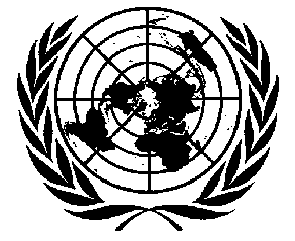 1ЭКОНОМИЧЕСКИЙИ СОЦИАЛЬНЫЙ СОВЕТDistr.E/1990/5/Add.4621 August 2000RUSSIANOriginal:  ГодВсегоКоэффициентЖенщиныКоэффициентДоля женщин1986122 711100,075 170100,061,31990160 617130,991 376121,656,91995240 601196,1124 232165,351,61999а316 816258,2165 897220,752,4Мера 1Мера 2Мера 3Мера 4Затраченные ресурсыИтого1998Июнь-декабрь6344635621892 616 8371 8481998Январь131122229682 665 824550Февраль200214348764 942 095838Март3192452482115 396 7871 023Апрель3563005392386 545 8751 433Май30436925420411 650 637,921 131Июнь424414823139 725 897,661 233Июль3625366526813 098 234,641 231Август19334829809 859 475,54869Сентябрь25334993198893Октябрь6686811001691 618Всего3 8444 0412 5492 01467 295 556,8812 448ЖУПАНИЯОБЩЕЕ КОЛИЧЕСТВО НАСЕЛЕНИЯДОЛЯ ОХВАТА СИСТЕМОЙ ВОДОСНАБЖЕНИЯДОЛЯ ОХВАТА СИСТЕМОЙ ВОДОСНАБЖЕНИЯКОЛИЧЕСТВО НАСЕЛЕНИЯ%Бьеловарско-Билогорская141 10046 50033Бродско-Посавская175 00058 60034Копривницко-Крижевацкая129 90046 80036Вуковарско-Сремская231 20094 30041Пожешко-Славонская134 50056 00042Сисакско-Мославачская287 000139 40049Вировитицко-Подравская104 60057 00055Осиекско-Бараньская311 100183 20059Задарская272 000168 00062Личко-Сеньская71 20045 60064Крапинско-Загорская149 60096 90065Карловацкая174 100124 00071Вараждинская197 300139 00075Меджимурская119 90090 80076Истарская204 300164 10080Загребская - город Загреб1 034 900849 40082Шибенско-Книнская109 20091 60084Приморско-Горанская323 100286 60088Сплитско-Далматинская474 000423 50089Дубровникско-Неретванская126 300114 20090ХОРВАТИЯ4 784 3003 274 20068,4ГодХимический составХимический составХимический составМикробиологический составМикробиологический составМикробиологический составГодЧисло пробНебезопасная водаНебезопасная водаЧисло пробНебезопасная водаНебезопасная водаГодЧисло пробЧисло проб%Число пробЧисло проб%199223 0803 39214,724 4981 8457,2199323 9541 1064,823 8672 59210,8199425 1601 8537,427 4352 1817,9199522 3121 1775,324 4531 6806,9199620 4367063,521 0351 5097,1199722 5111 9878,824 0072 1669,0199825 0541 5556,227 0042 5729,5	Жупания	ЖупанияХИМИЧЕСКИЙ СОСТАВХИМИЧЕСКИЙ СОСТАВХИМИЧЕСКИЙ СОСТАВМИКРОБИОЛОГИЧЕСКИЙ СОСТАВМИКРОБИОЛОГИЧЕСКИЙ СОСТАВМИКРОБИОЛОГИЧЕСКИЙ СОСТАВ	Жупания	ЖупанияКоличество пробНебезопасная вода%Количество пробНебезопасная вода%  1.Бьеловарско-Билогорская1 00519219,168610315,4  2.Бродско-Посавская26513149,44255913,9  3.Копривницко-Крижевацкая1 232231,91 257201,6  4.Вуковарско-Сремская63018329,01 506835,5  5.Пожешко-Славонская24341,645711224,5  6.Сисакско-Мославачская1 344413,11 357836,1  7.Вировитицко-Подравская441409,14715010,6  8.Осиекско-Бараньская1 980733,71 84424613,3  9.Задарская942222,391419120,910.Личко-Сеньская528234,35289918,711.Крапинско-Загорская688253,669110715,512.Карловацкая1 968130,72 04928113,713.Вараждинская30615851,643171,614.Меджимурская57610,2576274,715.Истарская6217712,46039315,416.Загребская + город Загреб3 1812006,33 1821785,617.Шибенско-Книнская1 01160,61 0111821,618.Приморско-Горанская1 6641559,32 75437613,619.Сплитско-Далматинская3 779120,33 4741674,820.Дубровникско-Неретванская87910311,71 013676,6Управление общественного здравоохранения ХорватииУправление общественного здравоохранения Хорватии1 771734,11 773412,3ХОРВАТИЯХОРВАТИЯ25 0541 5556,227 0042 5729,5РайонКоличество пробУстановка по водоснабжениюДоля проб плохого качества в %Липик45частная62,56коммунальная20,0Пакрац58частная66,312коммунальная14,5Дарувар62частная80,47коммунальная25,0ГОДКОЛИЧЕСТВОКОЭФФИЦИЕНТ НА 1 000 ЖИВОРОЖДЕНИЙ19791 33219,219801 40320,619811 27318,919821 21918,319831 22418,719841 08816,819851 03916,6198694815,9198782614,0198876513,1198965111,7199059110,7199157511,1199254611,619934809,9199449510,219954498,919964338,019974578,219983888,2РайонДетская смертность на 1 000 живорожденийДетская смертность на 1 000 живорожденийДетская смертность на 1 000 живорожденийДетская смертность на 1 000 живорожденийДетская смертность на 1 000 живорожденийДетская смертность на 1 000 живорожденийДетская смертность на 1 000 живорожденийДетская смертность на 1 000 живорожденийДетская смертность на 1 000 живорожденийРайон199019911992199319941995199619971998Город Загреб8,98,79,68,010,2-8,57,98,5Загребский4,87,67,410,16,76,96,88,57,7Крапинско-  Загорский10,79,49,49,38,69,75,510,73,3Сисакско-  Мославачский11,39,36,09,54,310,68,05,39,2Карловацкий7,014,210,97,98,18,86,77,510,7Вараждинский10,89,615,39,911,611,011,47,96,6Копривницко-  Крижевацкий11,510,44,311,39,411,910,011,415,5Бьеловарско-  Белогорский14,310,114,16,57,111,98,99,78,4Приморско-  Горанский9,810,99,18,210,87,49,17,55,8Личко-Сеньский18,819,316,415,19,83,915,48,05,6Вировитицко-  Подравский13,55,514,411,110,46,24,610,75,4Пожешко-  Славонский12,78,712,111,98,65,67,75,59,4Бродско-Посавский14,114,117,814,213,410,66,39,010,6Задарский13,717,212,410,69,49,211,68,67,8Осиекско-  Бараньский12,513,715,712,711,911,94,911,011,4Шибенско-  Книнский6,919,110,611,218,410,05,48,86,8Вуковарско-  Сремский17,018,611,610,911,49,38,65,97,3Сплитско-  Далматинский7,410,313,68,511,79,27,77,26,1Истарский10,16,814,48,94,88,76,24,37,8Дубровникско-  Неретванский8,77,06,710,610,29,98,17,85,7Меджимурский11,016,015,614,713,814,312,613,116,0ХОРВАТИЯ10,711,111,69,910,28,98,08,28,2ГодЧисло мертворожден-ных и детей, умерших до шестого дня жизниПеринатальная смертностьЧисло мертворож-денныхЧисло мертворожден-ных на 1 000 рожденийЧисло детей, умерших в период до шестого дня жизниРанняя смертность новорожден-ных19811 09816,23715,572710,819821 12916,93875,874211,119831 09216,63265,076611,7198497815,02964,568210,5198595115,12974,765410,4198687414,43075,15679,4198778513,22934,94928,3198869911,92514,34487,7198960910,92634,73466,2199057410,32464,43285,9199160111,52695,23326,4119258012,32615,53196,819934829,91994,12835,819944749,72214,52535,219954629,22154,32474,919964698,72354,42344,319974928,82534,52394,319984208,92254,81954,1РайонКоэффициент (на 1 000 рождений)Коэффициент (на 1 000 рождений)Коэффициент (на 1 000 рождений)Коэффициент (на 1 000 рождений)Коэффициент (на 1 000 рождений)Коэффициент (на 1 000 рождений)Коэффициент (на 1 000 рождений)1993199419951996199719981998Город ЗагребГород Загреб8,79,9-8,59,08,78,7ЗагребскийЗагребский8,95,67,88,08,210,510,5Крапинско-ЗагорскийКрапинско-Загорский8,77,99,09,84,45,25,2Сисакско-МославачскийСисакско-Мославачский8,43,87,08,09,68,78,7КарловацкийКарловацкий6,16,37,05,27,56,26,2ВараждинскийВараждинский12,610,68,27,710,97,07,0Копривницко-КрижевацкийКопривницко-Крижевацкий11,97,98,913,212,713,213,2Бьеловарско-БилогорскийБьеловарско-Билогорский7,17,710,65,36,511,811,8Приморско-ГоранскийПриморско-Горанский5,77,47,77,77,28,58,5Личко-СеньскийЛичко-Сеньский24,39,75,820,39,611,011,0Вировитицко-ПодравскийВировитицко-Подравский8,56,16,26,212,16,36,3Пожешко-СлавонскийПожешко-Славонский15,013,88,68,48,614,014,0Бродско-ПосавскийБродско-Посавский11,214,212,37,112,59,79,7ЗадарскийЗадарский11,113,78,612,011,06,16,1Осиекско-БараньскийОсиекско-Бараньский16,112,810,96,97,99,99,9Шибенско-КнинскийШибенско-Книнский12,211,911,99,816,010,110,1Вуковарско-СремскийВуковарско-Сремский10,58,710,59,88,810,710,7Сплитско-ДалматинскийСплитско-Далматинский8,011,28,910,77,86,26,2ИстарскийИстарский10,05,911,26,73,88,38,3Дубровникско-НеретванскийДубровникско-Неретванский9,99,69,19,96,611,311,3МеджимурскийМеджимурский8,911,618,68,28,79,99,9ХОРВАТИЯХОРВАТИЯ9,99,79,28,78,88,98,9ПоказательНазвание1980198119821983198419851986198719881989199019911992199319941995ПоказательСтепень охвата (в %)детей прививкамиот1980198119821983198419851986198719881989199019911992199319941995280101дифтерии8381,181,882,881,781,181,580,783,786,487,98583858790280102столбняка8381,181,882,881,781,181,580,783,786,487,98583858790280103коклюша8381,181,882,881,781,181,580,783,786,487,98583858790280104кори88,18989,488,490,289,288,69091,492,891,58990909092280105полиомиелита83,482,983,981,484,785,280,182,384,285,286,68482858790280106туберкулеза95,8939494,29495,194,693,394,994,793,59292989798Ожидаемая продолжительность жизни при рожденииКоличество летобщая72,31мальчики68,59девочки75,95Ожидаемая продолжительность жизни в возрасте одного годаобщая72,12мальчики68,46девочки75,70Ожидаемая продолжительность жизни в возрасте 45 летобщая30,19мужчины27,14женщины32,98Ожидаемая продолжительность жизни в возрасте 65 летобщая14,58мужчины12,83женщины15,78ГодВаловой внутренний продуктОбразование и культураДоля от ВВП(в %)1990252 72220 1127,951991373 87324 2726,4919922 294 008104 9804,57199336 023 0021 745 8174,85199468 262 4934 245 8286,21199574 827 9224 971 8646,64ГодОбразование и культураНачальное образованиеДоля(в %)Среднее образованиеДоля(в %)199020 1127 360*36,63 459*17,2199124 2728 88636,64 19017,31992104 98038 75436,917 89717,019931 745 817488 534**28,0250 958**14,419944 245 8281 420 17533,5751 83317,719954 971 8641 664 06433,5849 35817,1ГодОбъем ассигнованийОбъем ассигнованийОбъем ассигнованийИТОГО1991 = 100Объем ассигнованийОбъем ассигнованийОбъем ассигнованийначальное образованиесреднее образованиеначальное образованиесреднее образование199158 53632 11992 646100199215 1384 13621 26622199334 05119 58055 62460199476 83255 407134 2331441995*74 60712 11786 72493ГодПериоды(месяцы)Часы работыГодовая заработная плата/окладЧасыОтпуск по бо-лезни(часы)Всего часовСредне-годовойоклад в ХорватииОчки за год1970122 3433,672 3431,512,43051971122 4526,072 4521,883,22871972122 3807,792 3802,213,52491973122 3838,642 3832,503,45601974122 4079,932 4073,153,15241975122 38011,402 3803,892,93061976122 2009,272 2004,522,05091977122 0329,561522 1845,371,94951978122 05817,541262 1846,522,83051979121 56412,036302 1947,892,22621980121 93018,911782 1089,572,17421981122 06628,651262 19213,002,34411982122 19239,232 19216,572,36751983122 18449,252 18420,782,37011984122 19175,962 19129,642,56281985122 192112,112 19252,072,15311986122 192242,762 192109,192,22331987122 192462,672 192224,122,06441988122 1921 422,562 192617,082,30531989122 18422 904,272 1849 871,202,32031990122 034101 906,901602 19457 432,001,95251991122 192283 494,802 19296 540,002,93661992122 2011 114 794,002 201400 080,002,78641993122 19218 452 587,00 2 1926 316 260,002,92141994122 19132 674,602 19114 964,002,18351995122 18441 161,372 18421 816,001,88681996122 13388 588,512 13338 916,002,27641997122 19198 684,062 19144 016,002,24201998122 191102 667,372 19149 572,002,0711Итого очков =Итого очков =Итого очков =Итого очков =Итого очков =Итого очков =Итого очков =71,922